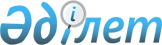 Өндірушілердің (импорттаушылардың) кеңейтілген міндеттемелері қолданылатын өнімнің (тауарлардың) тізбесін бекіту туралыКүшін жойғанҚазақстан Республикасы Энергетика министрінің м.а. 2015 жылғы 4 желтоқсандағы № 695 бұйрығы. Қазақстан Республикасының Әділет министрлігінде 2015 жылы 28 желтоқсанда № 12565 болып тіркелді. Күші жойылды - Қазақстан Республикасы Экология, геология және табиғи ресурстар министрінің 2022 жылғы 9 қарашадағы № 689 бұйрығымен.       Өндірушілердің (импорттаушылардың) кеңейтілген міндеттемелері қолданылатын өнімнің (тауарлардың) тізбесін бекіту туралы       Ескерту. Бұйрықтың күші жойылды - ҚР Экология, геология және табиғи ресурстар министрінің 09.11.2022 № 689 (алғашқы ресми жарияланған күнінен кейін күнтізбелік алпыс күн өткен соң қолданысқа енгізіледі) бұйрығымен.        РҚАО-ның ескертпесі!       Бұйрық 01.01.2016 ж. бастап қолданысқа енгізіледі       Қазақстан Республикасының 2007 жылғы 9 қаңтардағы Экологиялық кодексінің 17-бабының 29) тармақшасына сәйкес БҰЙЫРАМЫН:       1. Қоса беріліп отырған Өндірушілердің (импорттаушылардың) кеңейтілген міндеттемелері қолданылатын өнімнің (тауарлардың) тізбесі (бұдан әрі - Тізбе) бекітілсін.       2. Қазақстан Республикасының Энергетика министрлігінің Қалдықтарды басқару департаменті Қазақстан Республикасының заңнамада белгіленген тәртіппен:        1) осы бұйрықты Қазақстан Республикасының Әділет министрлігінде мемлекеттік тіркеуді;       2) осы бұйрық Қазақстан Республикасының Әділет министрлігінде мемлекеттік тіркелгенінен кейін он күнтізбелік күн ішінде оның көшірмесін мерзімді баспа басылымдарында және "Әділет" ақпараттық-құқықтық жүйесінде ресми жариялауға жіберуді;      3) осы бұйрықты алған күннен бастап он күнтізбелік күн ішінде оның көшірмесін Қазақстан Республикасы Әділет министрлігінің "Республикалық құқықтық ақпарат орталығы" шаруашылық жүргізу құқығындағы республикалық мемлекеттік кәсіпорнына жіберуді;      4) осы бұйрықты Қазақстан Республикасы Энергетика министрлігінің ресми интернет-ресурсында және мемлекеттік органдардың интранет-порталында орналастыруды;      5) осы бұйрықты Қазақстан Республикасының Әділет министрлігінде мемлекеттік тіркегеннен кейін он жұмыс күні ішінде Қазақстан Республикасы Энергетика министрлігінің Заң қызметі департаментіне осы тармақтың 2), 3) және 4) тармақшаларымен көзделген іс-шаралардың орындалуы туралы мәліметтерді ұсынуды қамтамасыз етсін.      3. Осы бұйрықтың орындалуын бақылау жетекшілік ететін Қазақстан Республикасының Энергетика вице-министріне жүктелсін.      4. Осы бұйрық 2016 жылғы 1 қаңтардан бастап қолданысқа енгізіледі және ресми жариялауға тиіс.       Қазақстан РеспубликасыЭнергетика министрініңміндетін атқарушы      М. Мырзағалиев       "КЕЛІСІЛДІ"          Қазақстан Республикасы          Инвестициялар және даму министрінің          міндетін атқарушы          __________________ А. Рау         2015 жылғы 4 желтоқсан       Қазақстан Республикасы        Энергетика министрінің        міндетін атқарушының       201 5 жылғы 4 желтоқсандағы№ 695 бұйрығымен бекітілді       Өндірушілердің (импорттаушылардың) кеңейтілген міндеттемелері қолданылатын өнімнің (тауарлардың) тізбесі       Ескерту. Тізбе жаңа редакцияда – ҚР Энергетика министрінің 16.01.2019 № 12 (алғашқы ресми жарияланған күнінен кейін күнтізбелік он күн өткен соң қолданысқа енгізіледі); өзгеріс енгізілді – ҚР Экология, геология және табиғи ресурстар министрінің м.а. 05.12.2019 № 95 (алғашқы ресми жарияланған күнінен кейін күнтізбелік он күн өткен соң қолданысқа енгізіледі);өзгеріс енгізілді – 15.06.2020 № 146 (алғашқы ресми жарияланған күнінен кейін күнтізбелік он күн өткен соң қолданысқа енгізіледі); өзгеріс енгізілді - 10.03.2021 № 62 (алғашқы ресми жарияланған күнінен бастап қолданысқа енгізіледі); 20.04.2021 № 110 (алғашқы ресми жарияланған күнінен кейін күнтізбелік он күн өткен соң қолданысқа енгізіледі); 13.05.2021 № 136 (алғашқы ресми жарияланған күнінен кейін күнтізбелік он күн өткен соң қолданысқа енгізіледі) бұйрықтарымен.      * Еуразиялық экономикалық комиссия кеңесінің 2012 жылғы 16 шілдедегі № 54 шешімімен бекітілген Еуразиялық экономикалық одақтың сыртқы экономикалық қызметінің тауар номенклатурасының коды.© 2012. Қазақстан Республикасы Әділет министрлігінің «Қазақстан Республикасының Заңнама және құқықтық ақпарат институты» ШЖҚ РМКр/с №ЕАЭО СЭҚТН коды*Өнім (тауарлар)Өнім (тауарлар)Өнім (тауарлар)1.Темір жол немесе трамвай жылжымалы құрамынан басқа, жерүсті көлігі құралдары және олардың бөліктері мен керек-жарақтары СЭҚ ТН 8702, 8703, 8705 кодтары бойынша гуманитарлық көмек шеңберінде ұсынылатын көлік техникасын қоспағандаТемір жол немесе трамвай жылжымалы құрамынан басқа, жерүсті көлігі құралдары және олардың бөліктері мен керек-жарақтары СЭҚ ТН 8702, 8703, 8705 кодтары бойынша гуманитарлық көмек шеңберінде ұсынылатын көлік техникасын қоспағандаТемір жол немесе трамвай жылжымалы құрамынан басқа, жерүсті көлігі құралдары және олардың бөліктері мен керек-жарақтары СЭҚ ТН 8702, 8703, 8705 кодтары бойынша гуманитарлық көмек шеңберінде ұсынылатын көлік техникасын қоспағандаТемір жол немесе трамвай жылжымалы құрамынан басқа, жерүсті көлігі құралдары және олардың бөліктері мен керек-жарақтары СЭҚ ТН 8702, 8703, 8705 кодтары бойынша гуманитарлық көмек шеңберінде ұсынылатын көлік техникасын қоспағанда1.1.8701 20 101жаңа ершікті тартқыштар, толық массасы 50 тоннадан асатын көлік құралдарын қоспағандажаңа ершікті тартқыштар, толық массасы 50 тоннадан асатын көлік құралдарын қоспағандажаңа ершікті тартқыштар, толық массасы 50 тоннадан асатын көлік құралдарын қоспағанда1.2.8701 20 901бұрын қолданыста болған ершікті тартқыштар, толық массасы 50 тоннадан асатын көлік құралдарын қоспағандабұрын қолданыста болған ершікті тартқыштар, толық массасы 50 тоннадан асатын көлік құралдарын қоспағандабұрын қолданыста болған ершікті тартқыштар, толық массасы 50 тоннадан асатын көлік құралдарын қоспағанда1.3.8702жүргізушіні қоса алғанда, 10 немесе одан да көп адамды тасымалдауға арналған моторлы көлік құралдарыжүргізушіні қоса алғанда, 10 немесе одан да көп адамды тасымалдауға арналған моторлы көлік құралдарыжүргізушіні қоса алғанда, 10 немесе одан да көп адамды тасымалдауға арналған моторлы көлік құралдары1.4.8703жеңiл автомобильдер және жүк-жолаушы автомобильдер-фургондарды және жарыс автомобильдерін қоса алғанда, негiзiнен адамдарды тасымалдауға арналған өзге де моторлы көлiк құралдары (8702 тауар позициясының моторлы көлік құралдарынан басқа)жеңiл автомобильдер және жүк-жолаушы автомобильдер-фургондарды және жарыс автомобильдерін қоса алғанда, негiзiнен адамдарды тасымалдауға арналған өзге де моторлы көлiк құралдары (8702 тауар позициясының моторлы көлік құралдарынан басқа)жеңiл автомобильдер және жүк-жолаушы автомобильдер-фургондарды және жарыс автомобильдерін қоса алғанда, негiзiнен адамдарды тасымалдауға арналған өзге де моторлы көлiк құралдары (8702 тауар позициясының моторлы көлік құралдарынан басқа)1.5.8704жүк тасымалдауға арналған моторлы көлік құралдары, толық массасы 50 тоннадан асатын көлік құралдарын қоспағандажүк тасымалдауға арналған моторлы көлік құралдары, толық массасы 50 тоннадан асатын көлік құралдарын қоспағандажүк тасымалдауға арналған моторлы көлік құралдары, толық массасы 50 тоннадан асатын көлік құралдарын қоспағанда1.6.8705арнайы мақсаттағы моторлы көлік кұралдары (мысалы, апатты жағдайдағы жүк көліктері, автокрандар, өрт сөндіру, бетон араластырушы, жол тазалайтын, суаратын көліктері, автошеберхана, рентген құрылғысы орнатылған автокөліктер), жолаушылар және жүк тасымалына арналған қолданыстағы траспорттан басқа, толық массасы 50 тоннадан асатын көлік құралдарын қоспағандаарнайы мақсаттағы моторлы көлік кұралдары (мысалы, апатты жағдайдағы жүк көліктері, автокрандар, өрт сөндіру, бетон араластырушы, жол тазалайтын, суаратын көліктері, автошеберхана, рентген құрылғысы орнатылған автокөліктер), жолаушылар және жүк тасымалына арналған қолданыстағы траспорттан басқа, толық массасы 50 тоннадан асатын көлік құралдарын қоспағандаарнайы мақсаттағы моторлы көлік кұралдары (мысалы, апатты жағдайдағы жүк көліктері, автокрандар, өрт сөндіру, бетон араластырушы, жол тазалайтын, суаратын көліктері, автошеберхана, рентген құрылғысы орнатылған автокөліктер), жолаушылар және жүк тасымалына арналған қолданыстағы траспорттан басқа, толық массасы 50 тоннадан асатын көлік құралдарын қоспағанда1.7.8706 00 910 98703 тауар позициясының көлiк құралдарына арналған өзгелер8703 тауар позициясының көлiк құралдарына арналған өзгелер8703 тауар позициясының көлiк құралдарына арналған өзгелер2.Каучук, резеңке және олардан жасалған бұйымдарКаучук, резеңке және олардан жасалған бұйымдарКаучук, резеңке және олардан жасалған бұйымдарКаучук, резеңке және олардан жасалған бұйымдар2.1.4011 10 000жеңіл автомобильдерге арналған жаңа пневматикалық резеңке шиналар мен қақпақшалар (жүк-жолаушы автомобильдер-фургондар мен спорттық автомобильдерді қоса алғанда)жеңіл автомобильдерге арналған жаңа пневматикалық резеңке шиналар мен қақпақшалар (жүк-жолаушы автомобильдер-фургондар мен спорттық автомобильдерді қоса алғанда)жеңіл автомобильдерге арналған жаңа пневматикалық резеңке шиналар мен қақпақшалар (жүк-жолаушы автомобильдер-фургондар мен спорттық автомобильдерді қоса алғанда)2.2.4011 20автобустар немесе жүк тасымалдайтын моторлы көлік құралдарына арналған жаңа пневматикалық резеңке шиналар мен қақпақшаларавтобустар немесе жүк тасымалдайтын моторлы көлік құралдарына арналған жаңа пневматикалық резеңке шиналар мен қақпақшаларавтобустар немесе жүк тасымалдайтын моторлы көлік құралдарына арналған жаңа пневматикалық резеңке шиналар мен қақпақшалар2.3.4011 30 000 0 әуе кемелерінде пайдалануға арналған жаңа пневматикалық резеңке шиналар мен қақпақшалар  әуе кемелерінде пайдалануға арналған жаңа пневматикалық резеңке шиналар мен қақпақшалар  әуе кемелерінде пайдалануға арналған жаңа пневматикалық резеңке шиналар мен қақпақшалар 2.4.4011 40 000 0мотоциклге арналған жаңа пневматикалық резеңке шиналар мен қақпақшалармотоциклге арналған жаңа пневматикалық резеңке шиналар мен қақпақшалармотоциклге арналған жаңа пневматикалық резеңке шиналар мен қақпақшалар2.5. 4011 50 000 велосипедтерге арналған жаңа пневматикалық резеңке шиналар мен қақпақшаларвелосипедтерге арналған жаңа пневматикалық резеңке шиналар мен қақпақшаларвелосипедтерге арналған жаңа пневматикалық резеңке шиналар мен қақпақшалар2.6.4011 70 000 0ауыл шаруашылығы немесе орман шаруашылығы көлік құралдарына және машиналарға арналған жаңа пневматикалық резеңке шиналар мен қақпақшаларауыл шаруашылығы немесе орман шаруашылығы көлік құралдарына және машиналарға арналған жаңа пневматикалық резеңке шиналар мен қақпақшаларауыл шаруашылығы немесе орман шаруашылығы көлік құралдарына және машиналарға арналған жаңа пневматикалық резеңке шиналар мен қақпақшалар2.7.4011 80 000 0құрылыста, тау-кен ісінде немесе өнеркәсіпте пайдаланылатын көлік құралдарына және машиналарға арналған жаңа пневматикалық резеңке шиналар мен қақпақшаларқұрылыста, тау-кен ісінде немесе өнеркәсіпте пайдаланылатын көлік құралдарына және машиналарға арналған жаңа пневматикалық резеңке шиналар мен қақпақшаларқұрылыста, тау-кен ісінде немесе өнеркәсіпте пайдаланылатын көлік құралдарына және машиналарға арналған жаңа пневматикалық резеңке шиналар мен қақпақшалар2.8.4011 90 000 0өзге де жаңа пневматикалық резеңке шиналар мен қақпақшаларөзге де жаңа пневматикалық резеңке шиналар мен қақпақшаларөзге де жаңа пневматикалық резеңке шиналар мен қақпақшалар2.9.4012 11 000 0қалпына келтірілген немесе бұрын пайдалануда болған пневматикалық резеңке шиналар мен қақпақшалар; үлкен немесе жартылай пневматикалық шиналар мен қақпақшалар, шина протекторлары мен жиектік ленталар, жеңіл автомобильдер үшін (жүк-жолаушы автомобиль-фургондар мен спорттық автомобильдерді қоса алғанда) қалпына келтірілген резеңке шиналар мен қақпақшаларқалпына келтірілген немесе бұрын пайдалануда болған пневматикалық резеңке шиналар мен қақпақшалар; үлкен немесе жартылай пневматикалық шиналар мен қақпақшалар, шина протекторлары мен жиектік ленталар, жеңіл автомобильдер үшін (жүк-жолаушы автомобиль-фургондар мен спорттық автомобильдерді қоса алғанда) қалпына келтірілген резеңке шиналар мен қақпақшаларқалпына келтірілген немесе бұрын пайдалануда болған пневматикалық резеңке шиналар мен қақпақшалар; үлкен немесе жартылай пневматикалық шиналар мен қақпақшалар, шина протекторлары мен жиектік ленталар, жеңіл автомобильдер үшін (жүк-жолаушы автомобиль-фургондар мен спорттық автомобильдерді қоса алғанда) қалпына келтірілген резеңке шиналар мен қақпақшалар2.10.4012 12 000 0қалпына келтірілген немесе бұрын пайдалануда болған пневматикалық резеңке шиналар мен қақпақшалар; үлкен немесе жартылай пневматикалық шиналар мен қақпақшалар, шина протекторлары мен жиектік ленталар, автобустар немесе жүк тасымалдауға арналған моторлы көлік құралдары үшін қалпына келтірілген резеңке шиналар мен қақпақшаларқалпына келтірілген немесе бұрын пайдалануда болған пневматикалық резеңке шиналар мен қақпақшалар; үлкен немесе жартылай пневматикалық шиналар мен қақпақшалар, шина протекторлары мен жиектік ленталар, автобустар немесе жүк тасымалдауға арналған моторлы көлік құралдары үшін қалпына келтірілген резеңке шиналар мен қақпақшаларқалпына келтірілген немесе бұрын пайдалануда болған пневматикалық резеңке шиналар мен қақпақшалар; үлкен немесе жартылай пневматикалық шиналар мен қақпақшалар, шина протекторлары мен жиектік ленталар, автобустар немесе жүк тасымалдауға арналған моторлы көлік құралдары үшін қалпына келтірілген резеңке шиналар мен қақпақшалар2.11.4012 13 000қалпына келтірілген немесе бұрын пайдалануда болған пневматикалық резеңке шиналар мен қақпақшалар; үлкен немесе жартылай пневматикалық шиналар мен қақпақшалар, шина протекторлары мен жиектік ленталар, әуе кемелерінде пайдалану үшін қалпына келтірілген резеңке шиналар мен қақпақшаларқалпына келтірілген немесе бұрын пайдалануда болған пневматикалық резеңке шиналар мен қақпақшалар; үлкен немесе жартылай пневматикалық шиналар мен қақпақшалар, шина протекторлары мен жиектік ленталар, әуе кемелерінде пайдалану үшін қалпына келтірілген резеңке шиналар мен қақпақшаларқалпына келтірілген немесе бұрын пайдалануда болған пневматикалық резеңке шиналар мен қақпақшалар; үлкен немесе жартылай пневматикалық шиналар мен қақпақшалар, шина протекторлары мен жиектік ленталар, әуе кемелерінде пайдалану үшін қалпына келтірілген резеңке шиналар мен қақпақшалар2.12.4012 19қалпына келтірілген немесе бұрын пайдалануда болған пневматикалық резеңке шиналар мен қақпақшалар; үлкен немесе жартылай пневматикалық шиналар мен қақпақшалар, шина протекторлары мен жиектік ленталар, өзге қалпына келтірілген резеңке шиналар мен қақпақшаларқалпына келтірілген немесе бұрын пайдалануда болған пневматикалық резеңке шиналар мен қақпақшалар; үлкен немесе жартылай пневматикалық шиналар мен қақпақшалар, шина протекторлары мен жиектік ленталар, өзге қалпына келтірілген резеңке шиналар мен қақпақшаларқалпына келтірілген немесе бұрын пайдалануда болған пневматикалық резеңке шиналар мен қақпақшалар; үлкен немесе жартылай пневматикалық шиналар мен қақпақшалар, шина протекторлары мен жиектік ленталар, өзге қалпына келтірілген резеңке шиналар мен қақпақшалар2.13.4012 20 000қалпына келтірілген немесе бұрын пайдалануда болған пневматикалық резеңке шиналар мен қақпақшалар; үлкен немесе жартылай пневматикалық шиналар мен қақпақшалар, шина протекторлары мен жиектік ленталар, бұрын пайдалануда болған пневматикалық резеңке шиналар мен қақпақшаларқалпына келтірілген немесе бұрын пайдалануда болған пневматикалық резеңке шиналар мен қақпақшалар; үлкен немесе жартылай пневматикалық шиналар мен қақпақшалар, шина протекторлары мен жиектік ленталар, бұрын пайдалануда болған пневматикалық резеңке шиналар мен қақпақшаларқалпына келтірілген немесе бұрын пайдалануда болған пневматикалық резеңке шиналар мен қақпақшалар; үлкен немесе жартылай пневматикалық шиналар мен қақпақшалар, шина протекторлары мен жиектік ленталар, бұрын пайдалануда болған пневматикалық резеңке шиналар мен қақпақшалар3.Электр аккумуляторлар және оларға арналған сепараторларды қоса алғандаЭлектр аккумуляторлар және оларға арналған сепараторларды қоса алғандаЭлектр аккумуляторлар және оларға арналған сепараторларды қоса алғандаЭлектр аккумуляторлар және оларға арналған сепараторларды қоса алғанда3.18507 10поршенды қозғалтқышты іске қосу үшін пайдаланылатын тікбұрышты (соның ішінде төртбұрышты) немесе басқа пішіндегі қорғасынды электр аккумуляторлары, оған қоса сепараторларпоршенды қозғалтқышты іске қосу үшін пайдаланылатын тікбұрышты (соның ішінде төртбұрышты) немесе басқа пішіндегі қорғасынды электр аккумуляторлары, оған қоса сепараторларпоршенды қозғалтқышты іске қосу үшін пайдаланылатын тікбұрышты (соның ішінде төртбұрышты) немесе басқа пішіндегі қорғасынды электр аккумуляторлары, оған қоса сепараторлар3.28507 20тікбұрышты (соның ішінде төртбұрышты) немесе басқа пішіндегі электр аккумуляторлары, оған қоса сепараторлар, өзге қорғасынды аккумуляторлартікбұрышты (соның ішінде төртбұрышты) немесе басқа пішіндегі электр аккумуляторлары, оған қоса сепараторлар, өзге қорғасынды аккумуляторлартікбұрышты (соның ішінде төртбұрышты) немесе басқа пішіндегі электр аккумуляторлары, оған қоса сепараторлар, өзге қорғасынды аккумуляторлар3.38507 30тікбұрышты (соның ішінде төртбұрышты) немесе басқа пішіндегі электр аккумуляторлары, оған қоса сепараторлар, никельді-кадмий аккумуляторлартікбұрышты (соның ішінде төртбұрышты) немесе басқа пішіндегі электр аккумуляторлары, оған қоса сепараторлар, никельді-кадмий аккумуляторлартікбұрышты (соның ішінде төртбұрышты) немесе басқа пішіндегі электр аккумуляторлары, оған қоса сепараторлар, никельді-кадмий аккумуляторлар3.48507 40 000 0тікбұрышты (соның ішінде төртбұрышты) немесе басқа пішіндегі электр аккумуляторлары, оған қоса сепараторлар, никельді-темір аккумуляторлартікбұрышты (соның ішінде төртбұрышты) немесе басқа пішіндегі электр аккумуляторлары, оған қоса сепараторлар, никельді-темір аккумуляторлартікбұрышты (соның ішінде төртбұрышты) немесе басқа пішіндегі электр аккумуляторлары, оған қоса сепараторлар, никельді-темір аккумуляторлар3.58507 50 000 0тікбұрышты (соның ішінде төртбұрышты) немесе басқа пішіндегі электр аккумуляторлары, оған қоса сепараторлар, гидридті-никель аккумуляторларытікбұрышты (соның ішінде төртбұрышты) немесе басқа пішіндегі электр аккумуляторлары, оған қоса сепараторлар, гидридті-никель аккумуляторларытікбұрышты (соның ішінде төртбұрышты) немесе басқа пішіндегі электр аккумуляторлары, оған қоса сепараторлар, гидридті-никель аккумуляторлары3.68507 60 000 0тікбұрышты (соның ішінде төртбұрышты) немесе басқа пішіндегі электр аккумуляторлары, оған қоса сепараторлар, литий-ионды аккумуляторлартікбұрышты (соның ішінде төртбұрышты) немесе басқа пішіндегі электр аккумуляторлары, оған қоса сепараторлар, литий-ионды аккумуляторлартікбұрышты (соның ішінде төртбұрышты) немесе басқа пішіндегі электр аккумуляторлары, оған қоса сепараторлар, литий-ионды аккумуляторлар3.78507 80 000 0тікбұрышты (соның ішінде төртбұрышты) немесе басқа пішіндегі электр аккумуляторлары, оған қоса сепараторлар, өзге де аккумуляторлартікбұрышты (соның ішінде төртбұрышты) немесе басқа пішіндегі электр аккумуляторлары, оған қоса сепараторлар, өзге де аккумуляторлартікбұрышты (соның ішінде төртбұрышты) немесе басқа пішіндегі электр аккумуляторлары, оған қоса сепараторлар, өзге де аккумуляторлар4.Битуминозды жыныстардан алынған мұнай және мұнай өнімдері (шикілерден басқасы) және басқа жерде аталмаған немесе енгізілмеген, құрамында 70 салмақты пайыз немесе одан да артығы болатын мұнай немесе мұнай өнімдері бар, битуминоздық жыныстардан алынған, оның үстіне бұл мұнай өнімдері құрамында биодизель және өңделген мұнай өнімдері барларын қоспағанда, негізгі өнімдерді құрайтын өнімдер болып табыладыБитуминозды жыныстардан алынған мұнай және мұнай өнімдері (шикілерден басқасы) және басқа жерде аталмаған немесе енгізілмеген, құрамында 70 салмақты пайыз немесе одан да артығы болатын мұнай немесе мұнай өнімдері бар, битуминоздық жыныстардан алынған, оның үстіне бұл мұнай өнімдері құрамында биодизель және өңделген мұнай өнімдері барларын қоспағанда, негізгі өнімдерді құрайтын өнімдер болып табыладыБитуминозды жыныстардан алынған мұнай және мұнай өнімдері (шикілерден басқасы) және басқа жерде аталмаған немесе енгізілмеген, құрамында 70 салмақты пайыз немесе одан да артығы болатын мұнай немесе мұнай өнімдері бар, битуминоздық жыныстардан алынған, оның үстіне бұл мұнай өнімдері құрамында биодизель және өңделген мұнай өнімдері барларын қоспағанда, негізгі өнімдерді құрайтын өнімдер болып табыладыБитуминозды жыныстардан алынған мұнай және мұнай өнімдері (шикілерден басқасы) және басқа жерде аталмаған немесе енгізілмеген, құрамында 70 салмақты пайыз немесе одан да артығы болатын мұнай немесе мұнай өнімдері бар, битуминоздық жыныстардан алынған, оның үстіне бұл мұнай өнімдері құрамында биодизель және өңделген мұнай өнімдері барларын қоспағанда, негізгі өнімдерді құрайтын өнімдер болып табылады4.1.2710 19 820 0қос тактілі қозғалтқыштарға арналған мотор майларын қоспағанда, моторлық майлар, компрессорлық жағармай, турбиналық майлау майықос тактілі қозғалтқыштарға арналған мотор майларын қоспағанда, моторлық майлар, компрессорлық жағармай, турбиналық майлау майықос тактілі қозғалтқыштарға арналған мотор майларын қоспағанда, моторлық майлар, компрессорлық жағармай, турбиналық майлау майы4.22710 19 840 0гидравликалық мақсаттарға арналған сұйықтықтаргидравликалық мақсаттарға арналған сұйықтықтаргидравликалық мақсаттарға арналған сұйықтықтар4.32710 19 860 0ашық түсті майлар, вазелин майыашық түсті майлар, вазелин майыашық түсті майлар, вазелин майы4.42710 19 880 0жетектерге арналған май және редукторларға арналған майжетектерге арналған май және редукторларға арналған майжетектерге арналған май және редукторларға арналған май5.Өзге де химия өнімдеріӨзге де химия өнімдеріӨзге де химия өнімдеріӨзге де химия өнімдері5.13819 00 000 0Битуминоздық жыныстардан алынған құрамында 70 салмақты пайыздан аспайтын мұнай немесе мұнай өнімдері болатын немесе болмайтын гидравликалық тежегіштік сұйықтықтар және гидравликалық берілістерге арналған өзге дайын сұйықтықтарБитуминоздық жыныстардан алынған құрамында 70 салмақты пайыздан аспайтын мұнай немесе мұнай өнімдері болатын немесе болмайтын гидравликалық тежегіштік сұйықтықтар және гидравликалық берілістерге арналған өзге дайын сұйықтықтарБитуминоздық жыныстардан алынған құрамында 70 салмақты пайыздан аспайтын мұнай немесе мұнай өнімдері болатын немесе болмайтын гидравликалық тежегіштік сұйықтықтар және гидравликалық берілістерге арналған өзге дайын сұйықтықтар5.23820 00 000 0антифриздер және шыны жуғыштарды қоспағанда, мұздауға қарсы дайын сұйықтықтарантифриздер және шыны жуғыштарды қоспағанда, мұздауға қарсы дайын сұйықтықтарантифриздер және шыны жуғыштарды қоспағанда, мұздауға қарсы дайын сұйықтықтар6.Полимерлік, шыны, қағаз, картон, металл қаптамалар, құрамдастырылған материалдан жасалған қаптамаПолимерлік, шыны, қағаз, картон, металл қаптамалар, құрамдастырылған материалдан жасалған қаптамаПолимерлік, шыны, қағаз, картон, металл қаптамалар, құрамдастырылған материалдан жасалған қаптамаПолимерлік, шыны, қағаз, картон, металл қаптамалар, құрамдастырылған материалдан жасалған қаптама6.13920 10үлдір және жолақтар немесе таспалар, пластмассадан жасалған басқалары, кеуексіз және армирленбеген, қабатсыз, төсемсіз және ұқсас тәсілдермен этилен полимерлерінен дайындалған басқа материалдармен жалғанбағанүлдір және жолақтар немесе таспалар, пластмассадан жасалған басқалары, кеуексіз және армирленбеген, қабатсыз, төсемсіз және ұқсас тәсілдермен этилен полимерлерінен дайындалған басқа материалдармен жалғанбағанүлдір және жолақтар немесе таспалар, пластмассадан жасалған басқалары, кеуексіз және армирленбеген, қабатсыз, төсемсіз және ұқсас тәсілдермен этилен полимерлерінен дайындалған басқа материалдармен жалғанбаған6.23920 20үлдір және жолақтар немесе таспалар, пластмассадан жасалған басқалары, кеуексіз және армирленбеген, қабатсыз, төсемсіз және ұқсас тәсілдермен пропилен полимерлерінен дайындалған басқа материалдармен жалғанбаған.үлдір және жолақтар немесе таспалар, пластмассадан жасалған басқалары, кеуексіз және армирленбеген, қабатсыз, төсемсіз және ұқсас тәсілдермен пропилен полимерлерінен дайындалған басқа материалдармен жалғанбаған.үлдір және жолақтар немесе таспалар, пластмассадан жасалған басқалары, кеуексіз және армирленбеген, қабатсыз, төсемсіз және ұқсас тәсілдермен пропилен полимерлерінен дайындалған басқа материалдармен жалғанбаған.6.33920 62үлдір және жолақтар немесе таспалар, пластмассадан жасалған басқалары, кеуексіз және армирленбеген, қабатсыз, төсемсіз және ұқсас тәсілдермен полиэтилентерефталат полимерлерінен дайындалған басқа материалдармен жалғанбағанүлдір және жолақтар немесе таспалар, пластмассадан жасалған басқалары, кеуексіз және армирленбеген, қабатсыз, төсемсіз және ұқсас тәсілдермен полиэтилентерефталат полимерлерінен дайындалған басқа материалдармен жалғанбағанүлдір және жолақтар немесе таспалар, пластмассадан жасалған басқалары, кеуексіз және армирленбеген, қабатсыз, төсемсіз және ұқсас тәсілдермен полиэтилентерефталат полимерлерінен дайындалған басқа материалдармен жалғанбаған6.43923 пластмассадан жасалған тауарларды тасымалдау немесе орамдауға арналған өнімдер;  пластмассадан жасалған тауарларды тасымалдау немесе орамдауға арналған өнімдер;  пластмассадан жасалған тауарларды тасымалдау немесе орамдауға арналған өнімдер; 6.54811 51 000 9 жабыны, сіңіруі бар қағаздан және картоннан немесе ламинатталған пластмассадан (желімдерді қоспағанда) жасалған орама (орама материалы)  жабыны, сіңіруі бар қағаздан және картоннан немесе ламинатталған пластмассадан (желімдерді қоспағанда) жасалған орама (орама материалы)  жабыны, сіңіруі бар қағаздан және картоннан немесе ламинатталған пластмассадан (желімдерді қоспағанда) жасалған орама (орама материалы) 6.64811 59 000 9 жабыны, сіңіруі бар қағаздан және картоннан немесе ламинатталған пластмассадан (желімдерді қоспағанда) жасалған орама (орама материалы)  жабыны, сіңіруі бар қағаздан және картоннан немесе ламинатталған пластмассадан (желімдерді қоспағанда) жасалған орама (орама материалы)  жабыны, сіңіруі бар қағаздан және картоннан немесе ламинатталған пластмассадан (желімдерді қоспағанда) жасалған орама (орама материалы) 6.74819қағаздан,картоннан, целлюлозалық мақтадан жасалған қатты қағаздар, жәшіктер, қаптар,пакеттер және басқа да орамдаушы ыдыстар мақтадан немесе целлюлозалық талшықтан жасалған кенептерқағаздан,картоннан, целлюлозалық мақтадан жасалған қатты қағаздар, жәшіктер, қаптар,пакеттер және басқа да орамдаушы ыдыстар мақтадан немесе целлюлозалық талшықтан жасалған кенептерқағаздан,картоннан, целлюлозалық мақтадан жасалған қатты қағаздар, жәшіктер, қаптар,пакеттер және басқа да орамдаушы ыдыстар мақтадан немесе целлюлозалық талшықтан жасалған кенептер6.87010үлкен бөтелкелер, бөтелкелер, флакондар, құтылар және тауарларды сақтауға, тасымалдауға немесе буып-түюге арналған басқа да шыны ыдыстар; консервілеуге арналған шыны құтыларүлкен бөтелкелер, бөтелкелер, флакондар, құтылар және тауарларды сақтауға, тасымалдауға немесе буып-түюге арналған басқа да шыны ыдыстар; консервілеуге арналған шыны құтыларүлкен бөтелкелер, бөтелкелер, флакондар, құтылар және тауарларды сақтауға, тасымалдауға немесе буып-түюге арналған басқа да шыны ыдыстар; консервілеуге арналған шыны құтылар6.97310 21қара металдардан жасалған қалайымен немесе қаусыршамен жабылған консерві банкілері: кез келген заттарға (тығыздалған немесе сұйытылған газдан басқа) сыйымдылығы 1 литерден аспайтынқара металдардан жасалған қалайымен немесе қаусыршамен жабылған консерві банкілері: кез келген заттарға (тығыздалған немесе сұйытылған газдан басқа) сыйымдылығы 1 литерден аспайтынқара металдардан жасалған қалайымен немесе қаусыршамен жабылған консерві банкілері: кез келген заттарға (тығыздалған немесе сұйытылған газдан басқа) сыйымдылығы 1 литерден аспайтын6.107310 29өзгелері қара металдардан жасалған қалайымен немесе қаусыршамен жабылған консерві банкілері: кез келген заттарға (тығыздалған немесе сұйытылған газдан басқа) сыйымдылығы 1 литерден аспайтынөзгелері қара металдардан жасалған қалайымен немесе қаусыршамен жабылған консерві банкілері: кез келген заттарға (тығыздалған немесе сұйытылған газдан басқа) сыйымдылығы 1 литерден аспайтынөзгелері қара металдардан жасалған қалайымен немесе қаусыршамен жабылған консерві банкілері: кез келген заттарға (тығыздалған немесе сұйытылған газдан басқа) сыйымдылығы 1 литерден аспайтын6.117612 90 200 0аэрозольдер пайдаланылатын үшін алюминийден жасалған ұқсас сыйымдылықтар кез келген заттарға (тығыздалған немесе сұйытылған газдан басқа) сыйымдылығы 1 литерден аспайтынаэрозольдер пайдаланылатын үшін алюминийден жасалған ұқсас сыйымдылықтар кез келген заттарға (тығыздалған немесе сұйытылған газдан басқа) сыйымдылығы 1 литерден аспайтынаэрозольдер пайдаланылатын үшін алюминийден жасалған ұқсас сыйымдылықтар кез келген заттарға (тығыздалған немесе сұйытылған газдан басқа) сыйымдылығы 1 литерден аспайтын6.127612 90 800сыйымдылығы 1 литерден аспайтын басқа да қатты цилиндрлі ыдыстарсыйымдылығы 1 литерден аспайтын басқа да қатты цилиндрлі ыдыстарсыйымдылығы 1 литерден аспайтын басқа да қатты цилиндрлі ыдыстар7.Пластмассадан жасалған асхана және ас үй ыдыстары, асхана және ас үй жарақтары, үй тұрмысына қажетті және гигиеналық немесе дәретханаға арналған басқа да заттарПластмассадан жасалған асхана және ас үй ыдыстары, асхана және ас үй жарақтары, үй тұрмысына қажетті және гигиеналық немесе дәретханаға арналған басқа да заттарПластмассадан жасалған асхана және ас үй ыдыстары, асхана және ас үй жарақтары, үй тұрмысына қажетті және гигиеналық немесе дәретханаға арналған басқа да заттарПластмассадан жасалған асхана және ас үй ыдыстары, асхана және ас үй жарақтары, үй тұрмысына қажетті және гигиеналық немесе дәретханаға арналған басқа да заттар7.13924пластмассадан жасалған асхана және ас үй ыдыстары, асхана және ас үй жарақтары, үй тұрмысына қажетті және гигиеналық немесе дәретханаға арналған басқа да заттарпластмассадан жасалған асхана және ас үй ыдыстары, асхана және ас үй жарақтары, үй тұрмысына қажетті және гигиеналық немесе дәретханаға арналған басқа да заттарпластмассадан жасалған асхана және ас үй ыдыстары, асхана және ас үй жарақтары, үй тұрмысына қажетті және гигиеналық немесе дәретханаға арналған басқа да заттар8Иллюстрацияланған немесе иллюстрацияланбаған, жарнамалық материалы бар немесе жоқ газеттер, журналдар және өзге де баспа басылымдарыИллюстрацияланған немесе иллюстрацияланбаған, жарнамалық материалы бар немесе жоқ газеттер, журналдар және өзге де баспа басылымдарыИллюстрацияланған немесе иллюстрацияланбаған, жарнамалық материалы бар немесе жоқ газеттер, журналдар және өзге де баспа басылымдарыИллюстрацияланған немесе иллюстрацияланбаған, жарнамалық материалы бар немесе жоқ газеттер, журналдар және өзге де баспа басылымдары8.14902иллюстрацияланған немесе иллюстрацияланбаған, жарнамалық материалы бар немесе жоқ газеттер, журналдар және өзге де баспа басылымдарыиллюстрацияланған немесе иллюстрацияланбаған, жарнамалық материалы бар немесе жоқ газеттер, журналдар және өзге де баспа басылымдарыиллюстрацияланған немесе иллюстрацияланбаған, жарнамалық материалы бар немесе жоқ газеттер, журналдар және өзге де баспа басылымдары9Жылтыр емес, хат жазу, басып шығару немесе басқа да графикалық мақсаттар үшін пайдаланылатын қолмен құйып жасалған қағаз және картонЖылтыр емес, хат жазу, басып шығару немесе басқа да графикалық мақсаттар үшін пайдаланылатын қолмен құйып жасалған қағаз және картонЖылтыр емес, хат жазу, басып шығару немесе басқа да графикалық мақсаттар үшін пайдаланылатын қолмен құйып жасалған қағаз және картонЖылтыр емес, хат жазу, басып шығару немесе басқа да графикалық мақсаттар үшін пайдаланылатын қолмен құйып жасалған қағаз және картон9.14802 10 000 0жылтыр емес, хат жазу, басып шығару немесе басқа да графикалық мақсаттар үшін пайдаланылатын қолмен құйып жасалған қағаз және картонжылтыр емес, хат жазу, басып шығару немесе басқа да графикалық мақсаттар үшін пайдаланылатын қолмен құйып жасалған қағаз және картонжылтыр емес, хат жазу, басып шығару немесе басқа да графикалық мақсаттар үшін пайдаланылатын қолмен құйып жасалған қағаз және картон10Бастапқы элементтер және бастапқы батареяларБастапқы элементтер және бастапқы батареяларБастапқы элементтер және бастапқы батареяларБастапқы элементтер және бастапқы батареялар10.18506бастапқы элементтер және бастапқы батареяларбастапқы элементтер және бастапқы батареяларбастапқы элементтер және бастапқы батареялар11.Электрлік қыздыру немесе газразрядты шамдар, герметикалық бағытталған жарық шамдарын қосқанда, сондай-ақ ультракүлгін немесе инфрақызыл шамдар; құрамында сынап бар доғалық шамдар:Электрлік қыздыру немесе газразрядты шамдар, герметикалық бағытталған жарық шамдарын қосқанда, сондай-ақ ультракүлгін немесе инфрақызыл шамдар; құрамында сынап бар доғалық шамдар:Электрлік қыздыру немесе газразрядты шамдар, герметикалық бағытталған жарық шамдарын қосқанда, сондай-ақ ультракүлгін немесе инфрақызыл шамдар; құрамында сынап бар доғалық шамдар:Электрлік қыздыру немесе газразрядты шамдар, герметикалық бағытталған жарық шамдарын қосқанда, сондай-ақ ультракүлгін немесе инфрақызыл шамдар; құрамында сынап бар доғалық шамдар:11.18539 31термокатодты люминесценттік шамдарды қоспағанда, газразрядты шамдар, ультрақызыл сәулелену шамдарытермокатодты люминесценттік шамдарды қоспағанда, газразрядты шамдар, ультрақызыл сәулелену шамдарытермокатодты люминесценттік шамдарды қоспағанда, газразрядты шамдар, ультрақызыл сәулелену шамдары11.28539 32сынаптық немесе натрий шамдары; металл-галогендік шамдарсынаптық немесе натрий шамдары; металл-галогендік шамдарсынаптық немесе натрий шамдары; металл-галогендік шамдар11.38539 39 000 0басқа да газразрядты шамдар, ультрақызыл сәулелену шамдарын қоспағанда.басқа да газразрядты шамдар, ультрақызыл сәулелену шамдарын қоспағанда.басқа да газразрядты шамдар, ультрақызыл сәулелену шамдарын қоспағанда.11.48539 41 000 0доғалық шамдардоғалық шамдардоғалық шамдар11.58539 49 000 0басқа да ультракүлгін немесе инфрақызыл сәулелену шамдарыбасқа да ультракүлгін немесе инфрақызыл сәулелену шамдарыбасқа да ультракүлгін немесе инфрақызыл сәулелену шамдары12.Құрамында сынап бар медициналық немесе ветеринариялық термометрлерҚұрамында сынап бар медициналық немесе ветеринариялық термометрлерҚұрамында сынап бар медициналық немесе ветеринариялық термометрлерҚұрамында сынап бар медициналық немесе ветеринариялық термометрлер12.19025 11 200құрамында сынап бар медициналық немесе ветеринариялық термометрлерқұрамында сынап бар медициналық немесе ветеринариялық термометрлерқұрамында сынап бар медициналық немесе ветеринариялық термометрлер13.Ірі габаритті электр және электрондық жабдықтарІрі габаритті электр және электрондық жабдықтарІрі габаритті электр және электрондық жабдықтарІрі габаритті электр және электрондық жабдықтар13.17321 11тамақты тек қана газда немесе газда, сондай-ақ басқа да отындар түрлерінде дайындау мен жылытуға арналған тұрмыстық қондырғытамақты тек қана газда немесе газда, сондай-ақ басқа да отындар түрлерінде дайындау мен жылытуға арналған тұрмыстық қондырғытамақты тек қана газда немесе газда, сондай-ақ басқа да отындар түрлерінде дайындау мен жылытуға арналған тұрмыстық қондырғы13.28418тұрмыстық электр немесе басқа типтегі тоңазытқыштар, мұздатқыштар және басқа да тоңазыту немесе мұздату құрылғыларытұрмыстық электр немесе басқа типтегі тоңазытқыштар, мұздатқыштар және басқа да тоңазыту немесе мұздату құрылғыларытұрмыстық электр немесе басқа типтегі тоңазытқыштар, мұздатқыштар және басқа да тоңазыту немесе мұздату құрылғылары13.38422 11 000 0 тұрмыстық ыдыс-аяқ жуатын машиналар  тұрмыстық ыдыс-аяқ жуатын машиналар  тұрмыстық ыдыс-аяқ жуатын машиналар 13.48422 19 000 0 тұрмыстық басқа да ыдыс жуатын машиналар  тұрмыстық басқа да ыдыс жуатын машиналар  тұрмыстық басқа да ыдыс жуатын машиналар 13.58450тұрмыстық кір жуатын машиналар:тұрмыстық кір жуатын машиналар:тұрмыстық кір жуатын машиналар:13.68451 21 000сыйымдылығы 10 килограммнан аспайтын құрғақ киім-кешек болатын кептіргіш тұрмыстық машиналарсыйымдылығы 10 килограммнан аспайтын құрғақ киім-кешек болатын кептіргіш тұрмыстық машиналарсыйымдылығы 10 килограммнан аспайтын құрғақ киім-кешек болатын кептіргіш тұрмыстық машиналар13.78451 29 000 0 басқа да тұрмыстық кептіргіш машиналар  басқа да тұрмыстық кептіргіш машиналар  басқа да тұрмыстық кептіргіш машиналар 13.88516 60 10 тұрмыстық электр плиталары (ең жоқ дегенде, духовкалық шкафы және пісіру панелі бар)  тұрмыстық электр плиталары (ең жоқ дегенде, духовкалық шкафы және пісіру панелі бар)  тұрмыстық электр плиталары (ең жоқ дегенде, духовкалық шкафы және пісіру панелі бар) 14.Орташа габаритті электр және электрондық жабдықтарОрташа габаритті электр және электрондық жабдықтарОрташа габаритті электр және электрондық жабдықтарОрташа габаритті электр және электрондық жабдықтар14.18415 10температураны және ауа ылғалдылығын өзгертіп тұруға арналған қозғалтқышы және аспаптары бар, желдеткішпен жабдықталған, ауаны жақсартуға арналған қондырғылар, ылғалдылығы жеке реттелмейтін, терезеге орнатылатын немесе қабырғалық типтегі бір корпусты кондиционерлерді немесе тұрмыстық "сплит-жүйелерді" қоса алғандатемператураны және ауа ылғалдылығын өзгертіп тұруға арналған қозғалтқышы және аспаптары бар, желдеткішпен жабдықталған, ауаны жақсартуға арналған қондырғылар, ылғалдылығы жеке реттелмейтін, терезеге орнатылатын немесе қабырғалық типтегі бір корпусты кондиционерлерді немесе тұрмыстық "сплит-жүйелерді" қоса алғандатемператураны және ауа ылғалдылығын өзгертіп тұруға арналған қозғалтқышы және аспаптары бар, желдеткішпен жабдықталған, ауаны жақсартуға арналған қондырғылар, ылғалдылығы жеке реттелмейтін, терезеге орнатылатын немесе қабырғалық типтегі бір корпусты кондиционерлерді немесе тұрмыстық "сплит-жүйелерді" қоса алғанда14.28443 31есептеу машинасына немесе желіге қосылуға мүмкіндігі бар басып шығару, көшірме жасау немесе факс арқылы жөнелту сияқты екі немесе одан да көп қызметтерді атқаратын тұрмыстық машиналаресептеу машинасына немесе желіге қосылуға мүмкіндігі бар басып шығару, көшірме жасау немесе факс арқылы жөнелту сияқты екі немесе одан да көп қызметтерді атқаратын тұрмыстық машиналар14.38443 32 пластиналар, цилиндрлер мен 8442 тауарлық позициясындағы басқа да баспа нысандары арқылы басып шығару үшін пайдаланылатын өзге де баспа машиналары; өзге де принтерлер, көшірме аппараттары мен факсимильді аппараттар, біріктірілген немесе біріктірілмеген; есептеу машинасына немесе желіге қосылу мүмкіндігі бар олардың бөліктері мен керек-жарақтары, тұрмыстық 14.48443 39 100түпнұсқаны сканерлеу арқылы көшірмесін жасау және көшірмелерді электр статикалық әдіспен басып шығару функциясын атқаратын машиналар, тұрмыстық14.58443 39 310 0кіріктірілген оптикалық жүйесі бар басқа да көшіру аппараттары14.68452 10тұрмыстық тігін машиналары14.78508тұрмыстық шаңсорғыштар14.88509электр қозғалтқышы кіріктірілген тұрмыстық электр механикалық машиналар, 8508 тауарлық позицияның шаңсорғыштарынан басқа14.98516 10 электрлік ағынды немесе жинақтаушы (сыйымдылықты) сужылытқыштар және батпалы тұрмыстық электр жылытқыштар 14.108516 21 000 0 жылуды жинақтағыш тұрмыстық радиаторлар 14.118516 29өзге де электр ағынды немесе жинақтаушы (сыйымды) су қыздырғыштар және батпалы электр қыздырғыштар; кеңістікті жылыту және топырақты жылыту электр жабдығы, шашты күтуге арналған электртермиялық аппараттар (мысалы, шашты кептіргіштер, бигуди, шаш бұйралайтын қысқаш) және қол кептіргіштер; электрүтіктер; өзге де тұрмыстық электрқыздырғыш аспапаптар; электр қыздырғыш кедергілер, 8545 тауар позициясында көрсетілгендерден басқа тұрмыстық14.128467пневматикалық, гидравликалық немесе кіріктірілген электрлі немесе электрлі емес қозғалтқышты қол аспаптары тұрмыстық14.138471есептеу машиналары және олардың блоктары, магниттік немесе оптикалық есептеуіш қондырғылар, деректерді кодталған формадағы ақпаратты тасымалдағыштарға көшіруге арналған машиналар және басқа жерде аты аталмаған немесе қосылмаған осындай ақпаратты өңдеуге арналған машиналар тұрмыстық14.148516 50 000 0қысқа толқынды пештер тұрмыстық14.158516 60 500 0 электр плиталар, қайнату электр қазандары және тұрмыстық қайнату панельдері 14.168516 60 700 0грильдер және тұрмыстық тостерлер14.178516 60 800 0 тұрмыстық, кіріктірілген пештер 14.188516 60 900 0басқа да тұрмыстық пештер14.198516 71 000 0кофе немесе шай дайындауға арналған, тұрмыстық басқа да электрлі қыздырғыш аспаптар14.208519дыбысты жазып алатын немесе дыбыс шығаратын тұрмыстық аппаратура, 851920-дан басқа14.218521бейнені жазып алатын немесе бейнені көрсететін, бейнетюнермен біріктірілген немесе біріктірілмеген аппаратура тұрмыстық14.228527радиохабарламаларды қабылдауға арналған, дыбыс жазып алғышпен немесе дыбысты шығарғыш аппаратурамен немесе сағаттармен бір корпуста біріктірілген немесе біріктірілмеген аппаратура (8701-8705 тауарлық позициялардағы моторлық көлік құралдарын, немесе олардың бөлшектері мен агрегаттарын өнеркәсіптік жинауға арналғаннан басқасы) тұрмыстық14.238528құрамына қабылдағыш телевизиялық аппаратура кірмейтін мониторлар және проекторлар, құрамына хабарды кең таратушы радиоқабылдағыш немесе дыбысты немесе бейнені жазып алу немесе көрсету аппаратурасы кірмейтін, телевизиялық байланысты қабылдауға арналған аппаратура тұрмыстық14.249504 50 000консольдер және бейне ойындарға арналған жабдық тұрмыстық15.Ұсақ габаритті электр және электрондық жабдықтарҰсақ габаритті электр және электрондық жабдықтарҰсақ габаритті электр және электрондық жабдықтарҰсақ габаритті электр және электрондық жабдықтар15.18470 10 000сыртқы қуат беру көзінсіз жұмыс істеуге бейім электрондық калькуляторлар, және есептеу қызметтері бар деректерді жазып алуға, көрсетуге және сырттай қарап шығуға арналған қалта машиналары тұрмыстықсыртқы қуат беру көзінсіз жұмыс істеуге бейім электрондық калькуляторлар, және есептеу қызметтері бар деректерді жазып алуға, көрсетуге және сырттай қарап шығуға арналған қалта машиналары тұрмыстықсыртқы қуат беру көзінсіз жұмыс істеуге бейім электрондық калькуляторлар, және есептеу қызметтері бар деректерді жазып алуға, көрсетуге және сырттай қарап шығуға арналған қалта машиналары тұрмыстық15.28510электр ұстаралар, шаш алуға арналған машиналар және кіріктірілген электр қозғалтқышы бар шаштарды алып тастауға арналған аспаптар, 8510900000-ден басқаэлектр ұстаралар, шаш алуға арналған машиналар және кіріктірілген электр қозғалтқышы бар шаштарды алып тастауға арналған аспаптар, 8510900000-ден басқа15.38516 31 000 шаш кептіргіштер 15.48516 40 000 0тұрмыстық электр үтіктері15.58516 79 басқа да тұрмыстық электр қыздырғыш аспаптар 15.68516 72 000 0 тұрмыстық тостерлер 15.78517 11 000 0сымсыз тұтқалы байланыс жасайтын телефон аппараттары тұрмыстық15.88517 12 000 0 ұялы байланыс желісіне немесе басқа да сымсыз байланыс желісіне арналған телефон аппараттары 15.98517 69бейнефондар, домофондар15.108517 18 000 0байланыстың ұялы желілеріне немесе басқа да сымсыз байланыс желілеріне арналған телефон аппараттарын қоса алғанда, басқа да телефон аппараттары15.118525 80 300 0цифрлық камералар15.129006 40 000 0дайын суреттерді лезде алатын фотокамералар15.139006 51 000 0жалпақтығы 35 миллиметрден аспайтын катушка түріндегі фотоүлдірге арналған айналы фотокамералар15.149006 52 000жалпақтығы 35 миллиметрден кем катушка түріндегі фотоүлдірге арналған басқа да фотокамералар15.159006 53жалпақтығы 35 миллиметр катушка түріндегі фотоүлдірге арналған басқа да фотокамералар15.169006 59 000 басқа да фотокамералар 15.179006 61 000 0разрядтық фотожарқылдар (электрондық)15.189006 69 000 0басқа да фотожарқылдар және жарқыл шамдар16.Орамасына өндірушілердің (импорттаушылардың) кеңейтілген міндеттемелері қолданылатын орамадағы (полимерлік, шыныдан, қағаздан, картоннан, металдан және (немесе) құрамдастырылған материалдан жасалған) өнім (тауарлар)Орамасына өндірушілердің (импорттаушылардың) кеңейтілген міндеттемелері қолданылатын орамадағы (полимерлік, шыныдан, қағаздан, картоннан, металдан және (немесе) құрамдастырылған материалдан жасалған) өнім (тауарлар)Орамасына өндірушілердің (импорттаушылардың) кеңейтілген міндеттемелері қолданылатын орамадағы (полимерлік, шыныдан, қағаздан, картоннан, металдан және (немесе) құрамдастырылған материалдан жасалған) өнім (тауарлар)Орамасына өндірушілердің (импорттаушылардың) кеңейтілген міндеттемелері қолданылатын орамадағы (полимерлік, шыныдан, қағаздан, картоннан, металдан және (немесе) құрамдастырылған материалдан жасалған) өнім (тауарлар) 16.1. 0210 тұздалған, тұздықтағы, кептірілген немесе қақталған ет және тағамдық қосымша өнімдер, еттен немесе ет тағамдық қосымша өнімдерден ұсақ және ірі иленген тағам ұны  тұздалған, тұздықтағы, кептірілген немесе қақталған ет және тағамдық қосымша өнімдер, еттен немесе ет тағамдық қосымша өнімдерден ұсақ және ірі иленген тағам ұны  тұздалған, тұздықтағы, кептірілген немесе қақталған ет және тағамдық қосымша өнімдер, еттен немесе ет тағамдық қосымша өнімдерден ұсақ және ірі иленген тағам ұны  16.2. 0303 0304 тауар позициясының балық сүбесі мен басқа балық етін қоспағанда, мұздатылған балық  0304 тауар позициясының балық сүбесі мен басқа балық етін қоспағанда, мұздатылған балық  0304 тауар позициясының балық сүбесі мен басқа балық етін қоспағанда, мұздатылған балық 16.3.0304 жаңа ұсталған, салқындатылған немесе мұздатылған балық сүбесі (балық фаршын қоса алғанда) және басқа балық еті  жаңа ұсталған, салқындатылған немесе мұздатылған балық сүбесі (балық фаршын қоса алғанда) және басқа балық еті  жаңа ұсталған, салқындатылған немесе мұздатылған балық сүбесі (балық фаршын қоса алғанда) және басқа балық еті 16.4.0305кептірілген, тұздалған және тұздықтағы балық; қақтау процесі кезінде не оған дейін жылулық өңдеуге ұшыраған немесе ұшырамаған қақталған балық; тамаққа қолдануға жарамды майда немесе ірі тартылған балық ұны және балық түйіршіктерікептірілген, тұздалған және тұздықтағы балық; қақтау процесі кезінде не оған дейін жылулық өңдеуге ұшыраған немесе ұшырамаған қақталған балық; тамаққа қолдануға жарамды майда немесе ірі тартылған балық ұны және балық түйіршіктерікептірілген, тұздалған және тұздықтағы балық; қақтау процесі кезінде не оған дейін жылулық өңдеуге ұшыраған немесе ұшырамаған қақталған балық; тамаққа қолдануға жарамды майда немесе ірі тартылған балық ұны және балық түйіршіктері16.5.0306тірі, жаңа ұсталған, салқындатылған, мұздатылған, кептірілген, тұздалған немесе тұздықтағы бақалшақтағы немесе бақалшағы жоқ шаянтәріздестер; қақтау процесі кезінде не оған дейін жылулық өндеуге ұшыраған немесе ұшырамаған бақалшақтағы немесе бақалшағы жоқ қақталған шаянтәріздестер; бумен немесе қайнаған суда пісірілген, салқындатылған немесе салқындатылмаған, мұздатылған, кептірілген, тұздалған немесе тұздықтағы бақалшақтағы шаянтәріздестер; тамаққа қолдануға жарамды майда немесе ірі тартылған шаянтәріздестер ұны және түйіршіктерітірі, жаңа ұсталған, салқындатылған, мұздатылған, кептірілген, тұздалған немесе тұздықтағы бақалшақтағы немесе бақалшағы жоқ шаянтәріздестер; қақтау процесі кезінде не оған дейін жылулық өндеуге ұшыраған немесе ұшырамаған бақалшақтағы немесе бақалшағы жоқ қақталған шаянтәріздестер; бумен немесе қайнаған суда пісірілген, салқындатылған немесе салқындатылмаған, мұздатылған, кептірілген, тұздалған немесе тұздықтағы бақалшақтағы шаянтәріздестер; тамаққа қолдануға жарамды майда немесе ірі тартылған шаянтәріздестер ұны және түйіршіктерітірі, жаңа ұсталған, салқындатылған, мұздатылған, кептірілген, тұздалған немесе тұздықтағы бақалшақтағы немесе бақалшағы жоқ шаянтәріздестер; қақтау процесі кезінде не оған дейін жылулық өндеуге ұшыраған немесе ұшырамаған бақалшақтағы немесе бақалшағы жоқ қақталған шаянтәріздестер; бумен немесе қайнаған суда пісірілген, салқындатылған немесе салқындатылмаған, мұздатылған, кептірілген, тұздалған немесе тұздықтағы бақалшақтағы шаянтәріздестер; тамаққа қолдануға жарамды майда немесе ірі тартылған шаянтәріздестер ұны және түйіршіктері16.6.0307 ұлулар, бақалшықтағы немесе бақалшықсыз, тiрi, жас, тоңазытылған, мұздатылған, кептірілген, тұздалған немесе тұздықтағы; кептірілген ұлулар, бақалшықтағы немесе бақалшықсыз, кептіру процесінде немесе оған дейін жылумен өңдеуге ұшыраған немесе ұшырамаған, тамаққа пайдалану үшін жарамды майда немесе ipi тартылған ұлу ұны және түйiршiктер  ұлулар, бақалшықтағы немесе бақалшықсыз, тiрi, жас, тоңазытылған, мұздатылған, кептірілген, тұздалған немесе тұздықтағы; кептірілген ұлулар, бақалшықтағы немесе бақалшықсыз, кептіру процесінде немесе оған дейін жылумен өңдеуге ұшыраған немесе ұшырамаған, тамаққа пайдалану үшін жарамды майда немесе ipi тартылған ұлу ұны және түйiршiктер  ұлулар, бақалшықтағы немесе бақалшықсыз, тiрi, жас, тоңазытылған, мұздатылған, кептірілген, тұздалған немесе тұздықтағы; кептірілген ұлулар, бақалшықтағы немесе бақалшықсыз, кептіру процесінде немесе оған дейін жылумен өңдеуге ұшыраған немесе ұшырамаған, тамаққа пайдалану үшін жарамды майда немесе ipi тартылған ұлу ұны және түйiршiктер 16.7.0308тірі, жаңа ауланған, салқындатылған, мұздатылған, кептірілген, тұздалған немесе тұздықтағы шаянтәрізділер мен ұлулардан басқа, су омыртқасыздары; кептіру процесінде немесе оған дейін жылумен өңдеуге ұшыраған немесе ұшырамаған қақталған шаянтәрізділер мен ұлулардан басқа, су омыртқасыздары; тамаққа пайдалану үшін жарамды шаянтәрізділер мен ұлулардан басқа, майда немесе ipi тартылған ұлу ұны және түйiршiктертірі, жаңа ауланған, салқындатылған, мұздатылған, кептірілген, тұздалған немесе тұздықтағы шаянтәрізділер мен ұлулардан басқа, су омыртқасыздары; кептіру процесінде немесе оған дейін жылумен өңдеуге ұшыраған немесе ұшырамаған қақталған шаянтәрізділер мен ұлулардан басқа, су омыртқасыздары; тамаққа пайдалану үшін жарамды шаянтәрізділер мен ұлулардан басқа, майда немесе ipi тартылған ұлу ұны және түйiршiктертірі, жаңа ауланған, салқындатылған, мұздатылған, кептірілген, тұздалған немесе тұздықтағы шаянтәрізділер мен ұлулардан басқа, су омыртқасыздары; кептіру процесінде немесе оған дейін жылумен өңдеуге ұшыраған немесе ұшырамаған қақталған шаянтәрізділер мен ұлулардан басқа, су омыртқасыздары; тамаққа пайдалану үшін жарамды шаянтәрізділер мен ұлулардан басқа, майда немесе ipi тартылған ұлу ұны және түйiршiктер16.8.0401қоюландырылмаған және қант немесе басқа да тәтті заттар қосылмаған сүт және кілегейқоюландырылмаған және қант немесе басқа да тәтті заттар қосылмаған сүт және кілегейқоюландырылмаған және қант немесе басқа да тәтті заттар қосылмаған сүт және кілегей16.9.0402қоюландырылған және қант немесе басқа да тәтті заттар қосылмаған сүт және кілегейқоюландырылған және қант немесе басқа да тәтті заттар қосылмаған сүт және кілегейқоюландырылған және қант немесе басқа да тәтті заттар қосылмаған сүт және кілегей16.10.0403іркіт, іріген сүт пен қатық, йогурт, айран мен өзге де ферменттелген немесе ашытылған сүт және қатық, қоюландырылған немесе қоюландырылмаған, қант немесе басқа да тәттiлегiш заттар қосылған немесе қосылмаған, дәм мен хош иіс беретін қосындылары бар немесе оларсыз, жемістер, жаңғақтар немесе какао қосылған немесе қосылмағаніркіт, іріген сүт пен қатық, йогурт, айран мен өзге де ферменттелген немесе ашытылған сүт және қатық, қоюландырылған немесе қоюландырылмаған, қант немесе басқа да тәттiлегiш заттар қосылған немесе қосылмаған, дәм мен хош иіс беретін қосындылары бар немесе оларсыз, жемістер, жаңғақтар немесе какао қосылған немесе қосылмағаніркіт, іріген сүт пен қатық, йогурт, айран мен өзге де ферменттелген немесе ашытылған сүт және қатық, қоюландырылған немесе қоюландырылмаған, қант немесе басқа да тәттiлегiш заттар қосылған немесе қосылмаған, дәм мен хош иіс беретін қосындылары бар немесе оларсыз, жемістер, жаңғақтар немесе какао қосылған немесе қосылмаған16.11.0404сүт сарысуы, қоюландырылған немесе қоюландырылмаған, қант немесе басқа да тәттiлегiш заттар қосылған немесе қосылмаған;сүттің табиғи компоненттерінен азық-түлік, қант немесе басқа да тәттiлегiш заттар қосылған немесе қосылмаған, басқа жерде аты аталмаған немесе енгізілмегенсүт сарысуы, қоюландырылған немесе қоюландырылмаған, қант немесе басқа да тәттiлегiш заттар қосылған немесе қосылмаған;сүттің табиғи компоненттерінен азық-түлік, қант немесе басқа да тәттiлегiш заттар қосылған немесе қосылмаған, басқа жерде аты аталмаған немесе енгізілмегенсүт сарысуы, қоюландырылған немесе қоюландырылмаған, қант немесе басқа да тәттiлегiш заттар қосылған немесе қосылмаған;сүттің табиғи компоненттерінен азық-түлік, қант немесе басқа да тәттiлегiш заттар қосылған немесе қосылмаған, басқа жерде аты аталмаған немесе енгізілмеген16.12.0405сары май мен басқа да майлар және сүттен жасалған май; сүт пасталарысары май мен басқа да майлар және сүттен жасалған май; сүт пасталарысары май мен басқа да майлар және сүттен жасалған май; сүт пасталары16.13.0406ірімшік пен сүзбеірімшік пен сүзбеірімшік пен сүзбе16.14.0407құс жұмыртқалары, қабықтағы, жаңа салған, консервіленген немесе піскенқұс жұмыртқалары, қабықтағы, жаңа салған, консервіленген немесе піскенқұс жұмыртқалары, қабықтағы, жаңа салған, консервіленген немесе піскен16.15.0408қабықсыз құс жұмыртқасы мен жұмыртқа сарысы, жаңа салған, кептірілген, буға немесе қайнаған суға пісірілген, қалыпталған, мұздатылған немесе басқа тәсілмен консервіленген, қант немесе басқа да тәттiлегiш заттар қосылған немесе қосылмағанқабықсыз құс жұмыртқасы мен жұмыртқа сарысы, жаңа салған, кептірілген, буға немесе қайнаған суға пісірілген, қалыпталған, мұздатылған немесе басқа тәсілмен консервіленген, қант немесе басқа да тәттiлегiш заттар қосылған немесе қосылмағанқабықсыз құс жұмыртқасы мен жұмыртқа сарысы, жаңа салған, кептірілген, буға немесе қайнаған суға пісірілген, қалыпталған, мұздатылған немесе басқа тәсілмен консервіленген, қант немесе басқа да тәттiлегiш заттар қосылған немесе қосылмаған16.16.0409 00 000 0табиғи бал;табиғи бал;табиғи бал;16.17.0410 00 000 0жануарлардан алынатын тамақ өнiмдерi, басқа жерде аты аталмаған немесе енгізілмегенжануарлардан алынатын тамақ өнiмдерi, басқа жерде аты аталмаған немесе енгізілмегенжануарлардан алынатын тамақ өнiмдерi, басқа жерде аты аталмаған немесе енгізілмеген16.18.0701 жаңа піскен немесе салқындатылған картоп  жаңа піскен немесе салқындатылған картоп  жаңа піскен немесе салқындатылған картоп 16.19.0702 00 000жаңа піскен немесе салқындатылған томаттаржаңа піскен немесе салқындатылған томаттаржаңа піскен немесе салқындатылған томаттар16.20.0703түйінді пияз, шалот пиязы, сарымсақ, порей пиязы және басқа да пияз көкөністері, жаңа піскен немесе салқындатылғантүйінді пияз, шалот пиязы, сарымсақ, порей пиязы және басқа да пияз көкөністері, жаңа піскен немесе салқындатылғантүйінді пияз, шалот пиязы, сарымсақ, порей пиязы және басқа да пияз көкөністері, жаңа піскен немесе салқындатылған16.21.0704 қауданды қырыққабат, түсті қырыққабат, кольраби, жапырақты қырыққабат және осыған ұқсас Brassica тектес жейтін көкөністер, жаңа піскен немесе салқындатылған  қауданды қырыққабат, түсті қырыққабат, кольраби, жапырақты қырыққабат және осыған ұқсас Brassica тектес жейтін көкөністер, жаңа піскен немесе салқындатылған  қауданды қырыққабат, түсті қырыққабат, кольраби, жапырақты қырыққабат және осыған ұқсас Brassica тектес жейтін көкөністер, жаңа піскен немесе салқындатылған 16.22.0705латук салаты (Lactuca sativa) және шашыратқы (Cichorium spp.), жаңа піскен немесе салқындатылғанлатук салаты (Lactuca sativa) және шашыратқы (Cichorium spp.), жаңа піскен немесе салқындатылғанлатук салаты (Lactuca sativa) және шашыратқы (Cichorium spp.), жаңа піскен немесе салқындатылған16.23.0706 сәбіз, шалқан, ас қызылшасы, желкек, тамырлы балдыркөк, шалғам және өзге де осыған ұқсас желінетін тамыр жемістер, жаңа піскен немесе салқындатылған  сәбіз, шалқан, ас қызылшасы, желкек, тамырлы балдыркөк, шалғам және өзге де осыған ұқсас желінетін тамыр жемістер, жаңа піскен немесе салқындатылған  сәбіз, шалқан, ас қызылшасы, желкек, тамырлы балдыркөк, шалғам және өзге де осыған ұқсас желінетін тамыр жемістер, жаңа піскен немесе салқындатылған 16.24.0707 00қияр және корнишондар, жаңа піскен немесе салқындатылғанқияр және корнишондар, жаңа піскен немесе салқындатылғанқияр және корнишондар, жаңа піскен немесе салқындатылған16.25.0708 бұршақ көкөністер, аршылған немесе аршылмаған, жаңа піскен немесе салқындатылған  бұршақ көкөністер, аршылған немесе аршылмаған, жаңа піскен немесе салқындатылған  бұршақ көкөністер, аршылған немесе аршылмаған, жаңа піскен немесе салқындатылған 16.26.0709 өзге де көкөністер, жаңа піскен немесе салқындатылған  өзге де көкөністер, жаңа піскен немесе салқындатылған  өзге де көкөністер, жаңа піскен немесе салқындатылған 16.27.0710мұздатылған көкөністер (шикі немесе суға немесе буға пісірілгенмұздатылған көкөністер (шикі немесе суға немесе буға пісірілгенмұздатылған көкөністер (шикі немесе суға немесе буға пісірілген16.28.0711қысқа уақытқа сақтауға арналған консервіленген (мысалы, күкірттің еселенген тотығында, тұздықта, күкіртті суда немесе басқа да уақытша консервілейтін ерітіндіде) көкөністер, бірақ мұндай түрде тамаққа тікелей пайдалану үшін жарамсызқысқа уақытқа сақтауға арналған консервіленген (мысалы, күкірттің еселенген тотығында, тұздықта, күкіртті суда немесе басқа да уақытша консервілейтін ерітіндіде) көкөністер, бірақ мұндай түрде тамаққа тікелей пайдалану үшін жарамсызқысқа уақытқа сақтауға арналған консервіленген (мысалы, күкірттің еселенген тотығында, тұздықта, күкіртті суда немесе басқа да уақытша консервілейтін ерітіндіде) көкөністер, бірақ мұндай түрде тамаққа тікелей пайдалану үшін жарамсыз16.29.0712кептірілген, тұтастай, кесектерге, тілімдерге кесілген, ұсақталған немесе ұнтақ түріндегі, бірақ кейіннен өңдеуге ұшырамаған көкөністеркептірілген, тұтастай, кесектерге, тілімдерге кесілген, ұсақталған немесе ұнтақ түріндегі, бірақ кейіннен өңдеуге ұшырамаған көкөністеркептірілген, тұтастай, кесектерге, тілімдерге кесілген, ұсақталған немесе ұнтақ түріндегі, бірақ кейіннен өңдеуге ұшырамаған көкөністер16.30.0713бұршақты кептірілген, аршылған, тұқым қабығынан тазаланған немесе тазаланбаған көкөністер, шағылған немесе шағылмағанбұршақты кептірілген, аршылған, тұқым қабығынан тазаланған немесе тазаланбаған көкөністер, шағылған немесе шағылмағанбұршақты кептірілген, аршылған, тұқым қабығынан тазаланған немесе тазаланбаған көкөністер, шағылған немесе шағылмаған16.31.0714маниок, маранта, салеп, жер алмұрты, немесе топинамбур, тәтті картоп, немесе батат, және құрамында крахмалы немесе инулині жоғары осыған ұқсас тамыр жемістер, жаңа піскен, салқындатылған, мұздатылған немесе кептірілген, тұтас немесе тілімге кесілген немесе түйіршіктер түрінде; саго пальмасының өзегіманиок, маранта, салеп, жер алмұрты, немесе топинамбур, тәтті картоп, немесе батат, және құрамында крахмалы немесе инулині жоғары осыған ұқсас тамыр жемістер, жаңа піскен, салқындатылған, мұздатылған немесе кептірілген, тұтас немесе тілімге кесілген немесе түйіршіктер түрінде; саго пальмасының өзегіманиок, маранта, салеп, жер алмұрты, немесе топинамбур, тәтті картоп, немесе батат, және құрамында крахмалы немесе инулині жоғары осыған ұқсас тамыр жемістер, жаңа піскен, салқындатылған, мұздатылған немесе кептірілген, тұтас немесе тілімге кесілген немесе түйіршіктер түрінде; саго пальмасының өзегі16.32.0801кокос жаңғағы, бразилиялық жаңғақ және кешью жаңғағы, жаңа піскен немесе кептірілген, қабығынан тазаланған немесе тазаланбаған, қабыршағы бар немесе жоқкокос жаңғағы, бразилиялық жаңғақ және кешью жаңғағы, жаңа піскен немесе кептірілген, қабығынан тазаланған немесе тазаланбаған, қабыршағы бар немесе жоқкокос жаңғағы, бразилиялық жаңғақ және кешью жаңғағы, жаңа піскен немесе кептірілген, қабығынан тазаланған немесе тазаланбаған, қабыршағы бар немесе жоқ16.33.0802өзге де жаңғақтар, жаңа піскен немесе кептірілген, қабығынан тазаланған немесе тазаланбаған, қабыршағы бар немесе жоқөзге де жаңғақтар, жаңа піскен немесе кептірілген, қабығынан тазаланған немесе тазаланбаған, қабыршағы бар немесе жоқөзге де жаңғақтар, жаңа піскен немесе кептірілген, қабығынан тазаланған немесе тазаланбаған, қабыршағы бар немесе жоқ16.34.0803плантайндарды қоса алғанда, банандар, жаңа піскен немесе кептірілгенплантайндарды қоса алғанда, банандар, жаңа піскен немесе кептірілгенплантайндарды қоса алғанда, банандар, жаңа піскен немесе кептірілген16.35.0804құрма, інжір, ананастар, авокадо, гуайява, манго және мангостан, немесе гарциния, жаңа піскен немесе кептірілгенқұрма, інжір, ананастар, авокадо, гуайява, манго және мангостан, немесе гарциния, жаңа піскен немесе кептірілгенқұрма, інжір, ананастар, авокадо, гуайява, манго және мангостан, немесе гарциния, жаңа піскен немесе кептірілген16.36.0805цитрус жемістері, жаңа піскен немесе кептірілгенцитрус жемістері, жаңа піскен немесе кептірілгенцитрус жемістері, жаңа піскен немесе кептірілген16.37.0806жүзім, жаңа піскен немесе кептірілгенжүзім, жаңа піскен немесе кептірілгенжүзім, жаңа піскен немесе кептірілген16.38.0807қауын (қарбыздарды қоса алғанда) және папайя, жаңа піскенқауын (қарбыздарды қоса алғанда) және папайя, жаңа піскенқауын (қарбыздарды қоса алғанда) және папайя, жаңа піскен16.39.0808алма, алмұрт және айва, жаңа піскеналма, алмұрт және айва, жаңа піскеналма, алмұрт және айва, жаңа піскен16.40.0809өріс, шие және шабдалы (нектаринды қоса алғанда), алхоры және шомырт, жаңа піскенөріс, шие және шабдалы (нектаринды қоса алғанда), алхоры және шомырт, жаңа піскенөріс, шие және шабдалы (нектаринды қоса алғанда), алхоры және шомырт, жаңа піскен16.41.0810өзге де жемістер, жаңа піскенөзге де жемістер, жаңа піскенөзге де жемістер, жаңа піскен16.42.0811жемістер мен жаңғақтар, қайнаған суға немесе буға жылумен өңдеуге ұшырамаған, мұздатылған, қант немесе басқа да тәттiлегiш заттар қосылған немесе қосылмағанжемістер мен жаңғақтар, қайнаған суға немесе буға жылумен өңдеуге ұшырамаған, мұздатылған, қант немесе басқа да тәттiлегiш заттар қосылған немесе қосылмағанжемістер мен жаңғақтар, қайнаған суға немесе буға жылумен өңдеуге ұшырамаған, мұздатылған, қант немесе басқа да тәттiлегiш заттар қосылған немесе қосылмаған16.43.0812қысқа уақытқа сақтауға арналған консервіленген (мысалы, күкірттің еселенген тотығында, тұздықта, күкіртті суда немесе басқа да уақытша консервілейтін ерітіндіде) жемістер мен жаңғақтар, бірақ мұндай түрде тамаққа тікелей пайдалану үшін жарамсызқысқа уақытқа сақтауға арналған консервіленген (мысалы, күкірттің еселенген тотығында, тұздықта, күкіртті суда немесе басқа да уақытша консервілейтін ерітіндіде) жемістер мен жаңғақтар, бірақ мұндай түрде тамаққа тікелей пайдалану үшін жарамсызқысқа уақытқа сақтауға арналған консервіленген (мысалы, күкірттің еселенген тотығында, тұздықта, күкіртті суда немесе басқа да уақытша консервілейтін ерітіндіде) жемістер мен жаңғақтар, бірақ мұндай түрде тамаққа тікелей пайдалану үшін жарамсыз16.44.0813кептірілген жемістер, 0801 – 0806 тауар позицияларының жемістерінен басқа; осы топтағы жаңғақтардың немесе кептірілген жемістердің қоспаларыкептірілген жемістер, 0801 – 0806 тауар позицияларының жемістерінен басқа; осы топтағы жаңғақтардың немесе кептірілген жемістердің қоспаларыкептірілген жемістер, 0801 – 0806 тауар позицияларының жемістерінен басқа; осы топтағы жаңғақтардың немесе кептірілген жемістердің қоспалары16.45.0814 00 000 0цитрус жемістерінің қабығы немесе қауын қабығы (қарбыз қабығын қоса алғанда), жаңа піскен, мұздатылған, кептірілген немесе тұздықта, күкіртті суда немесе басқа да уақытша консервілейтін ерітіндіде қысқа уақытқа сақтау үшін консервіленгенцитрус жемістерінің қабығы немесе қауын қабығы (қарбыз қабығын қоса алғанда), жаңа піскен, мұздатылған, кептірілген немесе тұздықта, күкіртті суда немесе басқа да уақытша консервілейтін ерітіндіде қысқа уақытқа сақтау үшін консервіленгенцитрус жемістерінің қабығы немесе қауын қабығы (қарбыз қабығын қоса алғанда), жаңа піскен, мұздатылған, кептірілген немесе тұздықта, күкіртті суда немесе басқа да уақытша консервілейтін ерітіндіде қысқа уақытқа сақтау үшін консервіленген16.46.0901кофе, қуырылған немесе қуырылмаған, кофеині бар немесе жоқ; кофе кебегі және кофе дәнінің қабыршағы; кез келген пропорцияда құрамында кофесі бар кофені алмастырғыштаркофе, қуырылған немесе қуырылмаған, кофеині бар немесе жоқ; кофе кебегі және кофе дәнінің қабыршағы; кез келген пропорцияда құрамында кофесі бар кофені алмастырғыштаркофе, қуырылған немесе қуырылмаған, кофеині бар немесе жоқ; кофе кебегі және кофе дәнінің қабыршағы; кез келген пропорцияда құрамында кофесі бар кофені алмастырғыштар16.47.0902дәмді хош иісті қоспалары бар немесе оларсыз шайдәмді хош иісті қоспалары бар немесе оларсыз шайдәмді хош иісті қоспалары бар немесе оларсыз шай16.48.0903 00 000 0мате, немесе парагвай шайымате, немесе парагвай шайымате, немесе парагвай шайы16.49.0904Piper текті бұрыш; Capsicum текті немесе Pimenta текті жемістер, кептірілген немесе ұсақталған, немесе ұнтақталғанPiper текті бұрыш; Capsicum текті немесе Pimenta текті жемістер, кептірілген немесе ұсақталған, немесе ұнтақталғанPiper текті бұрыш; Capsicum текті немесе Pimenta текті жемістер, кептірілген немесе ұсақталған, немесе ұнтақталған16.50.0905ванильванильваниль16.51.0906даршын және қоңыр ағаш гүлдерідаршын және қоңыр ағаш гүлдерідаршын және қоңыр ағаш гүлдері16.52.0907қалампыр (тұтас жемістер, гүлдер және гүлсабақ)қалампыр (тұтас жемістер, гүлдер және гүлсабақ)қалампыр (тұтас жемістер, гүлдер және гүлсабақ)16.53.0908мускат жаңғағы, мацис және кардамонмускат жаңғағы, мацис және кардамонмускат жаңғағы, мацис және кардамон16.54.0909бәден, ерең, фенхель, күнзе, рим зиресі, немесе волош зиресі, немесе зире тұқымдары; арша жидектерібәден, ерең, фенхель, күнзе, рим зиресі, немесе волош зиресі, немесе зире тұқымдары; арша жидектерібәден, ерең, фенхель, күнзе, рим зиресі, немесе волош зиресі, немесе зире тұқымдары; арша жидектері16.55.0910зімбір, запырангүл, турмерик (куркума), жебір, немесе тасшөп, лавр жапырағы, карри және өзге де дәмдеуіштерзімбір, запырангүл, турмерик (куркума), жебір, немесе тасшөп, лавр жапырағы, карри және өзге де дәмдеуіштерзімбір, запырангүл, турмерик (куркума), жебір, немесе тасшөп, лавр жапырағы, карри және өзге де дәмдеуіштер16.56.1005жүгеріжүгеріжүгері16.57.1006күрішкүрішкүріш16.58.1008қарамық, тары мен субидайықтың тұқымдары;өзге де дақылдарқарамық, тары мен субидайықтың тұқымдары;өзге де дақылдарқарамық, тары мен субидайықтың тұқымдары;өзге де дақылдар16.59.1101бидай немесе бидай-қарабидай ұныбидай немесе бидай-қарабидай ұныбидай немесе бидай-қарабидай ұны16.60.1102бидай немесе бидай-қарабидай ұнынан басқа, өзге дақылдардың дәндерінен жасалған ұнбидай немесе бидай-қарабидай ұнынан басқа, өзге дақылдардың дәндерінен жасалған ұнбидай немесе бидай-қарабидай ұнынан басқа, өзге дақылдардың дәндерінен жасалған ұн16.61.1103жарма, ірі тартылған ұн және дақыл дәндерінің түйіршіктеріжарма, ірі тартылған ұн және дақыл дәндерінің түйіршіктеріжарма, ірі тартылған ұн және дақыл дәндерінің түйіршіктері16.62.1104басқа тәсілмен өңделген дақылдар дәні (мысалы, қабыршақтанған, жұқартылған, қауызға қайта өңделген, құлатылған, дәнек түрінде немесе ұсақталған), 1006 тауар позициясының күрішінен басқабасқа тәсілмен өңделген дақылдар дәні (мысалы, қабыршақтанған, жұқартылған, қауызға қайта өңделген, құлатылған, дәнек түрінде немесе ұсақталған), 1006 тауар позициясының күрішінен басқабасқа тәсілмен өңделген дақылдар дәні (мысалы, қабыршақтанған, жұқартылған, қауызға қайта өңделген, құлатылған, дәнек түрінде немесе ұсақталған), 1006 тауар позициясының күрішінен басқа16.63.1105майда және ірі үгілген ұн, ұнтақ, қауыз, картоп түйіршіктерімайда және ірі үгілген ұн, ұнтақ, қауыз, картоп түйіршіктерімайда және ірі үгілген ұн, ұнтақ, қауыз, картоп түйіршіктері16.641106майда және ірі үгілген ұн және 0713 тауар позициясының кептірілген бұршақ көкөністерінен ұнтақ, саго пальмасының өзегінен, тамыр жемістерінен немесе 0714 тауар позициясының тамыр жемістерінен немесе 08-топтағы өнімненмайда және ірі үгілген ұн және 0713 тауар позициясының кептірілген бұршақ көкөністерінен ұнтақ, саго пальмасының өзегінен, тамыр жемістерінен немесе 0714 тауар позициясының тамыр жемістерінен немесе 08-топтағы өнімненмайда және ірі үгілген ұн және 0713 тауар позициясының кептірілген бұршақ көкөністерінен ұнтақ, саго пальмасының өзегінен, тамыр жемістерінен немесе 0714 тауар позициясының тамыр жемістерінен немесе 08-топтағы өнімнен16.651107уыт, қуырылған немесе қуырылмағануыт, қуырылған немесе қуырылмағануыт, қуырылған немесе қуырылмаған16.66.1108крахмал; инулинкрахмал; инулинкрахмал; инулин16.67.1201ұсатылған немесе ұсатылмаған соя ноқаттарыұсатылған немесе ұсатылмаған соя ноқаттарыұсатылған немесе ұсатылмаған соя ноқаттары16.68.1202қуырылмаған немесе басқа да тәсiлмен дайындалған, аршылған немесе аршылмаған, ұсатылған немесе ұсатылмаған арахисқуырылмаған немесе басқа да тәсiлмен дайындалған, аршылған немесе аршылмаған, ұсатылған немесе ұсатылмаған арахисқуырылмаған немесе басқа да тәсiлмен дайындалған, аршылған немесе аршылмаған, ұсатылған немесе ұсатылмаған арахис16.69.1206 00ұсатылған немесе ұсатылмаған күнбағыстың тұқымдарыұсатылған немесе ұсатылмаған күнбағыстың тұқымдарыұсатылған немесе ұсатылмаған күнбағыстың тұқымдары16.70.1208қышаның тұқымдарынан басқа, майлық дақылдардың тұқымдарынан немесе жемiстерiнен алынған майда немесе iрi тартылған ұнқышаның тұқымдарынан басқа, майлық дақылдардың тұқымдарынан немесе жемiстерiнен алынған майда немесе iрi тартылған ұнқышаның тұқымдарынан басқа, майлық дақылдардың тұқымдарынан немесе жемiстерiнен алынған майда немесе iрi тартылған ұн16.71.15010209 немесе 1503 тауар позициясының тоң майынан басқа, шошқаның майы (қорытылған шошқа майын қоса алғанда) және үй құсының тоң майы0209 немесе 1503 тауар позициясының тоң майынан басқа, шошқаның майы (қорытылған шошқа майын қоса алғанда) және үй құсының тоң майы0209 немесе 1503 тауар позициясының тоң майынан басқа, шошқаның майы (қорытылған шошқа майын қоса алғанда) және үй құсының тоң майы16.72.15021503 тауар позициясының тоң майынан басқа, мүйiздi iрi қара малдардың, қойлардың немесе ешкiлердiң тоң майы1503 тауар позициясының тоң майынан басқа, мүйiздi iрi қара малдардың, қойлардың немесе ешкiлердiң тоң майы1503 тауар позициясының тоң майынан басқа, мүйiздi iрi қара малдардың, қойлардың немесе ешкiлердiң тоң майы16.73.1504 тазартылмаған немесе тазартылған, бiрақ химиялық құрамы өзгермеген балықтың немесе теңiз сүтқоректiлерiнiң тоң майлары, майлары және олардың фракциялары  тазартылмаған немесе тазартылған, бiрақ химиялық құрамы өзгермеген балықтың немесе теңiз сүтқоректiлерiнiң тоң майлары, майлары және олардың фракциялары  тазартылмаған немесе тазартылған, бiрақ химиялық құрамы өзгермеген балықтың немесе теңiз сүтқоректiлерiнiң тоң майлары, майлары және олардың фракциялары 16.74.1506 00 000 0тазартылмаған немесе тазартылған, бiрақ химиялық құрамы өзгермеген өзге де тоң майлар және жануарлардың майлары және олардың фракцияларытазартылмаған немесе тазартылған, бiрақ химиялық құрамы өзгермеген өзге де тоң майлар және жануарлардың майлары және олардың фракцияларытазартылмаған немесе тазартылған, бiрақ химиялық құрамы өзгермеген өзге де тоң майлар және жануарлардың майлары және олардың фракциялары16.75.1509тазартылмаған немесе тазартылған, бiрақ химиялық құрамы өзгермеген зәйтүн майы және олардың фракцияларытазартылмаған немесе тазартылған, бiрақ химиялық құрамы өзгермеген зәйтүн майы және олардың фракцияларытазартылмаған немесе тазартылған, бiрақ химиялық құрамы өзгермеген зәйтүн майы және олардың фракциялары16.76.1510 00тазартылмаған немесе тазартылған, бiрақ химиялық құрамы өзгермеген зәйтүн немесе зәйтүн жемістерінен алынған өзге де майлар және олардың фракциялары, тауарпозициясы 1509 майлармен немесе фракциялармен осы майлардың немесе фракцияларының қоспаларын қоса алғандатазартылмаған немесе тазартылған, бiрақ химиялық құрамы өзгермеген зәйтүн немесе зәйтүн жемістерінен алынған өзге де майлар және олардың фракциялары, тауарпозициясы 1509 майлармен немесе фракциялармен осы майлардың немесе фракцияларының қоспаларын қоса алғандатазартылмаған немесе тазартылған, бiрақ химиялық құрамы өзгермеген зәйтүн немесе зәйтүн жемістерінен алынған өзге де майлар және олардың фракциялары, тауарпозициясы 1509 майлармен немесе фракциялармен осы майлардың немесе фракцияларының қоспаларын қоса алғанда16.77.1512тазартылмаған немесе тазартылған, бiрақ химиялық құрамы өзгермеген күнбағыс, мақсары немесе мақта майлары және олардың фракцияларытазартылмаған немесе тазартылған, бiрақ химиялық құрамы өзгермеген күнбағыс, мақсары немесе мақта майлары және олардың фракцияларытазартылмаған немесе тазартылған, бiрақ химиялық құрамы өзгермеген күнбағыс, мақсары немесе мақта майлары және олардың фракциялары16.78.1516толық немесе ішінара сутектендiрiлген, қайта этерифицирленген, реэтерифицирленген немесе элаидинизирленген, тазартылмаған немесе тазартылған, бiрақ кейiнгi өңдеуге ұшырамаған тоң майлар және жануарлардан немесе өсiмдiктен алынатын тоң майлар және олардың фракцияларытолық немесе ішінара сутектендiрiлген, қайта этерифицирленген, реэтерифицирленген немесе элаидинизирленген, тазартылмаған немесе тазартылған, бiрақ кейiнгi өңдеуге ұшырамаған тоң майлар және жануарлардан немесе өсiмдiктен алынатын тоң майлар және олардың фракцияларытолық немесе ішінара сутектендiрiлген, қайта этерифицирленген, реэтерифицирленген немесе элаидинизирленген, тазартылмаған немесе тазартылған, бiрақ кейiнгi өңдеуге ұшырамаған тоң майлар және жануарлардан немесе өсiмдiктен алынатын тоң майлар және олардың фракциялары16.79.1517маргарин; 1516 тауар позициясының тағамдық тоң майларынан немесе майлардан немесе олардың фракцияларынан басқа, жеуге жарайтын қоспалар немесе жануарлардың немесе өсiмдiктердiң тоң майларынан немесе майларынан немесе фракциялардағы әртүрлi тоң майларынан және аталған топтың майларынан алынатын дайын өнiмдермаргарин; 1516 тауар позициясының тағамдық тоң майларынан немесе майлардан немесе олардың фракцияларынан басқа, жеуге жарайтын қоспалар немесе жануарлардың немесе өсiмдiктердiң тоң майларынан немесе майларынан немесе фракциялардағы әртүрлi тоң майларынан және аталған топтың майларынан алынатын дайын өнiмдермаргарин; 1516 тауар позициясының тағамдық тоң майларынан немесе майлардан немесе олардың фракцияларынан басқа, жеуге жарайтын қоспалар немесе жануарлардың немесе өсiмдiктердiң тоң майларынан немесе майларынан немесе фракциялардағы әртүрлi тоң майларынан және аталған топтың майларынан алынатын дайын өнiмдер16.801601 00шұжықтар және еттен, етті қосалқы өнімнен немесе қаннан жасалған ұқсас өнімдер; солардың негізінде жасалған дайын тамақ өнімдерішұжықтар және еттен, етті қосалқы өнімнен немесе қаннан жасалған ұқсас өнімдер; солардың негізінде жасалған дайын тамақ өнімдерішұжықтар және еттен, етті қосалқы өнімнен немесе қаннан жасалған ұқсас өнімдер; солардың негізінде жасалған дайын тамақ өнімдері16.81.1602еттен, етті қосалқы өнімнен немесе қаннан жасалған дайын немесе консервіленген өнім басқаларыеттен, етті қосалқы өнімнен немесе қаннан жасалған дайын немесе консервіленген өнім басқаларыеттен, етті қосалқы өнімнен немесе қаннан жасалған дайын немесе консервіленген өнім басқалары16.82.1603 00еттен, балықтан немесе шаянтәрізділерден, ұлулардан немесе басқа да омыртқасыздардан жасалған сығынды және шырынеттен, балықтан немесе шаянтәрізділерден, ұлулардан немесе басқа да омыртқасыздардан жасалған сығынды және шырынеттен, балықтан немесе шаянтәрізділерден, ұлулардан немесе басқа да омыртқасыздардан жасалған сығынды және шырын16.83.1604 дайын немесе консервіленген балық; бекірелердің уылдырығы және балық уылдырықшаларынан жасалған оны алмастырғыштар дайын немесе консервіленген балық; бекірелердің уылдырығы және балық уылдырықшаларынан жасалған оны алмастырғыштар дайын немесе консервіленген балық; бекірелердің уылдырығы және балық уылдырықшаларынан жасалған оны алмастырғыштар16.84.1605дайын немесе консервіленген шаянтектестер, ұлулар және өзге де су омыртқасыздардайын немесе консервіленген шаянтектестер, ұлулар және өзге де су омыртқасыздардайын немесе консервіленген шаянтектестер, ұлулар және өзге де су омыртқасыздар16.85.1701құрақ немесе қызылша қанты және қатты түрдегi химиялық таза сахарозақұрақ немесе қызылша қанты және қатты түрдегi химиялық таза сахарозақұрақ немесе қызылша қанты және қатты түрдегi химиялық таза сахароза16.86.1702қатты түрдегі химиялық таза лактозаны, мальтозаны, глюкозаны және фруктозаны қоса алғанда, өзге де қанттар; дәмді хош иісті немесе бояғыш заттар қосылмаған қант шәрбаттары; табиғи балмен араласқан немесе араласпаған қолдан жасалған бал; карамельді кулеріқатты түрдегі химиялық таза лактозаны, мальтозаны, глюкозаны және фруктозаны қоса алғанда, өзге де қанттар; дәмді хош иісті немесе бояғыш заттар қосылмаған қант шәрбаттары; табиғи балмен араласқан немесе араласпаған қолдан жасалған бал; карамельді кулеріқатты түрдегі химиялық таза лактозаны, мальтозаны, глюкозаны және фруктозаны қоса алғанда, өзге де қанттар; дәмді хош иісті немесе бояғыш заттар қосылмаған қант шәрбаттары; табиғи балмен араласқан немесе араласпаған қолдан жасалған бал; карамельді кулері16.87.1704құрамында какаосы жоқ, қанттан жасалған кондитерлiк өнiмдер (ақ шоколадты қоса алғанда)құрамында какаосы жоқ, қанттан жасалған кондитерлiк өнiмдер (ақ шоколадты қоса алғанда)құрамында какаосы жоқ, қанттан жасалған кондитерлiк өнiмдер (ақ шоколадты қоса алғанда)16.88.1805 00 000 0қант немесе басқа да тәттiлегiш заттар қосылмаған ұнтақ какаоқант немесе басқа да тәттiлегiш заттар қосылмаған ұнтақ какаоқант немесе басқа да тәттiлегiш заттар қосылмаған ұнтақ какао16.89.1806шоколад және құрамында какао бар дайын тағам өнiмдерiшоколад және құрамында какао бар дайын тағам өнiмдерiшоколад және құрамында какао бар дайын тағам өнiмдерi16.90.1901ашытқы сығындысы; майда тартылған немесе iрi тартылған ұннан, жармадан, крахмалдан немесе құрамында какао немесе толық майсыздандырылған негiзiмен қайта есептегенде кемiнде 40 салмақты пайыз какао бар ашытқы сығындысынан жасалған, басқа жерде аталмаған немесе енгiзiлмеген дайын тамақ өнiмдерi; 0401-0404 тауар позицияларындағы шикiзаттан жасалған, толық майсыздандырылған негiзiмен қайта есептегенде құрамында какао жоқ немесе кемiнде 5 салмақты пайыз болатын, басқа жерде аталмаған немесе енгiзiлмеген дайын тамақ өнiмдерiашытқы сығындысы; майда тартылған немесе iрi тартылған ұннан, жармадан, крахмалдан немесе құрамында какао немесе толық майсыздандырылған негiзiмен қайта есептегенде кемiнде 40 салмақты пайыз какао бар ашытқы сығындысынан жасалған, басқа жерде аталмаған немесе енгiзiлмеген дайын тамақ өнiмдерi; 0401-0404 тауар позицияларындағы шикiзаттан жасалған, толық майсыздандырылған негiзiмен қайта есептегенде құрамында какао жоқ немесе кемiнде 5 салмақты пайыз болатын, басқа жерде аталмаған немесе енгiзiлмеген дайын тамақ өнiмдерiашытқы сығындысы; майда тартылған немесе iрi тартылған ұннан, жармадан, крахмалдан немесе құрамында какао немесе толық майсыздандырылған негiзiмен қайта есептегенде кемiнде 40 салмақты пайыз какао бар ашытқы сығындысынан жасалған, басқа жерде аталмаған немесе енгiзiлмеген дайын тамақ өнiмдерi; 0401-0404 тауар позицияларындағы шикiзаттан жасалған, толық майсыздандырылған негiзiмен қайта есептегенде құрамында какао жоқ немесе кемiнде 5 салмақты пайыз болатын, басқа жерде аталмаған немесе енгiзiлмеген дайын тамақ өнiмдерi16.91.1902жылытып өңдеуге ұшыраған немесе ұшырамаған, iшiнде дәмi бар (еттен немесе басқа өнiмдерден) немесе дәмi жоқ, спагетти, макарон, кеспе, қысқа тiлiк кеспе, лазанья, өзбендер, равиоли, каннеллони сияқты басқа тәсiлдермен әзiрленген немесе әзірленбеген макарон бұйымдары; әзiр немесе әзiр емес кускусжылытып өңдеуге ұшыраған немесе ұшырамаған, iшiнде дәмi бар (еттен немесе басқа өнiмдерден) немесе дәмi жоқ, спагетти, макарон, кеспе, қысқа тiлiк кеспе, лазанья, өзбендер, равиоли, каннеллони сияқты басқа тәсiлдермен әзiрленген немесе әзірленбеген макарон бұйымдары; әзiр немесе әзiр емес кускусжылытып өңдеуге ұшыраған немесе ұшырамаған, iшiнде дәмi бар (еттен немесе басқа өнiмдерден) немесе дәмi жоқ, спагетти, макарон, кеспе, қысқа тiлiк кеспе, лазанья, өзбендер, равиоли, каннеллони сияқты басқа тәсiлдермен әзiрленген немесе әзірленбеген макарон бұйымдары; әзiр немесе әзiр емес кускус16.92.1904дақылдар дәндерiн немесе дақылдар өнiмдерiн, бөрту немесе қуыру жолымен алынған дайын тамақ өнiмдерi (мысалы, жүгерiнiң үлпектерi); дән түрiнде немесе үлпек түрiнде немесе өзге де тәсiлмен өңделген дәндер (майда және ipi тартылған ұнды, жарманы қоспағанда), алдын ала пiсiрiлген немесе өзге де тәсiлмен дайындалған, басқа жерде аталмаған немесе енгiзiлмеген дақылдар (жүгерi дәнiнен басқа)дақылдар дәндерiн немесе дақылдар өнiмдерiн, бөрту немесе қуыру жолымен алынған дайын тамақ өнiмдерi (мысалы, жүгерiнiң үлпектерi); дән түрiнде немесе үлпек түрiнде немесе өзге де тәсiлмен өңделген дәндер (майда және ipi тартылған ұнды, жарманы қоспағанда), алдын ала пiсiрiлген немесе өзге де тәсiлмен дайындалған, басқа жерде аталмаған немесе енгiзiлмеген дақылдар (жүгерi дәнiнен басқа)дақылдар дәндерiн немесе дақылдар өнiмдерiн, бөрту немесе қуыру жолымен алынған дайын тамақ өнiмдерi (мысалы, жүгерiнiң үлпектерi); дән түрiнде немесе үлпек түрiнде немесе өзге де тәсiлмен өңделген дәндер (майда және ipi тартылған ұнды, жарманы қоспағанда), алдын ала пiсiрiлген немесе өзге де тәсiлмен дайындалған, басқа жерде аталмаған немесе енгiзiлмеген дақылдар (жүгерi дәнiнен басқа)16.93.1905құрамында какаосы бар немесе жоқ нан, ұннан жасалған кондитерлiк өнiмдер, тәтті бәліштер, печенье және өзге де нан өнiмдерi мен ұннан жасалған кондитерлік өнімдер; фармацевтикалық мақсаттарда пайдалану үшiн жарамды вафильдi пластиналар, бос капсулалар, жапсыру үшiн қажеттi вафельдi қабықтар, күрiш қағазы және ұқсас өнiмдерқұрамында какаосы бар немесе жоқ нан, ұннан жасалған кондитерлiк өнiмдер, тәтті бәліштер, печенье және өзге де нан өнiмдерi мен ұннан жасалған кондитерлік өнімдер; фармацевтикалық мақсаттарда пайдалану үшiн жарамды вафильдi пластиналар, бос капсулалар, жапсыру үшiн қажеттi вафельдi қабықтар, күрiш қағазы және ұқсас өнiмдерқұрамында какаосы бар немесе жоқ нан, ұннан жасалған кондитерлiк өнiмдер, тәтті бәліштер, печенье және өзге де нан өнiмдерi мен ұннан жасалған кондитерлік өнімдер; фармацевтикалық мақсаттарда пайдалану үшiн жарамды вафильдi пластиналар, бос капсулалар, жапсыру үшiн қажеттi вафельдi қабықтар, күрiш қағазы және ұқсас өнiмдер16.94.2001сірке немесе сірке қышқылы қосылып дайындалған немесе консервіленген көкөністер, жемістер, жаңғақтар мен өсімдіктің басқа да жеуге жарамды бөліктерісірке немесе сірке қышқылы қосылып дайындалған немесе консервіленген көкөністер, жемістер, жаңғақтар мен өсімдіктің басқа да жеуге жарамды бөліктерісірке немесе сірке қышқылы қосылып дайындалған немесе консервіленген көкөністер, жемістер, жаңғақтар мен өсімдіктің басқа да жеуге жарамды бөліктері16.95.2002сірке немесе сірке қышқылы қосылмай дайындалған немесе консервіленген томаттарсірке немесе сірке қышқылы қосылмай дайындалған немесе консервіленген томаттарсірке немесе сірке қышқылы қосылмай дайындалған немесе консервіленген томаттар16.96.2003сірке немесе сірке қышқылы қосылмай дайындалған немесе консервіленген саңырауқұлақтар мен трюфельдерсірке немесе сірке қышқылы қосылмай дайындалған немесе консервіленген саңырауқұлақтар мен трюфельдерсірке немесе сірке қышқылы қосылмай дайындалған немесе консервіленген саңырауқұлақтар мен трюфельдер16.97.2004сірке немесе сірке қышқылы қосылмай дайындалған немесе консервіленген өзге де көкөністер, мұздатылған, 2006 тауар позициясының өнімінен басқасірке немесе сірке қышқылы қосылмай дайындалған немесе консервіленген өзге де көкөністер, мұздатылған, 2006 тауар позициясының өнімінен басқасірке немесе сірке қышқылы қосылмай дайындалған немесе консервіленген өзге де көкөністер, мұздатылған, 2006 тауар позициясының өнімінен басқа16.98.2005 сірке немесе сірке қышқылы қосылмай дайындалған немесе консервіленген өзге де көкөністер, мұздатылмаған, 2006 тауар позициясының өнімінен басқа  сірке немесе сірке қышқылы қосылмай дайындалған немесе консервіленген өзге де көкөністер, мұздатылмаған, 2006 тауар позициясының өнімінен басқа  сірке немесе сірке қышқылы қосылмай дайындалған немесе консервіленген өзге де көкөністер, мұздатылмаған, 2006 тауар позициясының өнімінен басқа 16.99.2006 00қанттың көмегімен консервіленген (қант шәрбаты сіңген, әйнекеленген немесе қантталған) көкөністер, жемістер, жаңғақтар, жемістер қабығы мен өсімдіктің басқа да жеуге жарамды бөліктеріқанттың көмегімен консервіленген (қант шәрбаты сіңген, әйнекеленген немесе қантталған) көкөністер, жемістер, жаңғақтар, жемістер қабығы мен өсімдіктің басқа да жеуге жарамды бөліктеріқанттың көмегімен консервіленген (қант шәрбаты сіңген, әйнекеленген немесе қантталған) көкөністер, жемістер, жаңғақтар, жемістер қабығы мен өсімдіктің басқа да жеуге жарамды бөліктері16.100.2007 джемдер, жеміс желесі, мармеладтар, жеміс немесе жаңғақ езбесі, жеміс немесе жаңғақ пастасы, жылумен өңдеу арқылы алынған, оның ішінде қант немесе басқа да тәттiлегiш заттар қосылған  джемдер, жеміс желесі, мармеладтар, жеміс немесе жаңғақ езбесі, жеміс немесе жаңғақ пастасы, жылумен өңдеу арқылы алынған, оның ішінде қант немесе басқа да тәттiлегiш заттар қосылған  джемдер, жеміс желесі, мармеладтар, жеміс немесе жаңғақ езбесі, жеміс немесе жаңғақ пастасы, жылумен өңдеу арқылы алынған, оның ішінде қант немесе басқа да тәттiлегiш заттар қосылған 16.101.2008өзге тәсілмен дайындалған немесе консервіленген жемістер, жаңғақтар және өсімдіктің басқа да жеуге жарамды бөліктері, құрамында қанттың немесе басқа да тәттілегіш заттардың немесе спирттің қоспалары бар немесе жоқ, басқа жерде аты аталмаған немесе енгізілмегенөзге тәсілмен дайындалған немесе консервіленген жемістер, жаңғақтар және өсімдіктің басқа да жеуге жарамды бөліктері, құрамында қанттың немесе басқа да тәттілегіш заттардың немесе спирттің қоспалары бар немесе жоқ, басқа жерде аты аталмаған немесе енгізілмегенөзге тәсілмен дайындалған немесе консервіленген жемістер, жаңғақтар және өсімдіктің басқа да жеуге жарамды бөліктері, құрамында қанттың немесе басқа да тәттілегіш заттардың немесе спирттің қоспалары бар немесе жоқ, басқа жерде аты аталмаған немесе енгізілмеген16.102.2009жеміс шырындары (жүзім суслосын қоса алғанда) және көкөніс шырындары, ашымаған және спирт қоспалары жоқ, қант немесе басқа да тәттiлегiш заттар қосылған немесе қосылмағанжеміс шырындары (жүзім суслосын қоса алғанда) және көкөніс шырындары, ашымаған және спирт қоспалары жоқ, қант немесе басқа да тәттiлегiш заттар қосылған немесе қосылмағанжеміс шырындары (жүзім суслосын қоса алғанда) және көкөніс шырындары, ашымаған және спирт қоспалары жоқ, қант немесе басқа да тәттiлегiш заттар қосылған немесе қосылмаған16.103.2101кофе, шай немесе мате,парагвай шайының сығындысы, эссенциясы және олардың негізінде немесе кофе, шай немесе мате, парагвай шайының негізінде жасалған дайын өнім; қуырылған шашыратқы және кофенің, және сығындының, эссенцияның басқа да қуырылған алмастырғыштары және олардан жасалған концентраттаркофе, шай немесе мате,парагвай шайының сығындысы, эссенциясы және олардың негізінде немесе кофе, шай немесе мате, парагвай шайының негізінде жасалған дайын өнім; қуырылған шашыратқы және кофенің, және сығындының, эссенцияның басқа да қуырылған алмастырғыштары және олардан жасалған концентраттаркофе, шай немесе мате,парагвай шайының сығындысы, эссенциясы және олардың негізінде немесе кофе, шай немесе мате, парагвай шайының негізінде жасалған дайын өнім; қуырылған шашыратқы және кофенің, және сығындының, эссенцияның басқа да қуырылған алмастырғыштары және олардан жасалған концентраттар16.104.2102ашықты (белсенді немесе белсенді емес); басқа да бір жасушалы өлі микроорганизмдер (3002 тауар позициясының вакциналарынан басқа); дайын наубайханалық ұнтақтарашықты (белсенді немесе белсенді емес); басқа да бір жасушалы өлі микроорганизмдер (3002 тауар позициясының вакциналарынан басқа); дайын наубайханалық ұнтақтарашықты (белсенді немесе белсенді емес); басқа да бір жасушалы өлі микроорганизмдер (3002 тауар позициясының вакциналарынан басқа); дайын наубайханалық ұнтақтар16.105.2103соусты дайындауға арналған өнімдер мен дайын тұздықтар; дәмдік қоспалар мен аралас дәмдеуіштер; қыша ұнтағы және дайын қышасоусты дайындауға арналған өнімдер мен дайын тұздықтар; дәмдік қоспалар мен аралас дәмдеуіштер; қыша ұнтағы және дайын қышасоусты дайындауға арналған өнімдер мен дайын тұздықтар; дәмдік қоспалар мен аралас дәмдеуіштер; қыша ұнтағы және дайын қыша16.106.2104көжелер мен дайын сорпалар және оларды жасау үшін дайындамалар; гомогенделген құрамдас дайын тамақ өнімдерікөжелер мен дайын сорпалар және оларды жасау үшін дайындамалар; гомогенделген құрамдас дайын тамақ өнімдерікөжелер мен дайын сорпалар және оларды жасау үшін дайындамалар; гомогенделген құрамдас дайын тамақ өнімдері16.107.2105 00балмұздақ пен құрамында какао бар немесе жоқ тамақ мұзының өзге де түрлерібалмұздақ пен құрамында какао бар немесе жоқ тамақ мұзының өзге де түрлерібалмұздақ пен құрамында какао бар немесе жоқ тамақ мұзының өзге де түрлері16.108.2106басқа жерде аты аталмаған немесе енгізілмеген түрлі тамақ өнімдерібасқа жерде аты аталмаған немесе енгізілмеген түрлі тамақ өнімдерібасқа жерде аты аталмаған немесе енгізілмеген түрлі тамақ өнімдері16.109.2201су, табиғи немесе жасанды минералды, газдалғанды қоса алғанда, қант немесе басқа да тәттілегіш немесе дәм мен хош иіс беретін заттар қосылмаған; мұз және қарсу, табиғи немесе жасанды минералды, газдалғанды қоса алғанда, қант немесе басқа да тәттілегіш немесе дәм мен хош иіс беретін заттар қосылмаған; мұз және қарсу, табиғи немесе жасанды минералды, газдалғанды қоса алғанда, қант немесе басқа да тәттілегіш немесе дәм мен хош иіс беретін заттар қосылмаған; мұз және қар16.110.2202су, минералды және газдалғанды қоса алғанда, қант немесе басқа да тәттiлегiш қоспалары бар немесе дәм мен хош иіс беретін қосындылары бар, және басқа да алкогольсіз сусындар, 2009 тауар позициясының жеміс немесе көкөніс сусындарын қоспағандасу, минералды және газдалғанды қоса алғанда, қант немесе басқа да тәттiлегiш қоспалары бар немесе дәм мен хош иіс беретін қосындылары бар, және басқа да алкогольсіз сусындар, 2009 тауар позициясының жеміс немесе көкөніс сусындарын қоспағандасу, минералды және газдалғанды қоса алғанда, қант немесе басқа да тәттiлегiш қоспалары бар немесе дәм мен хош иіс беретін қосындылары бар, және басқа да алкогольсіз сусындар, 2009 тауар позициясының жеміс немесе көкөніс сусындарын қоспағанда16.111.2203 00уыт сырасыуыт сырасыуыт сырасы16.112.2204табиғи жүзім шараптары, күшейтілгенді қоса; жүзім суслосы, 2009 тауар позициясында көрсетілгеннен басқатабиғи жүзім шараптары, күшейтілгенді қоса; жүзім суслосы, 2009 тауар позициясында көрсетілгеннен басқатабиғи жүзім шараптары, күшейтілгенді қоса; жүзім суслосы, 2009 тауар позициясында көрсетілгеннен басқа16.113.2205вермуттар мен табиғи жүзім шараптары, өсімдік немесе хош иіс заттар қосылған өзгелерівермуттар мен табиғи жүзім шараптары, өсімдік немесе хош иіс заттар қосылған өзгелерівермуттар мен табиғи жүзім шараптары, өсімдік немесе хош иіс заттар қосылған өзгелері16.114.2206 00жаңа ғана ашытылған сусындар (мысалы, сидр, перри, немесе алмұрт сидыр, бал сусыны, сакэ); ашытылған сусындардан қоспалар және ашытылған сусындар мен алкогольсіз сусындардың қоспалары, басқа жерде аты аталмаған немесе енгізілмегенжаңа ғана ашытылған сусындар (мысалы, сидр, перри, немесе алмұрт сидыр, бал сусыны, сакэ); ашытылған сусындардан қоспалар және ашытылған сусындар мен алкогольсіз сусындардың қоспалары, басқа жерде аты аталмаған немесе енгізілмегенжаңа ғана ашытылған сусындар (мысалы, сидр, перри, немесе алмұрт сидыр, бал сусыны, сакэ); ашытылған сусындардан қоспалар және ашытылған сусындар мен алкогольсіз сусындардың қоспалары, басқа жерде аты аталмаған немесе енгізілмеген16.115.2207спирт концентрациясы 80 көлемдік пайыз немесе одан жоғары денатуратталмаған этил спирті; этил спирті және басқа да спирт тұнбалары, денатуратталған, кез келген концентрациядаспирт концентрациясы 80 көлемдік пайыз немесе одан жоғары денатуратталмаған этил спирті; этил спирті және басқа да спирт тұнбалары, денатуратталған, кез келген концентрациядаспирт концентрациясы 80 көлемдік пайыз немесе одан жоғары денатуратталмаған этил спирті; этил спирті және басқа да спирт тұнбалары, денатуратталған, кез келген концентрацияда16.116.2208спирт концентрациясы 80 көлемдік пайыздан төмен денатуратталмаған этил спирті; спирт тұнбалары, ликерлер мен басқа да спирт сусындарыспирт концентрациясы 80 көлемдік пайыздан төмен денатуратталмаған этил спирті; спирт тұнбалары, ликерлер мен басқа да спирт сусындарыспирт концентрациясы 80 көлемдік пайыздан төмен денатуратталмаған этил спирті; спирт тұнбалары, ликерлер мен басқа да спирт сусындары16.117.2209сірке мен оның сірке қышқылынан алынған басқа да алмастырғыштарысірке мен оның сірке қышқылынан алынған басқа да алмастырғыштарысірке мен оның сірке қышқылынан алынған басқа да алмастырғыштары16.118.2402сигаралар, ұштары кесiлген сигаралар, сигариллалар мен темекiден немесе оларды алмастырғыштардан жасалған сигареталарсигаралар, ұштары кесiлген сигаралар, сигариллалар мен темекiден немесе оларды алмастырғыштардан жасалған сигареталарсигаралар, ұштары кесiлген сигаралар, сигариллалар мен темекiден немесе оларды алмастырғыштардан жасалған сигареталар16.119.2403 11 000 0құрамында кез келген үлесте темекi алмастырғыштары бар немесе жоқ шегуге арналған табак: кальянға арналған табакқұрамында кез келген үлесте темекi алмастырғыштары бар немесе жоқ шегуге арналған табак: кальянға арналған табакқұрамында кез келген үлесте темекi алмастырғыштары бар немесе жоқ шегуге арналған табак: кальянға арналған табак16.120.2403 99 100 0құрамында кез келген үлесте темекi алмастырғыштары бар немесе жоқ шегуге арналған табак: шайнайтын және иіскейтін табакқұрамында кез келген үлесте темекi алмастырғыштары бар немесе жоқ шегуге арналған табак: шайнайтын және иіскейтін табакқұрамында кез келген үлесте темекi алмастырғыштары бар немесе жоқ шегуге арналған табак: шайнайтын және иіскейтін табак16.121.250100суда ерiтiлген немесе ерiтiлмеген немесе құрамында жабысуына кедергi жасайтын немесе сусымалылығын қамтамасыз ететiн агенттiң қоспалары болатын немесе болмайтын тұз (асханалық және денатураландырылған тұзды қоса алғанда) бен таза натрий хлоридi; теңiз суысуда ерiтiлген немесе ерiтiлмеген немесе құрамында жабысуына кедергi жасайтын немесе сусымалылығын қамтамасыз ететiн агенттiң қоспалары болатын немесе болмайтын тұз (асханалық және денатураландырылған тұзды қоса алғанда) бен таза натрий хлоридi; теңiз суысуда ерiтiлген немесе ерiтiлмеген немесе құрамында жабысуына кедергi жасайтын немесе сусымалылығын қамтамасыз ететiн агенттiң қоспалары болатын немесе болмайтын тұз (асханалық және денатураландырылған тұзды қоса алғанда) бен таза натрий хлоридi; теңiз суы16.122.2523 30 000 0сазбалшықты цементсазбалшықты цементсазбалшықты цемент16.123.2523 90 000 0өзге де гидравликалық цементөзге де гидравликалық цементөзге де гидравликалық цемент16.124.2707майлар және таскөмірлі шайырдың жоғары температурада айдалатын басқа өнімдері; хош иісті құрамдық бөліктердің массасы хош иіссіз массасынан артатын ұқсас өнімдермайлар және таскөмірлі шайырдың жоғары температурада айдалатын басқа өнімдері; хош иісті құрамдық бөліктердің массасы хош иіссіз массасынан артатын ұқсас өнімдермайлар және таскөмірлі шайырдың жоғары температурада айдалатын басқа өнімдері; хош иісті құрамдық бөліктердің массасы хош иіссіз массасынан артатын ұқсас өнімдер16.125.3205 00 000 0кез келген материалды бояу үшін немесе бояу заттарын өндіру кезінде компонент ретінде пайдаланылатын түрлi-түстi лактар; металл қауыз немесе металл ұнтақ ретінде түрлi-түстi лактардың негiзiнде жасалған препараттар, сусыз орталарға диспергацияланған пигменттерді қоспағанда, сұйық немесе паста тәріздес, бояуларды өндіру кезінде пайдаланылады, эмальды қоса алғандакез келген материалды бояу үшін немесе бояу заттарын өндіру кезінде компонент ретінде пайдаланылатын түрлi-түстi лактар; металл қауыз немесе металл ұнтақ ретінде түрлi-түстi лактардың негiзiнде жасалған препараттар, сусыз орталарға диспергацияланған пигменттерді қоспағанда, сұйық немесе паста тәріздес, бояуларды өндіру кезінде пайдаланылады, эмальды қоса алғандакез келген материалды бояу үшін немесе бояу заттарын өндіру кезінде компонент ретінде пайдаланылатын түрлi-түстi лактар; металл қауыз немесе металл ұнтақ ретінде түрлi-түстi лактардың негiзiнде жасалған препараттар, сусыз орталарға диспергацияланған пигменттерді қоспағанда, сұйық немесе паста тәріздес, бояуларды өндіру кезінде пайдаланылады, эмальды қоса алғанда16.126.3207қыш, эмаль немесе шыны өндiруде қолданылатын дайын пигменттер, дайын шыны күңгiрттерi, дайын бояулар, эмальдар және шыны тәрiздi жылтыратпалар, ангобтар (шликерлер), сұйық глянецтер мен ұқсас препараттар; шыны тәрiздi фритта және ұнтақтағы, түйiршiктердегi және үлектердегi шыныларқыш, эмаль немесе шыны өндiруде қолданылатын дайын пигменттер, дайын шыны күңгiрттерi, дайын бояулар, эмальдар және шыны тәрiздi жылтыратпалар, ангобтар (шликерлер), сұйық глянецтер мен ұқсас препараттар; шыны тәрiздi фритта және ұнтақтағы, түйiршiктердегi және үлектердегi шыныларқыш, эмаль немесе шыны өндiруде қолданылатын дайын пигменттер, дайын шыны күңгiрттерi, дайын бояулар, эмальдар және шыны тәрiздi жылтыратпалар, ангобтар (шликерлер), сұйық глянецтер мен ұқсас препараттар; шыны тәрiздi фритта және ұнтақтағы, түйiршiктердегi және үлектердегi шынылар16.127.3208синтетикалық полимерлер немесе химиялы түрлендiрiлген табиғи полимерлер негiзiндегi, майдаланған немесе сулы емес ортада ерiтiлген бояулар мен лактар (эмальдар мен политурларды қоса алғанда); осы топқа 4-ескертуде көрсетiлген ерiтiндiлерсинтетикалық полимерлер немесе химиялы түрлендiрiлген табиғи полимерлер негiзiндегi, майдаланған немесе сулы емес ортада ерiтiлген бояулар мен лактар (эмальдар мен политурларды қоса алғанда); осы топқа 4-ескертуде көрсетiлген ерiтiндiлерсинтетикалық полимерлер немесе химиялы түрлендiрiлген табиғи полимерлер негiзiндегi, майдаланған немесе сулы емес ортада ерiтiлген бояулар мен лактар (эмальдар мен политурларды қоса алғанда); осы топқа 4-ескертуде көрсетiлген ерiтiндiлер16.128.3209синтетикалық полимерлер немесе химиялық түрде өзгертiлген табиғи полимерлер негiзiндегi, майдаланған немесе сулы емес ортада ерiтiлген бояулар мен лактар (эмальдар мен политураларды қоса алғанда)синтетикалық полимерлер немесе химиялық түрде өзгертiлген табиғи полимерлер негiзiндегi, майдаланған немесе сулы емес ортада ерiтiлген бояулар мен лактар (эмальдар мен политураларды қоса алғанда)синтетикалық полимерлер немесе химиялық түрде өзгертiлген табиғи полимерлер негiзiндегi, майдаланған немесе сулы емес ортада ерiтiлген бояулар мен лактар (эмальдар мен политураларды қоса алғанда)16.129.3210 00басқа бояулар мен лактар (эмальдарды, политураларды және желiмдiк бояуларды қоса алғанда); терiнi өңдеу үшiн қолданылатын дайын су пигменттерiбасқа бояулар мен лактар (эмальдарды, политураларды және желiмдiк бояуларды қоса алғанда); терiнi өңдеу үшiн қолданылатын дайын су пигменттерiбасқа бояулар мен лактар (эмальдарды, политураларды және желiмдiк бояуларды қоса алғанда); терiнi өңдеу үшiн қолданылатын дайын су пигменттерi16.130.3212бояуларды өндiруде қолданылатын (эмальдарды қоса алғанда) сулы емес ортада майдаланған, сұйық немесе паста тәрiздi пигменттер (металдық ұнтақтар мен үлпектердi қоса алғанда); баспа таңбалау фольгасы; бөлшек сауда үшiн нысандарға немесе орамдарға өлшенiп салынған бояулар және өзге бояу заттарыбояуларды өндiруде қолданылатын (эмальдарды қоса алғанда) сулы емес ортада майдаланған, сұйық немесе паста тәрiздi пигменттер (металдық ұнтақтар мен үлпектердi қоса алғанда); баспа таңбалау фольгасы; бөлшек сауда үшiн нысандарға немесе орамдарға өлшенiп салынған бояулар және өзге бояу заттарыбояуларды өндiруде қолданылатын (эмальдарды қоса алғанда) сулы емес ортада майдаланған, сұйық немесе паста тәрiздi пигменттер (металдық ұнтақтар мен үлпектердi қоса алғанда); баспа таңбалау фольгасы; бөлшек сауда үшiн нысандарға немесе орамдарға өлшенiп салынған бояулар және өзге бояу заттары16.131.3213суретшiлер, студенттер пайдаланатын немесе маңдайша жазуларын безендiруге арналған көркем бояулар, бос уақытта пайдалануға арналған өзгерткiш реңдер, бояулар және таблеткалардағы, тюбиктердегi, банкалардағы, флакондардағы, ұяшықтардағы немесе ұқсас нысандардағы немесе орамдардағы ұқсас өнiмдерсуретшiлер, студенттер пайдаланатын немесе маңдайша жазуларын безендiруге арналған көркем бояулар, бос уақытта пайдалануға арналған өзгерткiш реңдер, бояулар және таблеткалардағы, тюбиктердегi, банкалардағы, флакондардағы, ұяшықтардағы немесе ұқсас нысандардағы немесе орамдардағы ұқсас өнiмдерсуретшiлер, студенттер пайдаланатын немесе маңдайша жазуларын безендiруге арналған көркем бояулар, бос уақытта пайдалануға арналған өзгерткiш реңдер, бояулар және таблеткалардағы, тюбиктердегi, банкалардағы, флакондардағы, ұяшықтардағы немесе ұқсас нысандардағы немесе орамдардағы ұқсас өнiмдер16.132.3214шыны және бақша жақпасы, шайырлы цементтер, тығыздауға арналған құрамдар және басқа да мастикалар; сырлау жұмыстарына арналған тығыздағыштар; фасадтардың үстiн, ғимараттардың iшкi қабырғасын, едендердi, төбелердi дайындауға арналған өтқа төзiмдi емес құрамдар немесе осыған ұқсастаршыны және бақша жақпасы, шайырлы цементтер, тығыздауға арналған құрамдар және басқа да мастикалар; сырлау жұмыстарына арналған тығыздағыштар; фасадтардың үстiн, ғимараттардың iшкi қабырғасын, едендердi, төбелердi дайындауға арналған өтқа төзiмдi емес құрамдар немесе осыған ұқсастаршыны және бақша жақпасы, шайырлы цементтер, тығыздауға арналған құрамдар және басқа да мастикалар; сырлау жұмыстарына арналған тығыздағыштар; фасадтардың үстiн, ғимараттардың iшкi қабырғасын, едендердi, төбелердi дайындауға арналған өтқа төзiмдi емес құрамдар немесе осыған ұқсастар16.133.3215баспаханалық бояу, жазу немесе сурет салуға арналған тушь немесе сия және басқа да концентратты немесе концентратты емес, қатты немесе қатты емес сияларбаспаханалық бояу, жазу немесе сурет салуға арналған тушь немесе сия және басқа да концентратты немесе концентратты емес, қатты немесе қатты емес сияларбаспаханалық бояу, жазу немесе сурет салуға арналған тушь немесе сия және басқа да концентратты немесе концентратты емес, қатты немесе қатты емес сиялар16.134.3303 00әтiр және иiс суларәтiр және иiс суларәтiр және иiс сулар16.135.3304косметикалық құралдар және макияжға арналған заттар, терi күтiмiне арналған заттар (дәрiлiктерден басқа), күнге күю және күнге күюге қарсы заттарды, маникюр мен педикюр заттарын қоса алғандакосметикалық құралдар және макияжға арналған заттар, терi күтiмiне арналған заттар (дәрiлiктерден басқа), күнге күю және күнге күюге қарсы заттарды, маникюр мен педикюр заттарын қоса алғандакосметикалық құралдар және макияжға арналған заттар, терi күтiмiне арналған заттар (дәрiлiктерден басқа), күнге күю және күнге күюге қарсы заттарды, маникюр мен педикюр заттарын қоса алғанда16.136.3305шашқа арналған заттаршашқа арналған заттаршашқа арналған заттар16.137.3306тiс протездерiн бекiтетiн ұнтақтар мен пасталарды қоса алғанда, ауыз қуысы немесе тiстердiң тазалығына арналған заттар; бөлшек сауда үшiн жеке орамдағы тiстердiң аралығын тазалау үшiн пайдаланылатын жiптер (тiс шыты)тiс протездерiн бекiтетiн ұнтақтар мен пасталарды қоса алғанда, ауыз қуысы немесе тiстердiң тазалығына арналған заттар; бөлшек сауда үшiн жеке орамдағы тiстердiң аралығын тазалау үшiн пайдаланылатын жiптер (тiс шыты)тiс протездерiн бекiтетiн ұнтақтар мен пасталарды қоса алғанда, ауыз қуысы немесе тiстердiң тазалығына арналған заттар; бөлшек сауда үшiн жеке орамдағы тiстердiң аралығын тазалау үшiн пайдаланылатын жiптер (тiс шыты)16.138.3307қырынардан бұрын, қырыну кезiнде немесе қырынғаннан кейiн пайдаланылатын құралдар, жеке мақсаттағы дезодоранттар, ванна қабылдауға арналған құрамдар, шаш алатын құралдар және басқа жерде аталмаған немесе енгiзiлмеген өзге де парфюмерлiк, косметикалық және иiс заттары, хош иістендірілген немесе хош иістендірілмеген, дезинфекциялық қасиеттерi бар немесе жоқ үй-жайларға арналған дезодоранттарықырынардан бұрын, қырыну кезiнде немесе қырынғаннан кейiн пайдаланылатын құралдар, жеке мақсаттағы дезодоранттар, ванна қабылдауға арналған құрамдар, шаш алатын құралдар және басқа жерде аталмаған немесе енгiзiлмеген өзге де парфюмерлiк, косметикалық және иiс заттары, хош иістендірілген немесе хош иістендірілмеген, дезинфекциялық қасиеттерi бар немесе жоқ үй-жайларға арналған дезодоранттарықырынардан бұрын, қырыну кезiнде немесе қырынғаннан кейiн пайдаланылатын құралдар, жеке мақсаттағы дезодоранттар, ванна қабылдауға арналған құрамдар, шаш алатын құралдар және басқа жерде аталмаған немесе енгiзiлмеген өзге де парфюмерлiк, косметикалық және иiс заттары, хош иістендірілген немесе хош иістендірілмеген, дезинфекциялық қасиеттерi бар немесе жоқ үй-жайларға арналған дезодоранттары16.139.3401сабын; кесек, кесiк түрiнде немесе нысандалған түрде, құрамында сабын болатын немесе болмайтын, сабын ретiнде қолданылатын, үстiңгi органикалық белсендi заттар; бөлшек сауда үшiн өлшенiп салынған, сұйық немесе крем түрiндегi, құрамында сабын болатын немесе болмайтын беттiк белсендi органикалық заттар мен дененi жууға арналған құралдар; сабын немесе жуғыш зат сiңiрiлген қағаз, мақта, киiз немесе фетр және тоқымалық емес материалдарсабын; кесек, кесiк түрiнде немесе нысандалған түрде, құрамында сабын болатын немесе болмайтын, сабын ретiнде қолданылатын, үстiңгi органикалық белсендi заттар; бөлшек сауда үшiн өлшенiп салынған, сұйық немесе крем түрiндегi, құрамында сабын болатын немесе болмайтын беттiк белсендi органикалық заттар мен дененi жууға арналған құралдар; сабын немесе жуғыш зат сiңiрiлген қағаз, мақта, киiз немесе фетр және тоқымалық емес материалдарсабын; кесек, кесiк түрiнде немесе нысандалған түрде, құрамында сабын болатын немесе болмайтын, сабын ретiнде қолданылатын, үстiңгi органикалық белсендi заттар; бөлшек сауда үшiн өлшенiп салынған, сұйық немесе крем түрiндегi, құрамында сабын болатын немесе болмайтын беттiк белсендi органикалық заттар мен дененi жууға арналған құралдар; сабын немесе жуғыш зат сiңiрiлген қағаз, мақта, киiз немесе фетр және тоқымалық емес материалдар16.140.3402беттiк-белсендi органикалық заттар (сабыннан басқа); беттiк-белсендi құралдар, жуғыш заттар (қосалқы жуғыш заттарды қоса алғанда) және тазалайтын, құрамында сабын болатын немесе болмайтын құралдар (3401 тауар позициясының құралдарынан басқа)беттiк-белсендi органикалық заттар (сабыннан басқа); беттiк-белсендi құралдар, жуғыш заттар (қосалқы жуғыш заттарды қоса алғанда) және тазалайтын, құрамында сабын болатын немесе болмайтын құралдар (3401 тауар позициясының құралдарынан басқа)беттiк-белсендi органикалық заттар (сабыннан басқа); беттiк-белсендi құралдар, жуғыш заттар (қосалқы жуғыш заттарды қоса алғанда) және тазалайтын, құрамында сабын болатын немесе болмайтын құралдар (3401 тауар позициясының құралдарынан басқа)16.141.3403жақпа материалдары (кескiш жабдықтар үшiн жақпа-салқындатқыш эмульсияларды, болттар мен гайкаларды бұрауды жеңiлдететiн құралдарды, датты кетiруге арналған құралдар мен жақпалар негiзiндегi бұйымдарды қалыптан алып шығуды жеңiлдететiн датқа қарсы құралдар мен препараттарды қоса алғанда) және битуминоздық жыныстардан алынған негiзгi құрамдас бөлiктер ретiнде 70 салмақты пайыздан не одан көп мұнай не мұнай өнiмдерi бар құралдардан басқа, тоқыма материалдарын, терiнi, жүндi жаққы маймен және маймен өңдеу үшiн пайдаланылатын құралдаржақпа материалдары (кескiш жабдықтар үшiн жақпа-салқындатқыш эмульсияларды, болттар мен гайкаларды бұрауды жеңiлдететiн құралдарды, датты кетiруге арналған құралдар мен жақпалар негiзiндегi бұйымдарды қалыптан алып шығуды жеңiлдететiн датқа қарсы құралдар мен препараттарды қоса алғанда) және битуминоздық жыныстардан алынған негiзгi құрамдас бөлiктер ретiнде 70 салмақты пайыздан не одан көп мұнай не мұнай өнiмдерi бар құралдардан басқа, тоқыма материалдарын, терiнi, жүндi жаққы маймен және маймен өңдеу үшiн пайдаланылатын құралдаржақпа материалдары (кескiш жабдықтар үшiн жақпа-салқындатқыш эмульсияларды, болттар мен гайкаларды бұрауды жеңiлдететiн құралдарды, датты кетiруге арналған құралдар мен жақпалар негiзiндегi бұйымдарды қалыптан алып шығуды жеңiлдететiн датқа қарсы құралдар мен препараттарды қоса алғанда) және битуминоздық жыныстардан алынған негiзгi құрамдас бөлiктер ретiнде 70 салмақты пайыздан не одан көп мұнай не мұнай өнiмдерi бар құралдардан басқа, тоқыма материалдарын, терiнi, жүндi жаққы маймен және маймен өңдеу үшiн пайдаланылатын құралдар16.142.3404жасанды балауыздар және дайын балауыздаржасанды балауыздар және дайын балауыздаржасанды балауыздар және дайын балауыздар16.143.34053404 тауар позициясының балауыздарынан басқа, аяқ киiмге арналған ваксалар мен кремдер, жиhаз, едендер, автомобиль кузовтары, шыны не металға арналған жылтыратпалар (полироль) және мастикалар, тазартқыш пасталар, ұнтақтар және ұқсас құралдаp (оның iшiнде, сол құралдар сiңiрiлген мақта, киiз не фетр, тоқымалық емес материалдар, кеуектi пластмассалар не кеуектi резеңке)3404 тауар позициясының балауыздарынан басқа, аяқ киiмге арналған ваксалар мен кремдер, жиhаз, едендер, автомобиль кузовтары, шыны не металға арналған жылтыратпалар (полироль) және мастикалар, тазартқыш пасталар, ұнтақтар және ұқсас құралдаp (оның iшiнде, сол құралдар сiңiрiлген мақта, киiз не фетр, тоқымалық емес материалдар, кеуектi пластмассалар не кеуектi резеңке)3404 тауар позициясының балауыздарынан басқа, аяқ киiмге арналған ваксалар мен кремдер, жиhаз, едендер, автомобиль кузовтары, шыны не металға арналған жылтыратпалар (полироль) және мастикалар, тазартқыш пасталар, ұнтақтар және ұқсас құралдаp (оның iшiнде, сол құралдар сiңiрiлген мақта, киiз не фетр, тоқымалық емес материалдар, кеуектi пластмассалар не кеуектi резеңке)16.144.3406 00 000 0балауыз шамдар, жiңiшке балауыз шамдар және ұқсас бұйымдарбалауыз шамдар, жiңiшке балауыз шамдар және ұқсас бұйымдарбалауыз шамдар, жiңiшке балауыз шамдар және ұқсас бұйымдар16.145.3407 00 000 0балаларға арналған пластилиндi қоса алғанда, жабыстыру пасталары; "тiс дәрiгерлiк балауыз" немесе орамдарға, жиынтықтарға өлшенiп салынған, тiстiң көшiрме бедерiн алуға арналған құрамдар, плитка түрiнде, таға нысанында, кесектердегi немесе ұқсас нысандардағы; гипс (кальциленген гипс не кальций сульфаты) негiзiндегi өзге де тiс дәрiгерлiк мақсаттарға арналған құрамдарбалаларға арналған пластилиндi қоса алғанда, жабыстыру пасталары; "тiс дәрiгерлiк балауыз" немесе орамдарға, жиынтықтарға өлшенiп салынған, тiстiң көшiрме бедерiн алуға арналған құрамдар, плитка түрiнде, таға нысанында, кесектердегi немесе ұқсас нысандардағы; гипс (кальциленген гипс не кальций сульфаты) негiзiндегi өзге де тiс дәрiгерлiк мақсаттарға арналған құрамдарбалаларға арналған пластилиндi қоса алғанда, жабыстыру пасталары; "тiс дәрiгерлiк балауыз" немесе орамдарға, жиынтықтарға өлшенiп салынған, тiстiң көшiрме бедерiн алуға арналған құрамдар, плитка түрiнде, таға нысанында, кесектердегi немесе ұқсас нысандардағы; гипс (кальциленген гипс не кальций сульфаты) негiзiндегi өзге де тiс дәрiгерлiк мақсаттарға арналған құрамдар16.146.3501казеин, казеинаттар мен казеиннің басқа да туындылары; казеин желіміказеин, казеинаттар мен казеиннің басқа да туындылары; казеин желіміказеин, казеинаттар мен казеиннің басқа да туындылары; казеин желімі16.147.3502альбуминдер (құрғақ затқа қайта есептегенде құрамында 80 салмақты пайыздан артық сарысу ақуызы бар екі немесе одан артық сарысу ақуызының концентраттарын қоса алғанда), альбуминаттар мен басқа да альбумин туындыларыальбуминдер (құрғақ затқа қайта есептегенде құрамында 80 салмақты пайыздан артық сарысу ақуызы бар екі немесе одан артық сарысу ақуызының концентраттарын қоса алғанда), альбуминаттар мен басқа да альбумин туындыларыальбуминдер (құрғақ затқа қайта есептегенде құрамында 80 салмақты пайыздан артық сарысу ақуызы бар екі немесе одан артық сарысу ақуызының концентраттарын қоса алғанда), альбуминаттар мен басқа да альбумин туындылары16.148.3503 00желатин (оның ішінде тікбұрышты (шаршыны қоса алғанда) парақтарда, сырты өңделген немесе өңделмеген, боялған немесе боялмаған) және желатиннің туындылары; балық желімі; басқа да жануардан жасалған желімдер, 3501 тауар позициясының казеинділерінен басқажелатин (оның ішінде тікбұрышты (шаршыны қоса алғанда) парақтарда, сырты өңделген немесе өңделмеген, боялған немесе боялмаған) және желатиннің туындылары; балық желімі; басқа да жануардан жасалған желімдер, 3501 тауар позициясының казеинділерінен басқажелатин (оның ішінде тікбұрышты (шаршыны қоса алғанда) парақтарда, сырты өңделген немесе өңделмеген, боялған немесе боялмаған) және желатиннің туындылары; балық желімі; басқа да жануардан жасалған желімдер, 3501 тауар позициясының казеинділерінен басқа16.149.3504 00 пептондар мен олардың туындылары; ақуыз заттар мен олардың туындылары, басқа жерде аты аталмаған немесе енгізілмеген; теріден жасалған ұнтақ, немесе голья, хромдалған немесе хромдалмаған  пептондар мен олардың туындылары; ақуыз заттар мен олардың туындылары, басқа жерде аты аталмаған немесе енгізілмеген; теріден жасалған ұнтақ, немесе голья, хромдалған немесе хромдалмаған  пептондар мен олардың туындылары; ақуыз заттар мен олардың туындылары, басқа жерде аты аталмаған немесе енгізілмеген; теріден жасалған ұнтақ, немесе голья, хромдалған немесе хромдалмаған 16.150.3505декстриндер мен басқа да түрлендірілген крахмалдар (мысалы, алдын ала желатинделген немесе күрделі эфирге айналдырылған крахмалдар); крахмалдар немесе декстриндер немесе өзге де түрлендірілген крахмалдар негізіндегі желімдекстриндер мен басқа да түрлендірілген крахмалдар (мысалы, алдын ала желатинделген немесе күрделі эфирге айналдырылған крахмалдар); крахмалдар немесе декстриндер немесе өзге де түрлендірілген крахмалдар негізіндегі желімдекстриндер мен басқа да түрлендірілген крахмалдар (мысалы, алдын ала желатинделген немесе күрделі эфирге айналдырылған крахмалдар); крахмалдар немесе декстриндер немесе өзге де түрлендірілген крахмалдар негізіндегі желім16.151.3506дайын желімдер мен басқа да айын адгезивтер, басқа жерде аты аталмаған немесе енгізілмеген; желімдер немесе адгезивтер ретінде пайдалануға жарамды өнімдер, желімдер немесе адгезивтер ретінде бөлшектеп сату үшін өлшенген, таза массасы 1 кг-нан артық емесдайын желімдер мен басқа да айын адгезивтер, басқа жерде аты аталмаған немесе енгізілмеген; желімдер немесе адгезивтер ретінде пайдалануға жарамды өнімдер, желімдер немесе адгезивтер ретінде бөлшектеп сату үшін өлшенген, таза массасы 1 кг-нан артық емесдайын желімдер мен басқа да айын адгезивтер, басқа жерде аты аталмаған немесе енгізілмеген; желімдер немесе адгезивтер ретінде пайдалануға жарамды өнімдер, желімдер немесе адгезивтер ретінде бөлшектеп сату үшін өлшенген, таза массасы 1 кг-нан артық емес16.152.3506ферменты; ферментті препараттар, басқа жерде аты аталмаған немесе енгізілмегенферменты; ферментті препараттар, басқа жерде аты аталмаған немесе енгізілмегенферменты; ферментті препараттар, басқа жерде аты аталмаған немесе енгізілмеген16.153.3604фейерверктер, белгi беру зымырандары, жаңбырлық зымырандар, тұманға қарсы сигналдар және басқа да пиротехникалық бұйымдарфейерверктер, белгi беру зымырандары, жаңбырлық зымырандар, тұманға қарсы сигналдар және басқа да пиротехникалық бұйымдарфейерверктер, белгi беру зымырандары, жаңбырлық зымырандар, тұманға қарсы сигналдар және басқа да пиротехникалық бұйымдар16.154.3605 00 000 0 3.04 тауар позициясының пиротехникалық бұйымдарынан басқа, сiрiңкелер 3.04 тауар позициясының пиротехникалық бұйымдарынан басқа, сiрiңкелер 3.04 тауар позициясының пиротехникалық бұйымдарынан басқа, сiрiңкелер16.155.3701фотопластинкалар мен фотоүлдiрлер, жұқа, сенсибилизацияланған, экспонизацияланбаған, қағаздан, картоннан немесе тоқымалардан басқа, кез келген материалдардан жасалған; жылдам суретке түсiруге арналған жұқа үлдiрлер, сенсибилизацияланған, экспонизацияланбаған, орамда немесе орамсыз фотопластинкалар мен фотоүлдiрлер, жұқа, сенсибилизацияланған, экспонизацияланбаған, қағаздан, картоннан немесе тоқымалардан басқа, кез келген материалдардан жасалған; жылдам суретке түсiруге арналған жұқа үлдiрлер, сенсибилизацияланған, экспонизацияланбаған, орамда немесе орамсыз фотопластинкалар мен фотоүлдiрлер, жұқа, сенсибилизацияланған, экспонизацияланбаған, қағаздан, картоннан немесе тоқымалардан басқа, кез келген материалдардан жасалған; жылдам суретке түсiруге арналған жұқа үлдiрлер, сенсибилизацияланған, экспонизацияланбаған, орамда немесе орамсыз 16.156.3702фотопластинка, орамадағы, сенсибилизацияланған, экспонизацияланбаған, қағаздан, картоннан немесе тоқымалардан басқа, кез келген материалдардан жасалған; жылдам суретке түсiруге арналған орамдағы жұқа үлдiрлер, сенсибилизацияланған, экспонизацияланбағанфотопластинка, орамадағы, сенсибилизацияланған, экспонизацияланбаған, қағаздан, картоннан немесе тоқымалардан басқа, кез келген материалдардан жасалған; жылдам суретке түсiруге арналған орамдағы жұқа үлдiрлер, сенсибилизацияланған, экспонизацияланбағанфотопластинка, орамадағы, сенсибилизацияланған, экспонизацияланбаған, қағаздан, картоннан немесе тоқымалардан басқа, кез келген материалдардан жасалған; жылдам суретке түсiруге арналған орамдағы жұқа үлдiрлер, сенсибилизацияланған, экспонизацияланбаған16.157.3703фото сурет қағазы, картон және тоқыма материалдар, сенсибилизацияланған, экспонизацияланбағанфото сурет қағазы, картон және тоқыма материалдар, сенсибилизацияланған, экспонизацияланбағанфото сурет қағазы, картон және тоқыма материалдар, сенсибилизацияланған, экспонизацияланбаған16.158.3704 00фотопластинкалар, үлдір, қағаз, картон және тоқыма материалдары, экспонизацияланған, бірақ шығарылмағанфотопластинкалар, үлдір, қағаз, картон және тоқыма материалдары, экспонизацияланған, бірақ шығарылмағанфотопластинкалар, үлдір, қағаз, картон және тоқыма материалдары, экспонизацияланған, бірақ шығарылмаған16.159.3705 00фотопластинкалар мен фотоүлдiрлер, экспонизацияланған және кино үлдірден басқа шығарылғандарфотопластинкалар мен фотоүлдiрлер, экспонизацияланған және кино үлдірден басқа шығарылғандарфотопластинкалар мен фотоүлдiрлер, экспонизацияланған және кино үлдірден басқа шығарылғандар16.160.3706экспозицияланған және шығарылған кинопленка, дыбыс жолағы бар немесе жоқ, немесе тек дыбыс жолағын ғана қамтитынэкспозицияланған және шығарылған кинопленка, дыбыс жолағы бар немесе жоқ, немесе тек дыбыс жолағын ғана қамтитынэкспозицияланған және шығарылған кинопленка, дыбыс жолағы бар немесе жоқ, немесе тек дыбыс жолағын ғана қамтитын16.161.3707фотохимикаттар (лактардан, желімдерден, адгезивтерден және ұқсас препараттардан басқа); фотографиялық мақсатта пайдаланылатын, өлшенген мөлшерде берілетін немесе пайдалануға дайын түрде бөлшектеп сату үшін оралған араласпаған өнімдерфотохимикаттар (лактардан, желімдерден, адгезивтерден және ұқсас препараттардан басқа); фотографиялық мақсатта пайдаланылатын, өлшенген мөлшерде берілетін немесе пайдалануға дайын түрде бөлшектеп сату үшін оралған араласпаған өнімдерфотохимикаттар (лактардан, желімдерден, адгезивтерден және ұқсас препараттардан басқа); фотографиялық мақсатта пайдаланылатын, өлшенген мөлшерде берілетін немесе пайдалануға дайын түрде бөлшектеп сату үшін оралған араласпаған өнімдер16.162.3819 00 000 0битуминоздық жыныстардан алынған құрамында 70 салмақты пайыздан аспайтын мұнай немесе мұнай өнiмдерi болатын немесе болмайтын гидравликалық тежегiштiк сұйықтар және гидравликалық берiлiстерге арналған өзге де дайын сұйықтықтарбитуминоздық жыныстардан алынған құрамында 70 салмақты пайыздан аспайтын мұнай немесе мұнай өнiмдерi болатын немесе болмайтын гидравликалық тежегiштiк сұйықтар және гидравликалық берiлiстерге арналған өзге де дайын сұйықтықтарбитуминоздық жыныстардан алынған құрамында 70 салмақты пайыздан аспайтын мұнай немесе мұнай өнiмдерi болатын немесе болмайтын гидравликалық тежегiштiк сұйықтар және гидравликалық берiлiстерге арналған өзге де дайын сұйықтықтар16.163.3820 00 000 0антифриздер және мұздануға қарсы дайын сұйықтықтарантифриздер және мұздануға қарсы дайын сұйықтықтарантифриздер және мұздануға қарсы дайын сұйықтықтар16.164.3918пластмассадан жасалған еденге арналған, өздігінен жабысатын немесе өздігінен жабыспайтын, орамдардағы немесе пластиналардағы жабындар; пластмассадан жасалған қабырғалар мен төбелерге арналған, ені 45 см кем емес орамдардағы, пластмассадан жасалған қабырғалар мен төбелерді безендіру үшін қолданылатын, пластмассадан тұратын, кез келген материалдан жасалған төсеніште бекітілген, қағаздан басқа, пластмассадан жасалған қабырғалар мен төбелерді безендіру үшін қолданылатын жабындарпластмассадан жасалған еденге арналған, өздігінен жабысатын немесе өздігінен жабыспайтын, орамдардағы немесе пластиналардағы жабындар; пластмассадан жасалған қабырғалар мен төбелерге арналған, ені 45 см кем емес орамдардағы, пластмассадан жасалған қабырғалар мен төбелерді безендіру үшін қолданылатын, пластмассадан тұратын, кез келген материалдан жасалған төсеніште бекітілген, қағаздан басқа, пластмассадан жасалған қабырғалар мен төбелерді безендіру үшін қолданылатын жабындарпластмассадан жасалған еденге арналған, өздігінен жабысатын немесе өздігінен жабыспайтын, орамдардағы немесе пластиналардағы жабындар; пластмассадан жасалған қабырғалар мен төбелерге арналған, ені 45 см кем емес орамдардағы, пластмассадан жасалған қабырғалар мен төбелерді безендіру үшін қолданылатын, пластмассадан тұратын, кез келген материалдан жасалған төсеніште бекітілген, қағаздан басқа, пластмассадан жасалған қабырғалар мен төбелерді безендіру үшін қолданылатын жабындар16.165.3922пластмассадан жасалған ванналар, себезгілер, су ағызуға арналған раковиналар, жуынуға арналған раковиналар, биде, унитаздар, отыратын орындар мен оларға арналған қақпақтар, ағызу бөшкелерi және ұқсас санитарлық-техникалық бұйымдарпластмассадан жасалған ванналар, себезгілер, су ағызуға арналған раковиналар, жуынуға арналған раковиналар, биде, унитаздар, отыратын орындар мен оларға арналған қақпақтар, ағызу бөшкелерi және ұқсас санитарлық-техникалық бұйымдарпластмассадан жасалған ванналар, себезгілер, су ағызуға арналған раковиналар, жуынуға арналған раковиналар, биде, унитаздар, отыратын орындар мен оларға арналған қақпақтар, ағызу бөшкелерi және ұқсас санитарлық-техникалық бұйымдар16.166.3924пластмассадан жасалған асханалық және ас үйлiк ыдыс-аяқ, асханалық аспаптар мен ас үйлiк қажеттiлiктер, өзге де үй-тұрмыстық бұйымдар мен гигиена немесе жуыну заттарыпластмассадан жасалған асханалық және ас үйлiк ыдыс-аяқ, асханалық аспаптар мен ас үйлiк қажеттiлiктер, өзге де үй-тұрмыстық бұйымдар мен гигиена немесе жуыну заттарыпластмассадан жасалған асханалық және ас үйлiк ыдыс-аяқ, асханалық аспаптар мен ас үйлiк қажеттiлiктер, өзге де үй-тұрмыстық бұйымдар мен гигиена немесе жуыну заттары16.167.3925пластмассадан жасалған басқа жерде аталмаған немесе енгiзiлмеген құрылыс бөлшектерiпластмассадан жасалған басқа жерде аталмаған немесе енгiзiлмеген құрылыс бөлшектерiпластмассадан жасалған басқа жерде аталмаған немесе енгiзiлмеген құрылыс бөлшектерi16.168.3926пластмассадан жасалған басқа бұйымдар және 3901-3914 тауар позицияларының материалдарынан жасалған өзге де бұйымдарпластмассадан жасалған басқа бұйымдар және 3901-3914 тауар позицияларының материалдарынан жасалған өзге де бұйымдарпластмассадан жасалған басқа бұйымдар және 3901-3914 тауар позицияларының материалдарынан жасалған өзге де бұйымдар16.169.4014қатты резеңкеден басқа, вулканданған резеңкеден алынған, қатты резеңкеден жасалған фитингтерi бар немесе оларсыз гигиеналық немесе фармацевтикалық бұйымдар (емiзiктердi қоса алғанда)қатты резеңкеден басқа, вулканданған резеңкеден алынған, қатты резеңкеден жасалған фитингтерi бар немесе оларсыз гигиеналық немесе фармацевтикалық бұйымдар (емiзiктердi қоса алғанда)қатты резеңкеден басқа, вулканданған резеңкеден алынған, қатты резеңкеден жасалған фитингтерi бар немесе оларсыз гигиеналық немесе фармацевтикалық бұйымдар (емiзiктердi қоса алғанда)16.170.4015түрлi мақсаттарға арналған, қатты резеңкеден басқа, вулканданған резеңкеден жасалған киiмдер және оларға керек-жарақтар (биялайларды, қолғаптарды және митенкiлердi қоса алғанда)түрлi мақсаттарға арналған, қатты резеңкеден басқа, вулканданған резеңкеден жасалған киiмдер және оларға керек-жарақтар (биялайларды, қолғаптарды және митенкiлердi қоса алғанда)түрлi мақсаттарға арналған, қатты резеңкеден басқа, вулканданған резеңкеден жасалған киiмдер және оларға керек-жарақтар (биялайларды, қолғаптарды және митенкiлердi қоса алғанда)16.171.4201 00 000 0кез келген материалдан жасалған кез келген жануарға арналған ер-тұрмандық бұйымдар мен жегу әбзелі (постромкаларды, тізгіндерді, тізеқаптарды, тұмылдырықтарды, жабуларды, қоржындарды, ит жабулары мен ұқсас бұйымдарды қоса алғанда)кез келген материалдан жасалған кез келген жануарға арналған ер-тұрмандық бұйымдар мен жегу әбзелі (постромкаларды, тізгіндерді, тізеқаптарды, тұмылдырықтарды, жабуларды, қоржындарды, ит жабулары мен ұқсас бұйымдарды қоса алғанда)кез келген материалдан жасалған кез келген жануарға арналған ер-тұрмандық бұйымдар мен жегу әбзелі (постромкаларды, тізгіндерді, тізеқаптарды, тұмылдырықтарды, жабуларды, қоржындарды, ит жабулары мен ұқсас бұйымдарды қоса алғанда)16.172.4202табиғи былғарыдан немесе композициялық былғарыдан, пластмасса парақтарынан, тоқыма материалдарынан, вулканизациялық талшықтардан немесе картоннан жасалған немесе осындай материалдармен немесе қағазбен толық немесе көбінесе жабылған жол сандықтары, шабадандарды, косметикалық құралдарға немесе жеке гигиена жинақтарына арналған шағын шабадандар, іскерлік қағаздарға арналған кейстер, портфелдер, мектеп сөмкелері мен арқа сөмкелер, көзілдірікке, дүрбіге, фотоаппараттарға, музыка аспаптарына, мылтықтарға арналған футлярлар, тапанша қап пен ұқсас бұйымдар; жол сөмкелері, тамақ өнімдеріне немесе сусындарға арналған термос-сөмкелер, косметикалық құралдарға немесе жеке гигиена жинақтарына арналған шағын сөмкелер, арқа қоржындар, әйелдер және ерлер сөмкелері, шаруашылық сөмкелер, портмоне, әмияндар, географиялық карталарға арналған футлярлар, портсигарлар, кисеттер, жұмыс құралдарына арналған сөмкелер, спорттық сумкалар, бөтелкеге арналған футлярлар, зергерлік бұйымдарға арналған қобдишалар, кесетін заттарға арналған футлярлар және ұқсас бұйымдартабиғи былғарыдан немесе композициялық былғарыдан, пластмасса парақтарынан, тоқыма материалдарынан, вулканизациялық талшықтардан немесе картоннан жасалған немесе осындай материалдармен немесе қағазбен толық немесе көбінесе жабылған жол сандықтары, шабадандарды, косметикалық құралдарға немесе жеке гигиена жинақтарына арналған шағын шабадандар, іскерлік қағаздарға арналған кейстер, портфелдер, мектеп сөмкелері мен арқа сөмкелер, көзілдірікке, дүрбіге, фотоаппараттарға, музыка аспаптарына, мылтықтарға арналған футлярлар, тапанша қап пен ұқсас бұйымдар; жол сөмкелері, тамақ өнімдеріне немесе сусындарға арналған термос-сөмкелер, косметикалық құралдарға немесе жеке гигиена жинақтарына арналған шағын сөмкелер, арқа қоржындар, әйелдер және ерлер сөмкелері, шаруашылық сөмкелер, портмоне, әмияндар, географиялық карталарға арналған футлярлар, портсигарлар, кисеттер, жұмыс құралдарына арналған сөмкелер, спорттық сумкалар, бөтелкеге арналған футлярлар, зергерлік бұйымдарға арналған қобдишалар, кесетін заттарға арналған футлярлар және ұқсас бұйымдартабиғи былғарыдан немесе композициялық былғарыдан, пластмасса парақтарынан, тоқыма материалдарынан, вулканизациялық талшықтардан немесе картоннан жасалған немесе осындай материалдармен немесе қағазбен толық немесе көбінесе жабылған жол сандықтары, шабадандарды, косметикалық құралдарға немесе жеке гигиена жинақтарына арналған шағын шабадандар, іскерлік қағаздарға арналған кейстер, портфелдер, мектеп сөмкелері мен арқа сөмкелер, көзілдірікке, дүрбіге, фотоаппараттарға, музыка аспаптарына, мылтықтарға арналған футлярлар, тапанша қап пен ұқсас бұйымдар; жол сөмкелері, тамақ өнімдеріне немесе сусындарға арналған термос-сөмкелер, косметикалық құралдарға немесе жеке гигиена жинақтарына арналған шағын сөмкелер, арқа қоржындар, әйелдер және ерлер сөмкелері, шаруашылық сөмкелер, портмоне, әмияндар, географиялық карталарға арналған футлярлар, портсигарлар, кисеттер, жұмыс құралдарына арналған сөмкелер, спорттық сумкалар, бөтелкеге арналған футлярлар, зергерлік бұйымдарға арналған қобдишалар, кесетін заттарға арналған футлярлар және ұқсас бұйымдар16.173.4203табиғи былғарыдан немесе композициялық былғарыдан жасалған киім заттары мен киімге керек-жарақтартабиғи былғарыдан немесе композициялық былғарыдан жасалған киім заттары мен киімге керек-жарақтартабиғи былғарыдан немесе композициялық былғарыдан жасалған киім заттары мен киімге керек-жарақтар16.174.4205 00табиғи былғарыдан немесе композициялық былғарыдан басқа да бұйымдартабиғи былғарыдан немесе композициялық былғарыдан басқа да бұйымдартабиғи былғарыдан немесе композициялық былғарыдан басқа да бұйымдар16.175.4206 00 000 0синюганың ішкі органдарынан (жібеккөбелектің жібек бөлетін бездерінен басқа), қуықтардан немесе сіңірлерден жасалған бұйымдарсинюганың ішкі органдарынан (жібеккөбелектің жібек бөлетін бездерінен басқа), қуықтардан немесе сіңірлерден жасалған бұйымдарсинюганың ішкі органдарынан (жібеккөбелектің жібек бөлетін бездерінен басқа), қуықтардан немесе сіңірлерден жасалған бұйымдар16.176.4303табиғи теріден жасалған киiм заттары, киiмге керек-жарақтар және өзге бұйымдартабиғи теріден жасалған киiм заттары, киiмге керек-жарақтар және өзге бұйымдартабиғи теріден жасалған киiм заттары, киiмге керек-жарақтар және өзге бұйымдар16.177.4304 00 000 0жасанды тері және одан жасалған бұйымдаржасанды тері және одан жасалған бұйымдаржасанды тері және одан жасалған бұйымдар16.178.4414 00картиналардың, фотосуреттердiң, айналардың немесе соған ұқсас заттардың жақтауларыкартиналардың, фотосуреттердiң, айналардың немесе соған ұқсас заттардың жақтауларыкартиналардың, фотосуреттердiң, айналардың немесе соған ұқсас заттардың жақтаулары16.179.4417 00 000 0аспаптар, корпус және сүректен жасалған аспаптар, сыпырғы немесе шөткелердiң ағаш бөлiктерi мен тұтқалары; етiктiң ағаш қалыптары мен аяқкиiмге арналған тартқыштараспаптар, корпус және сүректен жасалған аспаптар, сыпырғы немесе шөткелердiң ағаш бөлiктерi мен тұтқалары; етiктiң ағаш қалыптары мен аяқкиiмге арналған тартқыштараспаптар, корпус және сүректен жасалған аспаптар, сыпырғы немесе шөткелердiң ағаш бөлiктерi мен тұтқалары; етiктiң ағаш қалыптары мен аяқкиiмге арналған тартқыштар16.180.4419асханалық және асүйлiк ағаш керек-жарақтарасханалық және асүйлiк ағаш керек-жарақтарасханалық және асүйлiк ағаш керек-жарақтар16.181.4420мозаикалық және безендiрiлген ағаш бұйымдар; қобдишалар және зергерлiк немесе пышақтар үшiн қораптар және ұқсас ағаш бұйымдар; мүсіншелер және өзге де сәндiк ағаш бұйымдар; 9401, 9402, 9403, 9404, 9405, 9406 тауар позициясында көрсетiлмеген жиһаздардың ағаш заттарымозаикалық және безендiрiлген ағаш бұйымдар; қобдишалар және зергерлiк немесе пышақтар үшiн қораптар және ұқсас ағаш бұйымдар; мүсіншелер және өзге де сәндiк ағаш бұйымдар; 9401, 9402, 9403, 9404, 9405, 9406 тауар позициясында көрсетiлмеген жиһаздардың ағаш заттарымозаикалық және безендiрiлген ағаш бұйымдар; қобдишалар және зергерлiк немесе пышақтар үшiн қораптар және ұқсас ағаш бұйымдар; мүсіншелер және өзге де сәндiк ағаш бұйымдар; 9401, 9402, 9403, 9404, 9405, 9406 тауар позициясында көрсетiлмеген жиһаздардың ағаш заттары16.182.4421өзге де ағаш бұйымдарыөзге де ағаш бұйымдарыөзге де ағаш бұйымдары16.183.4601өруге арналған материалдан өрілген және ұқсас бұйымдар, жолақтарға немесе таспаларға біріктірілген немесе біріктірілмеген; өруге арналған материалдар, өруге арналған материалдан өрілген және ұқсас бұйымдар, параллель бұрамға байланған немесе тоқылған, жапырақтар түрінде, аяқталған немесе аяқталмаған (мысалы, кілемшелер, жөке орауыштар, шымылдықтар)өруге арналған материалдан өрілген және ұқсас бұйымдар, жолақтарға немесе таспаларға біріктірілген немесе біріктірілмеген; өруге арналған материалдар, өруге арналған материалдан өрілген және ұқсас бұйымдар, параллель бұрамға байланған немесе тоқылған, жапырақтар түрінде, аяқталған немесе аяқталмаған (мысалы, кілемшелер, жөке орауыштар, шымылдықтар)өруге арналған материалдан өрілген және ұқсас бұйымдар, жолақтарға немесе таспаларға біріктірілген немесе біріктірілмеген; өруге арналған материалдар, өруге арналған материалдан өрілген және ұқсас бұйымдар, параллель бұрамға байланған немесе тоқылған, жапырақтар түрінде, аяқталған немесе аяқталмаған (мысалы, кілемшелер, жөке орауыштар, шымылдықтар)16.184.4602себеттік, өруге арналған материалдан немесе 4601 тауар позициясының тауарларынан нысан бойынша тікелей жасалған өрілген және ұқсас бұйымдар; люфадан бұйымдарсебеттік, өруге арналған материалдан немесе 4601 тауар позициясының тауарларынан нысан бойынша тікелей жасалған өрілген және ұқсас бұйымдар; люфадан бұйымдарсебеттік, өруге арналған материалдан немесе 4601 тауар позициясының тауарларынан нысан бойынша тікелей жасалған өрілген және ұқсас бұйымдар; люфадан бұйымдар16.185.4801 00 000 0рулонмен немесе парақтармен әжетхана қағазырулонмен немесе парақтармен әжетхана қағазырулонмен немесе парақтармен әжетхана қағазы16.186.4802хат жазу, басып шығару немесе басқа да географиялық мақсаттарда пайдаланылатын жылтыр емес қағаз бен картон, және перфорацияланбаған карталар мен перфорацияланбаған қағаз ленталары, рулонмен немесе кез келген мөлшердегі тікбұрышты (шаршыны қоса алғанда) парақпен, 4801 немесе 4803 тауар позициясының қағазынан басқа; қолмен құйылған қағаз бен картонхат жазу, басып шығару немесе басқа да географиялық мақсаттарда пайдаланылатын жылтыр емес қағаз бен картон, және перфорацияланбаған карталар мен перфорацияланбаған қағаз ленталары, рулонмен немесе кез келген мөлшердегі тікбұрышты (шаршыны қоса алғанда) парақпен, 4801 немесе 4803 тауар позициясының қағазынан басқа; қолмен құйылған қағаз бен картонхат жазу, басып шығару немесе басқа да географиялық мақсаттарда пайдаланылатын жылтыр емес қағаз бен картон, және перфорацияланбаған карталар мен перфорацияланбаған қағаз ленталары, рулонмен немесе кез келген мөлшердегі тікбұрышты (шаршыны қоса алғанда) парақпен, 4801 немесе 4803 тауар позициясының қағазынан басқа; қолмен құйылған қағаз бен картон16.187.4803қағаз әжетхана салфеткалары немесе бетке арналған салфеткалар, сүлгілер мен шаруашылық-тұрмыстық немесе санитариялық-гигиеналық мақсаттағы қағаздың басқа да түрлері, целлюлоза мақтасы мен целлюлоза талшықтарынан кенеп мата сығымдалған немесе сығымдалмаған, гофрленген немесе гофрленбеген, мәнерленген немесе мәнерленбеген, перфорацияланған немесе перфорацияланбаған, беті боялған немесе боялмаған, басылған немесе басылмаған, рулонмен немесе парақтарменқағаз әжетхана салфеткалары немесе бетке арналған салфеткалар, сүлгілер мен шаруашылық-тұрмыстық немесе санитариялық-гигиеналық мақсаттағы қағаздың басқа да түрлері, целлюлоза мақтасы мен целлюлоза талшықтарынан кенеп мата сығымдалған немесе сығымдалмаған, гофрленген немесе гофрленбеген, мәнерленген немесе мәнерленбеген, перфорацияланған немесе перфорацияланбаған, беті боялған немесе боялмаған, басылған немесе басылмаған, рулонмен немесе парақтарменқағаз әжетхана салфеткалары немесе бетке арналған салфеткалар, сүлгілер мен шаруашылық-тұрмыстық немесе санитариялық-гигиеналық мақсаттағы қағаздың басқа да түрлері, целлюлоза мақтасы мен целлюлоза талшықтарынан кенеп мата сығымдалған немесе сығымдалмаған, гофрленген немесе гофрленбеген, мәнерленген немесе мәнерленбеген, перфорацияланған немесе перфорацияланбаған, беті боялған немесе боялмаған, басылған немесе басылмаған, рулонмен немесе парақтармен16.188.4804жылтыр емес крафт-қағаз бен крафт-картон, рулонмен немесе парақтармен, 4802 немесе 4803 тауар позициясында көрсетілгендерден басқажылтыр емес крафт-қағаз бен крафт-картон, рулонмен немесе парақтармен, 4802 немесе 4803 тауар позициясында көрсетілгендерден басқажылтыр емес крафт-қағаз бен крафт-картон, рулонмен немесе парақтармен, 4802 немесе 4803 тауар позициясында көрсетілгендерден басқа16.189.4805өзге де жылтыр емес қағаз бен, рулонмен немесе парақтармен, осы топқа 3 ескертпеде көрсетілгендей кейіннен өңдеусіз немесе өңделгенөзге де жылтыр емес қағаз бен, рулонмен немесе парақтармен, осы топқа 3 ескертпеде көрсетілгендей кейіннен өңдеусіз немесе өңделгенөзге де жылтыр емес қағаз бен, рулонмен немесе парақтармен, осы топқа 3 ескертпеде көрсетілгендей кейіннен өңдеусіз немесе өңделген16.190.4806өсімдік пергаменті, май өткізбейтін қағаз, калька және пергамин және басқа да жылтыратылған мөлдір немесе жартылай мөлдір қағаз, рулонмен немесе парақтарменөсімдік пергаменті, май өткізбейтін қағаз, калька және пергамин және басқа да жылтыратылған мөлдір немесе жартылай мөлдір қағаз, рулонмен немесе парақтарменөсімдік пергаменті, май өткізбейтін қағаз, калька және пергамин және басқа да жылтыратылған мөлдір немесе жартылай мөлдір қағаз, рулонмен немесе парақтармен16.191.4807 00бетіндегі жабыны немесе сіңіруі жоқ көп қабатты қағаз бен картон (қағаздың немесе картонның жалпақ қабаттарының адгезиві көмегімен желімдеу арқылы дайындалған армирленген немесен армирленбеген, рулонмен немесе парақтарменбетіндегі жабыны немесе сіңіруі жоқ көп қабатты қағаз бен картон (қағаздың немесе картонның жалпақ қабаттарының адгезиві көмегімен желімдеу арқылы дайындалған армирленген немесен армирленбеген, рулонмен немесе парақтарменбетіндегі жабыны немесе сіңіруі жоқ көп қабатты қағаз бен картон (қағаздың немесе картонның жалпақ қабаттарының адгезиві көмегімен желімдеу арқылы дайындалған армирленген немесен армирленбеген, рулонмен немесе парақтармен16.192.4808гофрленген қағаз және картон (сыртқы тегіс парақтармен желімделген немесе желімделмеген), сығымдалған, мәнерленген немесе перфорацияланған, рулонмен немесе парақтармен, 4803 тауар позициясында көрсетілгеннен басқагофрленген қағаз және картон (сыртқы тегіс парақтармен желімделген немесе желімделмеген), сығымдалған, мәнерленген немесе перфорацияланған, рулонмен немесе парақтармен, 4803 тауар позициясында көрсетілгеннен басқагофрленген қағаз және картон (сыртқы тегіс парақтармен желімделген немесе желімделмеген), сығымдалған, мәнерленген немесе перфорацияланған, рулонмен немесе парақтармен, 4803 тауар позициясында көрсетілгеннен басқа16.193.4809 көшіргіш, өздігінен көшіргіш қағаз және басқа да көшіргіш немесе аударма қағаз (көшірме аппараттарының трафареттеріне немесе офсет пластиналарына арналған жабылған немесе сіңіруі бар қағазды қоса алғанда), басылған немесе басылмаған, рулонмен немесе парақтармен  көшіргіш, өздігінен көшіргіш қағаз және басқа да көшіргіш немесе аударма қағаз (көшірме аппараттарының трафареттеріне немесе офсет пластиналарына арналған жабылған немесе сіңіруі бар қағазды қоса алғанда), басылған немесе басылмаған, рулонмен немесе парақтармен  көшіргіш, өздігінен көшіргіш қағаз және басқа да көшіргіш немесе аударма қағаз (көшірме аппараттарының трафареттеріне немесе офсет пластиналарына арналған жабылған немесе сіңіруі бар қағазды қоса алғанда), басылған немесе басылмаған, рулонмен немесе парақтармен 16.194.4810қағаз және картон, бір жағынан немесе екі жағынан каолинмен (қытайлық саз) немесе басқа да органикалық емес заттармен байланыстырушы зат пайдаланыла отырып немесе ол затсыз жабылған және қандай да бір жабыны жоқ, боялған немесе боялмаған, беті декорацияланған немесе декорацияланбаған, басылған немесе басылмаған, рулонмен немесе кез келген мөлшердегі (шаршыны қоса алғанда) парақтарменқағаз және картон, бір жағынан немесе екі жағынан каолинмен (қытайлық саз) немесе басқа да органикалық емес заттармен байланыстырушы зат пайдаланыла отырып немесе ол затсыз жабылған және қандай да бір жабыны жоқ, боялған немесе боялмаған, беті декорацияланған немесе декорацияланбаған, басылған немесе басылмаған, рулонмен немесе кез келген мөлшердегі (шаршыны қоса алғанда) парақтарменқағаз және картон, бір жағынан немесе екі жағынан каолинмен (қытайлық саз) немесе басқа да органикалық емес заттармен байланыстырушы зат пайдаланыла отырып немесе ол затсыз жабылған және қандай да бір жабыны жоқ, боялған немесе боялмаған, беті декорацияланған немесе декорацияланбаған, басылған немесе басылмаған, рулонмен немесе кез келген мөлшердегі (шаршыны қоса алғанда) парақтармен16.195.4811қағаз, картон, целлюлоза мақтасы және целлюлоза талшықтарынан кенеп мата, жабыны бар, сіңірілген, ламинатталған, беті боялған немесе декорацияланған немесе басылған, рулонмен немесе кез келген мөлшердегі тікбұрышты (шаршыны қоса алғанда) парақпен, 4803, 4809 немесе 4810 тауар позициясының тауарынан басқақағаз, картон, целлюлоза мақтасы және целлюлоза талшықтарынан кенеп мата, жабыны бар, сіңірілген, ламинатталған, беті боялған немесе декорацияланған немесе басылған, рулонмен немесе кез келген мөлшердегі тікбұрышты (шаршыны қоса алғанда) парақпен, 4803, 4809 немесе 4810 тауар позициясының тауарынан басқақағаз, картон, целлюлоза мақтасы және целлюлоза талшықтарынан кенеп мата, жабыны бар, сіңірілген, ламинатталған, беті боялған немесе декорацияланған немесе басылған, рулонмен немесе кез келген мөлшердегі тікбұрышты (шаршыны қоса алғанда) парақпен, 4803, 4809 немесе 4810 тауар позициясының тауарынан басқа16.196.4812 00 000 0блоктар, плиталар және пластиналар сүзгіш, қағаз массасынанблоктар, плиталар және пластиналар сүзгіш, қағаз массасынанблоктар, плиталар және пластиналар сүзгіш, қағаз массасынан16.197.4813папирос қағаз, кітапшалар немесе құбыршалар мөлшері немесе нысаны бойынша кесілген немесе кесілмегенпапирос қағаз, кітапшалар немесе құбыршалар мөлшері немесе нысаны бойынша кесілген немесе кесілмегенпапирос қағаз, кітапшалар немесе құбыршалар мөлшері немесе нысаны бойынша кесілген немесе кесілмеген16.198.4814тұсқағаздар мен қабырға жабындары; терезелерге арналған мөлдір қағазтұсқағаздар мен қабырға жабындары; терезелерге арналған мөлдір қағазтұсқағаздар мен қабырға жабындары; терезелерге арналған мөлдір қағаз16.199.4816көшіргіш, өздігінен көшіргіш қағаз және басқа да көшіргіш немесе аударма қағаз (4809 тауар позициясының қағазынан басқа), көшірме аппараттарының арналған қағаздан трафареттер немесе офсет пластиналар жабылған, қораптарға оралған немесе оралмағанкөшіргіш, өздігінен көшіргіш қағаз және басқа да көшіргіш немесе аударма қағаз (4809 тауар позициясының қағазынан басқа), көшірме аппараттарының арналған қағаздан трафареттер немесе офсет пластиналар жабылған, қораптарға оралған немесе оралмағанкөшіргіш, өздігінен көшіргіш қағаз және басқа да көшіргіш немесе аударма қағаз (4809 тауар позициясының қағазынан басқа), көшірме аппараттарының арналған қағаздан трафареттер немесе офсет пластиналар жабылған, қораптарға оралған немесе оралмаған16.200.4817хаттарға арналған конверттер, карточкалар, суреттері жоқ пошталық ашық хаттар мен хат жазысуға арналған карточкалар, қағаздан немесе картоннан; қораптар, сөмкелер, футлярлар мен компендиумдар, қағаздан немесе картоннан, қағаздан кеңсе керек-жарақтарының жиынтықтары бархаттарға арналған конверттер, карточкалар, суреттері жоқ пошталық ашық хаттар мен хат жазысуға арналған карточкалар, қағаздан немесе картоннан; қораптар, сөмкелер, футлярлар мен компендиумдар, қағаздан немесе картоннан, қағаздан кеңсе керек-жарақтарының жиынтықтары бархаттарға арналған конверттер, карточкалар, суреттері жоқ пошталық ашық хаттар мен хат жазысуға арналған карточкалар, қағаздан немесе картоннан; қораптар, сөмкелер, футлярлар мен компендиумдар, қағаздан немесе картоннан, қағаздан кеңсе керек-жарақтарының жиынтықтары бар16.201.4818әжетхана қағазы және ұқсас қағаз, целлюлоза мақтасы немесе целлюлоза талшықтарынан шаруашылық-тұрмыстық немесе санитарлық-гигиеналық мақсаттағы кенеп мата, ені 36 см-ден аспайтын рулонмен немесе мөлшер немесе нысан бойынша кесілген; қол орамалдар, косметикалық салфеткалар, сүлгілер, дастарқандар, салфеткалар, жаймалар мен шаруашылық-тұрмыстық, санитарлық-гигиеналық немесе медициналық мақсаттағы ұқсас бұйымдар, киім заттары мен киімге керек-жарақтар, қағаз массасынан, қағаздан, целлюлоза мақтасынан немесе целлюлоза талшықтарынан кенеп матаданәжетхана қағазы және ұқсас қағаз, целлюлоза мақтасы немесе целлюлоза талшықтарынан шаруашылық-тұрмыстық немесе санитарлық-гигиеналық мақсаттағы кенеп мата, ені 36 см-ден аспайтын рулонмен немесе мөлшер немесе нысан бойынша кесілген; қол орамалдар, косметикалық салфеткалар, сүлгілер, дастарқандар, салфеткалар, жаймалар мен шаруашылық-тұрмыстық, санитарлық-гигиеналық немесе медициналық мақсаттағы ұқсас бұйымдар, киім заттары мен киімге керек-жарақтар, қағаз массасынан, қағаздан, целлюлоза мақтасынан немесе целлюлоза талшықтарынан кенеп матаданәжетхана қағазы және ұқсас қағаз, целлюлоза мақтасы немесе целлюлоза талшықтарынан шаруашылық-тұрмыстық немесе санитарлық-гигиеналық мақсаттағы кенеп мата, ені 36 см-ден аспайтын рулонмен немесе мөлшер немесе нысан бойынша кесілген; қол орамалдар, косметикалық салфеткалар, сүлгілер, дастарқандар, салфеткалар, жаймалар мен шаруашылық-тұрмыстық, санитарлық-гигиеналық немесе медициналық мақсаттағы ұқсас бұйымдар, киім заттары мен киімге керек-жарақтар, қағаз массасынан, қағаздан, целлюлоза мақтасынан немесе целлюлоза талшықтарынан кенеп матадан16.202.4819картондар, жәшіктер, қораптар, қаптар, пакеттер және қағаздан, картоннан, целлюлоза мақтасынан немесе целлюлоза талшықтарынан жасалған кенептен жасалған басқа орау ыдысы; картотекаға арналған қораптар, хаттарға арналған лотоктар және мекемелерде, дүкендерде немесе осыған ұқсас мақсаттарда пайдаланылатын қағаздан немесе картоннан жасалған осыған ұқсас бұйымдаркартондар, жәшіктер, қораптар, қаптар, пакеттер және қағаздан, картоннан, целлюлоза мақтасынан немесе целлюлоза талшықтарынан жасалған кенептен жасалған басқа орау ыдысы; картотекаға арналған қораптар, хаттарға арналған лотоктар және мекемелерде, дүкендерде немесе осыған ұқсас мақсаттарда пайдаланылатын қағаздан немесе картоннан жасалған осыған ұқсас бұйымдаркартондар, жәшіктер, қораптар, қаптар, пакеттер және қағаздан, картоннан, целлюлоза мақтасынан немесе целлюлоза талшықтарынан жасалған кенептен жасалған басқа орау ыдысы; картотекаға арналған қораптар, хаттарға арналған лотоктар және мекемелерде, дүкендерде немесе осыған ұқсас мақсаттарда пайдаланылатын қағаздан немесе картоннан жасалған осыған ұқсас бұйымдар16.203.4820 қағаздан немесе картоннан тіркеу журналдары, бухгалтерлік кітаптар, жазба кітаптар, тапсырыс беру кітаптары, түбіртектер кітаптары, хаттарға, жаднама жазбаларға арналған блокноттар, күнделіктер мен ұқсас бұйымдар, дәптерлер, қағазы суланатын блокноттар, шешілетін мұқабалар(жыртылатын парақтарға арналған немесе басқалары), папкалар, тезтікпелер, өздігінен көшіргіш іскерлік бланкілер, парақтап салынған көшіргіш жинақтар мен басқа да кеңсе тауарлары; үлгілерге және жинақтамаларға арналған альбомдар және кітаптарға арналған тыстар, қағаздан немесе картоннан  қағаздан немесе картоннан тіркеу журналдары, бухгалтерлік кітаптар, жазба кітаптар, тапсырыс беру кітаптары, түбіртектер кітаптары, хаттарға, жаднама жазбаларға арналған блокноттар, күнделіктер мен ұқсас бұйымдар, дәптерлер, қағазы суланатын блокноттар, шешілетін мұқабалар(жыртылатын парақтарға арналған немесе басқалары), папкалар, тезтікпелер, өздігінен көшіргіш іскерлік бланкілер, парақтап салынған көшіргіш жинақтар мен басқа да кеңсе тауарлары; үлгілерге және жинақтамаларға арналған альбомдар және кітаптарға арналған тыстар, қағаздан немесе картоннан  қағаздан немесе картоннан тіркеу журналдары, бухгалтерлік кітаптар, жазба кітаптар, тапсырыс беру кітаптары, түбіртектер кітаптары, хаттарға, жаднама жазбаларға арналған блокноттар, күнделіктер мен ұқсас бұйымдар, дәптерлер, қағазы суланатын блокноттар, шешілетін мұқабалар(жыртылатын парақтарға арналған немесе басқалары), папкалар, тезтікпелер, өздігінен көшіргіш іскерлік бланкілер, парақтап салынған көшіргіш жинақтар мен басқа да кеңсе тауарлары; үлгілерге және жинақтамаларға арналған альбомдар және кітаптарға арналған тыстар, қағаздан немесе картоннан 16.204.4821барлық түрдегі таңбашалар мен затбелгілер, қағаздан немесе картоннан, басылған немесе басылмағанбарлық түрдегі таңбашалар мен затбелгілер, қағаздан немесе картоннан, басылған немесе басылмағанбарлық түрдегі таңбашалар мен затбелгілер, қағаздан немесе картоннан, басылған немесе басылмаған16.205.4822белдектер, катушкалар, шарықтар мен ұқсас ұстағыштар, қағаз массасынан, қағаздан немесе картоннан (перфорацияланған немесе перфорацияланбаған, армирленген немесе армирленбеген)белдектер, катушкалар, шарықтар мен ұқсас ұстағыштар, қағаз массасынан, қағаздан немесе картоннан (перфорацияланған немесе перфорацияланбаған, армирленген немесе армирленбеген)белдектер, катушкалар, шарықтар мен ұқсас ұстағыштар, қағаз массасынан, қағаздан немесе картоннан (перфорацияланған немесе перфорацияланбаған, армирленген немесе армирленбеген)16.206.4823қағаз, картон, целлюлоза мақтасы және целлюлоза талшықтарынан кенеп мата, басқалары, мөлшер немесе нысан бойынша кесілген; қағаз массасынан қағаздан, картоннан, целлюлоза мақтасынан немесе целлюлоза талшықтарынан кенеп матадан бұйымдар, басқаларықағаз, картон, целлюлоза мақтасы және целлюлоза талшықтарынан кенеп мата, басқалары, мөлшер немесе нысан бойынша кесілген; қағаз массасынан қағаздан, картоннан, целлюлоза мақтасынан немесе целлюлоза талшықтарынан кенеп матадан бұйымдар, басқаларықағаз, картон, целлюлоза мақтасы және целлюлоза талшықтарынан кенеп мата, басқалары, мөлшер немесе нысан бойынша кесілген; қағаз массасынан қағаздан, картоннан, целлюлоза мақтасынан немесе целлюлоза талшықтарынан кенеп матадан бұйымдар, басқалары16.207.4901баспа кітаптар, брошюры, листовкалар мен ұқсас баспа материалдары, брошюраланған немесе жекелеген парақтар түріндебаспа кітаптар, брошюры, листовкалар мен ұқсас баспа материалдары, брошюраланған немесе жекелеген парақтар түріндебаспа кітаптар, брошюры, листовкалар мен ұқсас баспа материалдары, брошюраланған немесе жекелеген парақтар түрінде16.208.4902газеттер, журналдар мен басқа да мерзімді басылымдар, иллюстрацияланған немесе иллюстрацияланбаған, жарнамалық материалы бар немесе жоқгазеттер, журналдар мен басқа да мерзімді басылымдар, иллюстрацияланған немесе иллюстрацияланбаған, жарнамалық материалы бар немесе жоқгазеттер, журналдар мен басқа да мерзімді басылымдар, иллюстрацияланған немесе иллюстрацияланбаған, жарнамалық материалы бар немесе жоқ16.209.4903 00 000 0сурет-кітаптар, сурет салуға немесе бояуға арналған кітаптар, балаларға арналғансурет-кітаптар, сурет салуға немесе бояуға арналған кітаптар, балаларға арналғансурет-кітаптар, сурет салуға немесе бояуға арналған кітаптар, балаларға арналған16.210.4904 00 000 0ноталар, баспа немесе қолмен жазылған, мұқабада немесе мұқабасыз, иллюстрацияланған немесе иллюстрацияланбағанноталар, баспа немесе қолмен жазылған, мұқабада немесе мұқабасыз, иллюстрацияланған немесе иллюстрацияланбағанноталар, баспа немесе қолмен жазылған, мұқабада немесе мұқабасыз, иллюстрацияланған немесе иллюстрацияланбаған16.211. 4905 географиялық және гидрогеографиялық карталар немесе барлық түрдегі ұқсас карталар, атластарды, қабырға карталарын, топографиялық жоспарлар мен глобустарды қоса алғанда, басылғангеографиялық және гидрогеографиялық карталар немесе барлық түрдегі ұқсас карталар, атластарды, қабырға карталарын, топографиялық жоспарлар мен глобустарды қоса алғанда, басылғангеографиялық және гидрогеографиялық карталар немесе барлық түрдегі ұқсас карталар, атластарды, қабырға карталарын, топографиялық жоспарлар мен глобустарды қоса алғанда, басылған16.212.4906 00 000 0сәулет, инженерлік, өнеркәсіптік, коммерциялық, топографиялық немесе ұқсас мақсаттарға арналған жоспарлар мен сызбалар, түпнұсқаларды білдіреді, қолмен жасалған; қолмен жазылған мәтіндер; жоғарыда аталған тауарлардың сенсибилизделген қағаздағы фоторепродукциясы және көшірмелі даналарысәулет, инженерлік, өнеркәсіптік, коммерциялық, топографиялық немесе ұқсас мақсаттарға арналған жоспарлар мен сызбалар, түпнұсқаларды білдіреді, қолмен жасалған; қолмен жазылған мәтіндер; жоғарыда аталған тауарлардың сенсибилизделген қағаздағы фоторепродукциясы және көшірмелі даналарысәулет, инженерлік, өнеркәсіптік, коммерциялық, топографиялық немесе ұқсас мақсаттарға арналған жоспарлар мен сызбалар, түпнұсқаларды білдіреді, қолмен жасалған; қолмен жазылған мәтіндер; жоғарыда аталған тауарлардың сенсибилизделген қағаздағы фоторепродукциясы және көшірмелі даналары16.213.4907 00пошта маркалары, мемлекеттік баж маркалары немесе ұқсас маркалар, пайдаланылмаған, танылған номиналдық құны бар немесе болатын елде ағымдағы немесе жаңа шығарылымдағы; елтаңбалы қағаз; банкноттар; чек кітапшалары; акциялар, облигациялар немесе бондар және бағалы қағаздардың ұқсас түрлеріпошта маркалары, мемлекеттік баж маркалары немесе ұқсас маркалар, пайдаланылмаған, танылған номиналдық құны бар немесе болатын елде ағымдағы немесе жаңа шығарылымдағы; елтаңбалы қағаз; банкноттар; чек кітапшалары; акциялар, облигациялар немесе бондар және бағалы қағаздардың ұқсас түрлеріпошта маркалары, мемлекеттік баж маркалары немесе ұқсас маркалар, пайдаланылмаған, танылған номиналдық құны бар немесе болатын елде ағымдағы немесе жаңа шығарылымдағы; елтаңбалы қағаз; банкноттар; чек кітапшалары; акциялар, облигациялар немесе бондар және бағалы қағаздардың ұқсас түрлері16.214.4908аударым суреттер (декалькомания)аударым суреттер (декалькомания)аударым суреттер (декалькомания)16.215.4909 00 000 0пошталық баспа немесе иллюстрацияланған ашық хаттар, басылған құттықтаулары, жолдаулары немесе хабарламалары бар карточкалар, иллюстрацияланған немесе иллюстрацияланбаған, конверттерімен немесе конверттерсіз, әшекейлері бар немесе әшекейсізпошталық баспа немесе иллюстрацияланған ашық хаттар, басылған құттықтаулары, жолдаулары немесе хабарламалары бар карточкалар, иллюстрацияланған немесе иллюстрацияланбаған, конверттерімен немесе конверттерсіз, әшекейлері бар немесе әшекейсізпошталық баспа немесе иллюстрацияланған ашық хаттар, басылған құттықтаулары, жолдаулары немесе хабарламалары бар карточкалар, иллюстрацияланған немесе иллюстрацияланбаған, конверттерімен немесе конверттерсіз, әшекейлері бар немесе әшекейсіз16.216.4910 00 000 0барлық түрдегі баспа күнтізбелері, жыртылмалыны қоса алғандабарлық түрдегі баспа күнтізбелері, жыртылмалыны қоса алғандабарлық түрдегі баспа күнтізбелері, жыртылмалыны қоса алғанда16.217.4911басқа да баспа өнімі, баспа репродукциясы мен фотографияны қоса алғандабасқа да баспа өнімі, баспа репродукциясы мен фотографияны қоса алғандабасқа да баспа өнімі, баспа репродукциясы мен фотографияны қоса алғанда16.218.5006 00бөлшек сауда үшiн өлшеп салынған, жiбек қалдықтарынан жасалған жiбек жiбi және иiрiмжiп; жiбек жiбек құртының жібек бөлуші темірлерінен жасалған талшықбөлшек сауда үшiн өлшеп салынған, жiбек қалдықтарынан жасалған жiбек жiбi және иiрiмжiп; жiбек жiбек құртының жібек бөлуші темірлерінен жасалған талшықбөлшек сауда үшiн өлшеп салынған, жiбек қалдықтарынан жасалған жiбек жiбi және иiрiмжiп; жiбек жiбек құртының жібек бөлуші темірлерінен жасалған талшық16.219.5109бөлшек сауда үшiн өлшенiп салынған жануарлардың жүнiнен немесе биязы қылынан жасалған иiрiмжiпбөлшек сауда үшiн өлшенiп салынған жануарлардың жүнiнен немесе биязы қылынан жасалған иiрiмжiпбөлшек сауда үшiн өлшенiп салынған жануарлардың жүнiнен немесе биязы қылынан жасалған иiрiмжiп16.220.5207бөлшек сауда үшiн өлшенiп салынған мақта иiрiмжiбi (тiгiн жiптерiнен басқа)бөлшек сауда үшiн өлшенiп салынған мақта иiрiмжiбi (тiгiн жiптерiнен басқа)бөлшек сауда үшiн өлшенiп салынған мақта иiрiмжiбi (тiгiн жiптерiнен басқа)16.221.5406 00 000 0бөлшек сауда үшiн салынған кешендi химиялық жiптер (тiгiн жiптерiнен басқа)бөлшек сауда үшiн салынған кешендi химиялық жiптер (тiгiн жiптерiнен басқа)бөлшек сауда үшiн салынған кешендi химиялық жiптер (тiгiн жiптерiнен басқа)16.222.5511химиялық талшықтардан жасалған иiрiмжiп (тiгiн жiбiнен басқа), бөлшек саудада сату үшiн өлшеп оралмағанхимиялық талшықтардан жасалған иiрiмжiп (тiгiн жiбiнен басқа), бөлшек саудада сату үшiн өлшеп оралмағанхимиялық талшықтардан жасалған иiрiмжiп (тiгiн жiбiнен басқа), бөлшек саудада сату үшiн өлшеп оралмаған16.223.5601 21мақта талшықтарынан жасалғандармақта талшықтарынан жасалғандармақта талшықтарынан жасалғандар16.224.5601 22химиялық талшықтардан жасалғандархимиялық талшықтардан жасалғандархимиялық талшықтардан жасалғандар16.225.5601 29 000 0басқа да тоқыма материалдарынан мақта және одан жасалатын бұйымдар; ұзындығы 5 миллиметрден аспайтын тоқыма талшықтары (мамық), тоқыма шаңы мен мен түйіндербасқа да тоқыма материалдарынан мақта және одан жасалатын бұйымдар; ұзындығы 5 миллиметрден аспайтын тоқыма талшықтары (мамық), тоқыма шаңы мен мен түйіндербасқа да тоқыма материалдарынан мақта және одан жасалатын бұйымдар; ұзындығы 5 миллиметрден аспайтын тоқыма талшықтары (мамық), тоқыма шаңы мен мен түйіндер16.226.5701түйінді кілемдер мен басқа да тоқыма еден үстілік жабындар, дайын немесе дайын еместүйінді кілемдер мен басқа да тоқыма еден үстілік жабындар, дайын немесе дайын еместүйінді кілемдер мен басқа да тоқыма еден үстілік жабындар, дайын немесе дайын емес16.227.5702тоқылған кілемдер мен басқа да тоқыма еден үстілік жабындар, тафтингтік емес немесе флокирленбеген, дайын немесе дайын емес, "килим", "сумах", "кермани" және қолмен жасалған ұқсас кілемдер қоса алғандатоқылған кілемдер мен басқа да тоқыма еден үстілік жабындар, тафтингтік емес немесе флокирленбеген, дайын немесе дайын емес, "килим", "сумах", "кермани" және қолмен жасалған ұқсас кілемдер қоса алғандатоқылған кілемдер мен басқа да тоқыма еден үстілік жабындар, тафтингтік емес немесе флокирленбеген, дайын немесе дайын емес, "килим", "сумах", "кермани" және қолмен жасалған ұқсас кілемдер қоса алғанда16.228.5703кілемдер және басқа да тоқыма еден үстілік жабындар тафтингтік дайын немесе дайын емескілемдер және басқа да тоқыма еден үстілік жабындар тафтингтік дайын немесе дайын емескілемдер және басқа да тоқыма еден үстілік жабындар тафтингтік дайын немесе дайын емес16.229.5704кигізден немесе фетрден жасалған басқа да тоқыма еден үстілік жабындар, тафтингтік емес немесе флокирленбеген, дайын немесе дайын емескигізден немесе фетрден жасалған басқа да тоқыма еден үстілік жабындар, тафтингтік емес немесе флокирленбеген, дайын немесе дайын емескигізден немесе фетрден жасалған басқа да тоқыма еден үстілік жабындар, тафтингтік емес немесе флокирленбеген, дайын немесе дайын емес16.230.5705 00кілемдер және басқа да тоқыма еден үстілік жабындар, дайын немесе дайын емескілемдер және басқа да тоқыма еден үстілік жабындар, дайын немесе дайын емескілемдер және басқа да тоқыма еден үстілік жабындар, дайын немесе дайын емес16.231.6101машинамен немесе қолмен тоқылған пальто, жартылай пальто, жамылғылар, плащтар, күртешелер (шаңғыларын қоса алғанда), кәжектер, штормовкалар және ұқсас тоқыма бұйымдар, ерлерге немесе ұл балаларға арналған, 6103 тауар позициясындағы бұйымдарды қоспағандамашинамен немесе қолмен тоқылған пальто, жартылай пальто, жамылғылар, плащтар, күртешелер (шаңғыларын қоса алғанда), кәжектер, штормовкалар және ұқсас тоқыма бұйымдар, ерлерге немесе ұл балаларға арналған, 6103 тауар позициясындағы бұйымдарды қоспағандамашинамен немесе қолмен тоқылған пальто, жартылай пальто, жамылғылар, плащтар, күртешелер (шаңғыларын қоса алғанда), кәжектер, штормовкалар және ұқсас тоқыма бұйымдар, ерлерге немесе ұл балаларға арналған, 6103 тауар позициясындағы бұйымдарды қоспағанда16.232.6102машинамен немесе қолмен тоқылған пальто, жартылай пальто, жамылғылар, плащтар, күртешелер (шаңғыларын қоса алғанда), кәжектер, штормовкалар және ұқсас тоқыма бұйымдар, әйелдерге немесе қыз балаларға арналған, 6104 тауар позициясының бұйымдарын қоспағандамашинамен немесе қолмен тоқылған пальто, жартылай пальто, жамылғылар, плащтар, күртешелер (шаңғыларын қоса алғанда), кәжектер, штормовкалар және ұқсас тоқыма бұйымдар, әйелдерге немесе қыз балаларға арналған, 6104 тауар позициясының бұйымдарын қоспағандамашинамен немесе қолмен тоқылған пальто, жартылай пальто, жамылғылар, плащтар, күртешелер (шаңғыларын қоса алғанда), кәжектер, штормовкалар және ұқсас тоқыма бұйымдар, әйелдерге немесе қыз балаларға арналған, 6104 тауар позициясының бұйымдарын қоспағанда16.233.6103 машинамен немесе қолмен тоқылған костюмдер, жиынтықтар, пиджактар, блайзерлер, шалбарлар, кеудешесі және иықбауы бар комбинезондар, бриджилер мен қысқа шалбарлар (шомылатындардан басқа), ерлерге немесе ұл балаларға арналған  машинамен немесе қолмен тоқылған костюмдер, жиынтықтар, пиджактар, блайзерлер, шалбарлар, кеудешесі және иықбауы бар комбинезондар, бриджилер мен қысқа шалбарлар (шомылатындардан басқа), ерлерге немесе ұл балаларға арналған  машинамен немесе қолмен тоқылған костюмдер, жиынтықтар, пиджактар, блайзерлер, шалбарлар, кеудешесі және иықбауы бар комбинезондар, бриджилер мен қысқа шалбарлар (шомылатындардан басқа), ерлерге немесе ұл балаларға арналған 16.234.6104 машинамен немесе қолмен тоқылған костюмдер, жиынтықтар, пиджактар, блайзерлер, шалбарлар, кеудешесі және иықбауы бар комбинезондар, бриджилер мен қысқа шалбарлар (шомылатындардан басқа), әйелдерге немесе қыз балаларға арналған  машинамен немесе қолмен тоқылған костюмдер, жиынтықтар, пиджактар, блайзерлер, шалбарлар, кеудешесі және иықбауы бар комбинезондар, бриджилер мен қысқа шалбарлар (шомылатындардан басқа), әйелдерге немесе қыз балаларға арналған  машинамен немесе қолмен тоқылған костюмдер, жиынтықтар, пиджактар, блайзерлер, шалбарлар, кеудешесі және иықбауы бар комбинезондар, бриджилер мен қысқа шалбарлар (шомылатындардан басқа), әйелдерге немесе қыз балаларға арналған 16.235.6105машинамен немесе қолмен тоқылған тоқыма жейделер, ерлерге немесе ұл балаларға арналғанмашинамен немесе қолмен тоқылған тоқыма жейделер, ерлерге немесе ұл балаларға арналғанмашинамен немесе қолмен тоқылған тоқыма жейделер, ерлерге немесе ұл балаларға арналған16.236.6106машинамен немесе қолмен тоқылған тоқыма блузкалар, блузалар мен блузондар, әйелдерге немесе қыз балаларға арналғанмашинамен немесе қолмен тоқылған тоқыма блузкалар, блузалар мен блузондар, әйелдерге немесе қыз балаларға арналғанмашинамен немесе қолмен тоқылған тоқыма блузкалар, блузалар мен блузондар, әйелдерге немесе қыз балаларға арналған16.237.6107машинамен немесе қолмен тоқылған тоқыма кальсондар, трусылар, іш көйлектер, пижамалар, шомылу халаттары, үй халаттары және ұқсас бұйымдар, ерлерге немесе ұл балаларға арналғанмашинамен немесе қолмен тоқылған тоқыма кальсондар, трусылар, іш көйлектер, пижамалар, шомылу халаттары, үй халаттары және ұқсас бұйымдар, ерлерге немесе ұл балаларға арналғанмашинамен немесе қолмен тоқылған тоқыма кальсондар, трусылар, іш көйлектер, пижамалар, шомылу халаттары, үй халаттары және ұқсас бұйымдар, ерлерге немесе ұл балаларға арналған16.238.6108машинамен немесе қолмен тоқылған тоқыма комбинациялар, ішкі юбкалар, трусылар, дамбалдар, іш көйлектер, пижамалар, пеньюарлар, шомылу халаттары, үй халаттары және ұқсас бұйымдар, әйелдерге немесе қыз балаларға арналғанмашинамен немесе қолмен тоқылған тоқыма комбинациялар, ішкі юбкалар, трусылар, дамбалдар, іш көйлектер, пижамалар, пеньюарлар, шомылу халаттары, үй халаттары және ұқсас бұйымдар, әйелдерге немесе қыз балаларға арналғанмашинамен немесе қолмен тоқылған тоқыма комбинациялар, ішкі юбкалар, трусылар, дамбалдар, іш көйлектер, пижамалар, пеньюарлар, шомылу халаттары, үй халаттары және ұқсас бұйымдар, әйелдерге немесе қыз балаларға арналған16.239.6109машинамен немесе қолмен тоқылған тоқыма майкалар, жеңі бар күпәйкелер және басқа да дене күпәйкелерімашинамен немесе қолмен тоқылған тоқыма майкалар, жеңі бар күпәйкелер және басқа да дене күпәйкелерімашинамен немесе қолмен тоқылған тоқыма майкалар, жеңі бар күпәйкелер және басқа да дене күпәйкелері16.240.6110машинамен немесе қолмен тоқылған тоқыма свитерлер, пуловерлер, кардигандар, желеткелер және ұқсас бұйымдармашинамен немесе қолмен тоқылған тоқыма свитерлер, пуловерлер, кардигандар, желеткелер және ұқсас бұйымдармашинамен немесе қолмен тоқылған тоқыма свитерлер, пуловерлер, кардигандар, желеткелер және ұқсас бұйымдар16.241.6111машинамен немесе қолмен тоқылған тоқыма бала киімі және бала киіміне керек-жарақтармашинамен немесе қолмен тоқылған тоқыма бала киімі және бала киіміне керек-жарақтармашинамен немесе қолмен тоқылған тоқыма бала киімі және бала киіміне керек-жарақтар16.242.6112машинамен немесе қолмен тоқылған тоқыма спорт, шаңғы және шомылу костюмдерімашинамен немесе қолмен тоқылған тоқыма спорт, шаңғы және шомылу костюмдерімашинамен немесе қолмен тоқылған тоқыма спорт, шаңғы және шомылу костюмдері16.243.6113 005903, 5906 немесе 5907 тауар позициясындағы машинамен немесе қолмен тоқылған тоқыма кенептен жасалған киім заттары5903, 5906 немесе 5907 тауар позициясындағы машинамен немесе қолмен тоқылған тоқыма кенептен жасалған киім заттары5903, 5906 немесе 5907 тауар позициясындағы машинамен немесе қолмен тоқылған тоқыма кенептен жасалған киім заттары16.244.6114машинамен немесе қолмен тоқылған басқа да тоқыма киім заттарымашинамен немесе қолмен тоқылған басқа да тоқыма киім заттарымашинамен немесе қолмен тоқылған басқа да тоқыма киім заттары16.245.6115машинамен немесе қолмен тоқылған тоқыма колготкалар, ұзын шұлықтар, гольфтар, шұлықтар және подследниктер мен басқа да шұлық бұйымдары, қысымды бөліп тарататын компрессиондық шұлық бұйымдары (мысалы, тамырлардың түйнеліп кеңеюімен ауыратын адамдарға арналған шұлықтар) және табаны жоқ аяқкиіммашинамен немесе қолмен тоқылған тоқыма колготкалар, ұзын шұлықтар, гольфтар, шұлықтар және подследниктер мен басқа да шұлық бұйымдары, қысымды бөліп тарататын компрессиондық шұлық бұйымдары (мысалы, тамырлардың түйнеліп кеңеюімен ауыратын адамдарға арналған шұлықтар) және табаны жоқ аяқкиіммашинамен немесе қолмен тоқылған тоқыма колготкалар, ұзын шұлықтар, гольфтар, шұлықтар және подследниктер мен басқа да шұлық бұйымдары, қысымды бөліп тарататын компрессиондық шұлық бұйымдары (мысалы, тамырлардың түйнеліп кеңеюімен ауыратын адамдарға арналған шұлықтар) және табаны жоқ аяқкиім16.246.6116машинамен немесе қолмен тоқылған тоқыма қолғаптар, биялайлар және митенкилермашинамен немесе қолмен тоқылған тоқыма қолғаптар, биялайлар және митенкилермашинамен немесе қолмен тоқылған тоқыма қолғаптар, биялайлар және митенкилер16.247.6117машинамен немесе қолмен тоқылған тоқыма басқа да дайын киімдерге керек-жарақтар; машинамен немесе қолмен тоқылған тоқыма киімнің немесе киімге керек-жарақтардың бөліктерімашинамен немесе қолмен тоқылған тоқыма басқа да дайын киімдерге керек-жарақтар; машинамен немесе қолмен тоқылған тоқыма киімнің немесе киімге керек-жарақтардың бөліктерімашинамен немесе қолмен тоқылған тоқыма басқа да дайын киімдерге керек-жарақтар; машинамен немесе қолмен тоқылған тоқыма киімнің немесе киімге керек-жарақтардың бөліктері16.248.6201пальто, жартылай пальто, жамылғылар, плащтар, күртешелер (шаңғыларын қоса алғанда), кәжектер, штормовкалар және ұқсас бұйымдар, ерлерге немесе ұл балаларға арналған, 6203 тауар позициясындағы бұйымдарды қоспағандапальто, жартылай пальто, жамылғылар, плащтар, күртешелер (шаңғыларын қоса алғанда), кәжектер, штормовкалар және ұқсас бұйымдар, ерлерге немесе ұл балаларға арналған, 6203 тауар позициясындағы бұйымдарды қоспағандапальто, жартылай пальто, жамылғылар, плащтар, күртешелер (шаңғыларын қоса алғанда), кәжектер, штормовкалар және ұқсас бұйымдар, ерлерге немесе ұл балаларға арналған, 6203 тауар позициясындағы бұйымдарды қоспағанда16.249.6202пальто, жартылай пальто, жамылғылар, плащтар, күртешелер (шаңғыларын қоса алғанда), кәжектер, штормовкалар және ұқсас бұйымдар, қыздарға немесе қыз балаларға арналған, 6204 тауар позициясындағы бұйымдарды қоспағандапальто, жартылай пальто, жамылғылар, плащтар, күртешелер (шаңғыларын қоса алғанда), кәжектер, штормовкалар және ұқсас бұйымдар, қыздарға немесе қыз балаларға арналған, 6204 тауар позициясындағы бұйымдарды қоспағандапальто, жартылай пальто, жамылғылар, плащтар, күртешелер (шаңғыларын қоса алғанда), кәжектер, штормовкалар және ұқсас бұйымдар, қыздарға немесе қыз балаларға арналған, 6204 тауар позициясындағы бұйымдарды қоспағанда16.250.6203 костюмдер, жиынтықтар, пиджактар, блайзерлер, шалбарлар, кеудешесі және иықбауы бар комбинезондар, бриджилер мен қысқа шалбарлар (шомылатындардан басқа), ерлерге немесе ұл балаларға арналған  костюмдер, жиынтықтар, пиджактар, блайзерлер, шалбарлар, кеудешесі және иықбауы бар комбинезондар, бриджилер мен қысқа шалбарлар (шомылатындардан басқа), ерлерге немесе ұл балаларға арналған  костюмдер, жиынтықтар, пиджактар, блайзерлер, шалбарлар, кеудешесі және иықбауы бар комбинезондар, бриджилер мен қысқа шалбарлар (шомылатындардан басқа), ерлерге немесе ұл балаларға арналған 16.251.6204костюмдер, жиынтықтар, жакеттер, блайзерлер, көйлектер, юбкалар, шалбар-юбкалар, шалбарлар, кеудешесі және иықбауы бар комбинезондар, бриджилер мен қысқа шалбарлар (шомылатындардан басқа), әйелдерге немесе қыз балаларға арналғанкостюмдер, жиынтықтар, жакеттер, блайзерлер, көйлектер, юбкалар, шалбар-юбкалар, шалбарлар, кеудешесі және иықбауы бар комбинезондар, бриджилер мен қысқа шалбарлар (шомылатындардан басқа), әйелдерге немесе қыз балаларға арналғанкостюмдер, жиынтықтар, жакеттер, блайзерлер, көйлектер, юбкалар, шалбар-юбкалар, шалбарлар, кеудешесі және иықбауы бар комбинезондар, бриджилер мен қысқа шалбарлар (шомылатындардан басқа), әйелдерге немесе қыз балаларға арналған16.252.6205ерлерге немесе ұл балаларға арналған жейделерерлерге немесе ұл балаларға арналған жейделерерлерге немесе ұл балаларға арналған жейделер16.253.6206әйелдерге немесе қыз балаларға арналған блузкалар, блузалар және блузондарәйелдерге немесе қыз балаларға арналған блузкалар, блузалар және блузондарәйелдерге немесе қыз балаларға арналған блузкалар, блузалар және блузондар16.254.6207майкалар және басқа да дене күпәйкелер, кальсондар, трусылар, іш көйлектер, пижамамалар, шомылу халаттары, үй халаттары және ұқсас бұйымдар ерлерге немесе ұл балаларға арналғанмайкалар және басқа да дене күпәйкелер, кальсондар, трусылар, іш көйлектер, пижамамалар, шомылу халаттары, үй халаттары және ұқсас бұйымдар ерлерге немесе ұл балаларға арналғанмайкалар және басқа да дене күпәйкелер, кальсондар, трусылар, іш көйлектер, пижамамалар, шомылу халаттары, үй халаттары және ұқсас бұйымдар ерлерге немесе ұл балаларға арналған16.255.6208майкалар және басқа да дене күпәйкелер, комбинациялар, ішкі юбкалар, трусылар, дамбалдар, іш көйлектер, пижамалар, пеньюарлар, шомылу халаттары, үй халаттары және ұқсас бұйымдар, әйелдерге немесе қыз балаларға арналғанмайкалар және басқа да дене күпәйкелер, комбинациялар, ішкі юбкалар, трусылар, дамбалдар, іш көйлектер, пижамалар, пеньюарлар, шомылу халаттары, үй халаттары және ұқсас бұйымдар, әйелдерге немесе қыз балаларға арналғанмайкалар және басқа да дене күпәйкелер, комбинациялар, ішкі юбкалар, трусылар, дамбалдар, іш көйлектер, пижамалар, пеньюарлар, шомылу халаттары, үй халаттары және ұқсас бұйымдар, әйелдерге немесе қыз балаларға арналған16.256.6209бала киімі мен бала киіміне керек-жарақтарыбала киімі мен бала киіміне керек-жарақтарыбала киімі мен бала киіміне керек-жарақтары16.257.62105602, 5603, 5903, 5906 немесе 5907 тауар позициясындағы материалдан жасалған киім заттары5602, 5603, 5903, 5906 немесе 5907 тауар позициясындағы материалдан жасалған киім заттары5602, 5603, 5903, 5906 немесе 5907 тауар позициясындағы материалдан жасалған киім заттары16.258.6211спорт, шаңғы және шомылу костюмдері; басқа да киім заттарыспорт, шаңғы және шомылу костюмдері; басқа да киім заттарыспорт, шаңғы және шомылу костюмдері; басқа да киім заттары16.259.6212машинамен немесе қолмен тоқылған тоқыма немесе тоқыма емес бюстгальтерлер, белбеулер, корсеттер, иық баулар, байлам жіптер және ұқсас бұйымдар мен олардың бөліктерімашинамен немесе қолмен тоқылған тоқыма немесе тоқыма емес бюстгальтерлер, белбеулер, корсеттер, иық баулар, байлам жіптер және ұқсас бұйымдар мен олардың бөліктерімашинамен немесе қолмен тоқылған тоқыма немесе тоқыма емес бюстгальтерлер, белбеулер, корсеттер, иық баулар, байлам жіптер және ұқсас бұйымдар мен олардың бөліктері16.260.6213ОрамалдарОрамалдарОрамалдар16.261.6214шәлілер, шарфтар, кашне, мантилья, вуальдар және ұқсас заттаршәлілер, шарфтар, кашне, мантилья, вуальдар және ұқсас заттаршәлілер, шарфтар, кашне, мантилья, вуальдар және ұқсас заттар16.262.6215галстуктар, көбелек-галстуктар мен мойын орамалдарыгалстуктар, көбелек-галстуктар мен мойын орамалдарыгалстуктар, көбелек-галстуктар мен мойын орамалдары16.263.6216 00 000 0қолғаптар, биялайлар және митенкиқолғаптар, биялайлар және митенкиқолғаптар, биялайлар және митенки16.264.6217басқа да дайын киімге керек-жарақтар; киімнің немесе киімге керек-жарақтардың бөліктері, 6212 тауар позициясындағы енгізілгендерден басқабасқа да дайын киімге керек-жарақтар; киімнің немесе киімге керек-жарақтардың бөліктері, 6212 тауар позициясындағы енгізілгендерден басқабасқа да дайын киімге керек-жарақтар; киімнің немесе киімге керек-жарақтардың бөліктері, 6212 тауар позициясындағы енгізілгендерден басқа16.265.6301көрпелер мен жол пледтерікөрпелер мен жол пледтерікөрпелер мен жол пледтері16.266.6302төсек-орын, асхана, әжетхана және асүй киім-кешек жабдығытөсек-орын, асхана, әжетхана және асүй киім-кешек жабдығытөсек-орын, асхана, әжетхана және асүй киім-кешек жабдығы16.267.6303перделер (портьерлерді қоса алғанда) және ішкі перделер; ламбрекендер немесе кереуетке арналған шілтер жиектерперделер (портьерлерді қоса алғанда) және ішкі перделер; ламбрекендер немесе кереуетке арналған шілтер жиектерперделер (портьерлерді қоса алғанда) және ішкі перделер; ламбрекендер немесе кереуетке арналған шілтер жиектер16.268.6304өзге де безендіру бұйымдары, 9404 тауар позициясындағы бұйымдардан басқаөзге де безендіру бұйымдары, 9404 тауар позициясындағы бұйымдардан басқаөзге де безендіру бұйымдары, 9404 тауар позициясындағы бұйымдардан басқа16.269.6305орама қаптар мен пакеттерорама қаптар мен пакеттерорама қаптар мен пакеттер16.270.6306брезенттер, бастырмалар, тенттер палаткалар; қайыққа, виндсерфинг тақтайларына немесе құрлықтағы көлік құралдарына арналған желкендер; кемпингке арналған жарақтарбрезенттер, бастырмалар, тенттер палаткалар; қайыққа, виндсерфинг тақтайларына немесе құрлықтағы көлік құралдарына арналған желкендер; кемпингке арналған жарақтарбрезенттер, бастырмалар, тенттер палаткалар; қайыққа, виндсерфинг тақтайларына немесе құрлықтағы көлік құралдарына арналған желкендер; кемпингке арналған жарақтар16.271.6307басқа да дайын бұйымдар, киім пішу үлгісін қоса алғандабасқа да дайын бұйымдар, киім пішу үлгісін қоса алғандабасқа да дайын бұйымдар, киім пішу үлгісін қоса алғанда16.272.6401ұлтанды және жiппен де, түйреуiшпен де, шегемен де, бұрандамен де, бекiткiшпен де, қандай да болмасын басқа да ұқсас тәсiлдермен ұлтанға бекiтiлмейтiн және онымен бiрiкпейтiн резеңке немесе пластмассадан жасалған үстi бар су өткiзбейтiн аяқ киiмұлтанды және жiппен де, түйреуiшпен де, шегемен де, бұрандамен де, бекiткiшпен де, қандай да болмасын басқа да ұқсас тәсiлдермен ұлтанға бекiтiлмейтiн және онымен бiрiкпейтiн резеңке немесе пластмассадан жасалған үстi бар су өткiзбейтiн аяқ киiмұлтанды және жiппен де, түйреуiшпен де, шегемен де, бұрандамен де, бекiткiшпен де, қандай да болмасын басқа да ұқсас тәсiлдермен ұлтанға бекiтiлмейтiн және онымен бiрiкпейтiн резеңке немесе пластмассадан жасалған үстi бар су өткiзбейтiн аяқ киiм16.273.6402резеңкеден немесе пластмассадан қонышы бар ұлтанды өзге де аяқ киiмрезеңкеден немесе пластмассадан қонышы бар ұлтанды өзге де аяқ киiмрезеңкеден немесе пластмассадан қонышы бар ұлтанды өзге де аяқ киiм16.274.6403резеңкеден, пластмассадан, табиғи немесе құрақ терiден жасалған ұлтанды және қонышы табиғи былғарыдан жасалған аяқ киiмрезеңкеден, пластмассадан, табиғи немесе құрақ терiден жасалған ұлтанды және қонышы табиғи былғарыдан жасалған аяқ киiмрезеңкеден, пластмассадан, табиғи немесе құрақ терiден жасалған ұлтанды және қонышы табиғи былғарыдан жасалған аяқ киiм16.275.6404резеңкеден, пластмассадан, табиғи немесе құрақ былғарыдан жасалған ұлтанды және қонышы тоқыма материалдардан жасалған аяқ киiмрезеңкеден, пластмассадан, табиғи немесе құрақ былғарыдан жасалған ұлтанды және қонышы тоқыма материалдардан жасалған аяқ киiмрезеңкеден, пластмассадан, табиғи немесе құрақ былғарыдан жасалған ұлтанды және қонышы тоқыма материалдардан жасалған аяқ киiм16.276.6405басқа да аяқ киiмбасқа да аяқ киiмбасқа да аяқ киiм16.277.6501 00 000 0шляпа пішіні, шляпа дайындамалары және фетр қалпақтар, қалыпталмаған, жиектерсіз; жазық және цилиндрлік фетр дайындамалар (бойлық кесікті қоса алғанда)шляпа пішіні, шляпа дайындамалары және фетр қалпақтар, қалыпталмаған, жиектерсіз; жазық және цилиндрлік фетр дайындамалар (бойлық кесікті қоса алғанда)шляпа пішіні, шляпа дайындамалары және фетр қалпақтар, қалыпталмаған, жиектерсіз; жазық және цилиндрлік фетр дайындамалар (бойлық кесікті қоса алғанда)16.278.6502 00 000 0шляпалық жартылай фабрикаттар, тоқылған немесе кез келген материалдың жолақтарын қосу арқылы дайындалған, қалыпталмаған, жиектерсіз, астарсыз және өңдеусізшляпалық жартылай фабрикаттар, тоқылған немесе кез келген материалдың жолақтарын қосу арқылы дайындалған, қалыпталмаған, жиектерсіз, астарсыз және өңдеусізшляпалық жартылай фабрикаттар, тоқылған немесе кез келген материалдың жолақтарын қосу арқылы дайындалған, қалыпталмаған, жиектерсіз, астарсыз және өңдеусіз16.279.6504 00 000 0шляпалар мен басқа да бас киімдер, тоқылған немесе кез келген материалдың жолақтарын қосу арқылы дайындалған, астары бар немесе астарсыз, өңделген немесе өңдеусізшляпалар мен басқа да бас киімдер, тоқылған немесе кез келген материалдың жолақтарын қосу арқылы дайындалған, астары бар немесе астарсыз, өңделген немесе өңдеусізшляпалар мен басқа да бас киімдер, тоқылған немесе кез келген материалдың жолақтарын қосу арқылы дайындалған, астары бар немесе астарсыз, өңделген немесе өңдеусіз16.280.6505 00 трикотаждық машинамен немесе қолмен тоқылған немесе шілтердің тұтас кесілген (бірақ жолақтарынан емес), фетрден немесе басқа да тоқыма материалдан жасалған шляпалар мен басқа да бас киімдер, астары бар немесе астарсыз немесе өңделген немесе өңдеусіз; кез келген материалдан жасалған шашқа арналған тор, астары бар немесе астарсыз немесе өңделген немесе өңдеусіз  трикотаждық машинамен немесе қолмен тоқылған немесе шілтердің тұтас кесілген (бірақ жолақтарынан емес), фетрден немесе басқа да тоқыма материалдан жасалған шляпалар мен басқа да бас киімдер, астары бар немесе астарсыз немесе өңделген немесе өңдеусіз; кез келген материалдан жасалған шашқа арналған тор, астары бар немесе астарсыз немесе өңделген немесе өңдеусіз  трикотаждық машинамен немесе қолмен тоқылған немесе шілтердің тұтас кесілген (бірақ жолақтарынан емес), фетрден немесе басқа да тоқыма материалдан жасалған шляпалар мен басқа да бас киімдер, астары бар немесе астарсыз немесе өңделген немесе өңдеусіз; кез келген материалдан жасалған шашқа арналған тор, астары бар немесе астарсыз немесе өңделген немесе өңдеусіз 16.281.6506 басқа да бас киімдер, астары бар немесе астарсыз немесе өңделген немесе өңдеусіз  басқа да бас киімдер, астары бар немесе астарсыз немесе өңделген немесе өңдеусіз  басқа да бас киімдер, астары бар немесе астарсыз немесе өңделген немесе өңдеусіз 16.282.6507 00 000 0бас киімдерге арналған ленталар, астарлар, тысқаптар, негіздер, қаңқалар, күнқағарлар және бауларбас киімдерге арналған ленталар, астарлар, тысқаптар, негіздер, қаңқалар, күнқағарлар және бауларбас киімдерге арналған ленталар, астарлар, тысқаптар, негіздер, қаңқалар, күнқағарлар және баулар16.283.6601қолшатырлар мен күннен қорғайтын қолшатырлар (таяқ-қолшатырларды, бақша қолшатырларын және ұқсас қолшатырларды қоса алғанда)қолшатырлар мен күннен қорғайтын қолшатырлар (таяқ-қолшатырларды, бақша қолшатырларын және ұқсас қолшатырларды қоса алғанда)қолшатырлар мен күннен қорғайтын қолшатырлар (таяқ-қолшатырларды, бақша қолшатырларын және ұқсас қолшатырларды қоса алғанда)16.284.6602 00 000 0атпен жүруге арналған таяқтар, отырғыш-таяқтар, шыбықтар, қамшылар және ұқсас бұйымдаратпен жүруге арналған таяқтар, отырғыш-таяқтар, шыбықтар, қамшылар және ұқсас бұйымдаратпен жүруге арналған таяқтар, отырғыш-таяқтар, шыбықтар, қамшылар және ұқсас бұйымдар16.285.6603бөліктер, өңдеу керек-жарақтары мен 6601 немесе 6602 тауар позициясының бұйымдарына арналған керек-жарақтарбөліктер, өңдеу керек-жарақтары мен 6601 немесе 6602 тауар позициясының бұйымдарына арналған керек-жарақтарбөліктер, өңдеу керек-жарақтары мен 6601 немесе 6602 тауар позициясының бұйымдарына арналған керек-жарақтар16.286.6702гүлдер, жапырақтар және жасанды жемістер және олардың бөліктері; жасанды гүлдерден, жапырақтардан немесе жемістерден жасалған бұйымдаргүлдер, жапырақтар және жасанды жемістер және олардың бөліктері; жасанды гүлдерден, жапырақтардан немесе жемістерден жасалған бұйымдаргүлдер, жапырақтар және жасанды жемістер және олардың бөліктері; жасанды гүлдерден, жапырақтардан немесе жемістерден жасалған бұйымдар16.287.6704адам шаштарынан немесе жануарлар шаштарынан немесе тоқыма материалдарынан жасалған париктер, жапсырмалы сақалдар, қастар және кiрпiктер, жапсырмалар және ұқсас бұйымдар; басқа жерлерде аталмаған немесе енгiзiлмеген адам шаштарынан жасалған бұйымдар; адам шаштарынан немесе жануарлар шаштарынан немесе тоқыма материалдарынан жасалған париктер, жапсырмалы сақалдар, қастар және кiрпiктер, жапсырмалар және ұқсас бұйымдар; басқа жерлерде аталмаған немесе енгiзiлмеген адам шаштарынан жасалған бұйымдар; адам шаштарынан немесе жануарлар шаштарынан немесе тоқыма материалдарынан жасалған париктер, жапсырмалы сақалдар, қастар және кiрпiктер, жапсырмалар және ұқсас бұйымдар; басқа жерлерде аталмаған немесе енгiзiлмеген адам шаштарынан жасалған бұйымдар; 16.288.6804тегiстеуге, қайрауға, жалтыратуға, икемдеуге немесе кесуге арналған диiрмен тас, қайрақ тастар, тегiстеу шеңберлерi мен ұқсас қаңқасыз бұйымдар, басқа материалдардан жасалған бөлшектермен жиынтықтағы немесе бұл бөлшектерсiз қолдан қайрауға немесе жалтыратуға арналған тастар және олардың табиғи тастан, агломериялацияланған табиғи немесе абразивтерден немесе қыштан жасалған бөлiктерiтегiстеуге, қайрауға, жалтыратуға, икемдеуге немесе кесуге арналған диiрмен тас, қайрақ тастар, тегiстеу шеңберлерi мен ұқсас қаңқасыз бұйымдар, басқа материалдардан жасалған бөлшектермен жиынтықтағы немесе бұл бөлшектерсiз қолдан қайрауға немесе жалтыратуға арналған тастар және олардың табиғи тастан, агломериялацияланған табиғи немесе абразивтерден немесе қыштан жасалған бөлiктерiтегiстеуге, қайрауға, жалтыратуға, икемдеуге немесе кесуге арналған диiрмен тас, қайрақ тастар, тегiстеу шеңберлерi мен ұқсас қаңқасыз бұйымдар, басқа материалдардан жасалған бөлшектермен жиынтықтағы немесе бұл бөлшектерсiз қолдан қайрауға немесе жалтыратуға арналған тастар және олардың табиғи тастан, агломериялацияланған табиғи немесе абразивтерден немесе қыштан жасалған бөлiктерi16.289.6905жабынқыш, дефлекторлар, түтін шығу тұрбаларының үстiндегi зонттар, түтiнжүргiштердiң бөлiктерi, архитектуралық әшекейлер және қыштан жасалатын өзге де құрылыс бөлшектерiжабынқыш, дефлекторлар, түтін шығу тұрбаларының үстiндегi зонттар, түтiнжүргiштердiң бөлiктерi, архитектуралық әшекейлер және қыштан жасалатын өзге де құрылыс бөлшектерiжабынқыш, дефлекторлар, түтін шығу тұрбаларының үстiндегi зонттар, түтiнжүргiштердiң бөлiктерi, архитектуралық әшекейлер және қыштан жасалатын өзге де құрылыс бөлшектерi16.290.6907өруге арналған тақталар, еденге, пештерге, каминдерге немесе зертасталған қыш қабырғаларға арналған қаптама тақташалар; таскестелiк жұмыстарға арналған зертасталған қыш кубиктер және негiздегi немесе онысыз ұқсас бұйымдарөруге арналған тақталар, еденге, пештерге, каминдерге немесе зертасталған қыш қабырғаларға арналған қаптама тақташалар; таскестелiк жұмыстарға арналған зертасталған қыш кубиктер және негiздегi немесе онысыз ұқсас бұйымдарөруге арналған тақталар, еденге, пештерге, каминдерге немесе зертасталған қыш қабырғаларға арналған қаптама тақташалар; таскестелiк жұмыстарға арналған зертасталған қыш кубиктер және негiздегi немесе онысыз ұқсас бұйымдар16.291.6910 раковиналар, қолжуғыштар, раковиналардың аспалары, ванналар, биде, унитаздар, ағызу бәктерi, писсуарлар және қыштан жасалған ұқсас санитарлық-техникалық бұйымдар  раковиналар, қолжуғыштар, раковиналардың аспалары, ванналар, биде, унитаздар, ағызу бәктерi, писсуарлар және қыштан жасалған ұқсас санитарлық-техникалық бұйымдар  раковиналар, қолжуғыштар, раковиналардың аспалары, ванналар, биде, унитаздар, ағызу бәктерi, писсуарлар және қыштан жасалған ұқсас санитарлық-техникалық бұйымдар 16.292.6911асхана, асүй ыдыстары және фарфордан жасалған өзге де шаруашылық және туалет бұйымдарыасхана, асүй ыдыстары және фарфордан жасалған өзге де шаруашылық және туалет бұйымдарыасхана, асүй ыдыстары және фарфордан жасалған өзге де шаруашылық және туалет бұйымдары16.293.6912 00асхана, асүй ыдыстары және фарфордан басқа, қыштан жасалған өзге де шаруашылық және туалет бұйымдарыасхана, асүй ыдыстары және фарфордан басқа, қыштан жасалған өзге де шаруашылық және туалет бұйымдарыасхана, асүй ыдыстары және фарфордан басқа, қыштан жасалған өзге де шаруашылық және туалет бұйымдары16.294.6913статуэткалар және қыштан жасалған өзге де әсемдiк бұйымдарстатуэткалар және қыштан жасалған өзге де әсемдiк бұйымдарстатуэткалар және қыштан жасалған өзге де әсемдiк бұйымдар16.295.6914өзге де қыш бұйымдарөзге де қыш бұйымдарөзге де қыш бұйымдар16.296.7009 артқы жақты шолу айналарын қоса алғанда, рамаларға салынған немесе рамасыз шыны айналар  артқы жақты шолу айналарын қоса алғанда, рамаларға салынған немесе рамасыз шыны айналар  артқы жақты шолу айналарын қоса алғанда, рамаларға салынған немесе рамасыз шыны айналар 16.297.7013асханалық және ас үйлiк шыны ыдыстар, дәретхана және кеңсе керек-жарақтары, үй жасауларына немесе ұқсас мақсаттарға арналған шыны бұйымдар (7010 немесе 7018 тауар позицияларының бұйымдарынан басқа)асханалық және ас үйлiк шыны ыдыстар, дәретхана және кеңсе керек-жарақтары, үй жасауларына немесе ұқсас мақсаттарға арналған шыны бұйымдар (7010 немесе 7018 тауар позицияларының бұйымдарынан басқа)асханалық және ас үйлiк шыны ыдыстар, дәретхана және кеңсе керек-жарақтары, үй жасауларына немесе ұқсас мақсаттарға арналған шыны бұйымдар (7010 немесе 7018 тауар позицияларының бұйымдарынан басқа)16.300.7113зергерлiк бұйымдар және қымбат бағалы металдардан немесе қымбат бағалы металдар жалатылған металдардан жасалған олардың бөліктелерiзергерлiк бұйымдар және қымбат бағалы металдардан немесе қымбат бағалы металдар жалатылған металдардан жасалған олардың бөліктелерiзергерлiк бұйымдар және қымбат бағалы металдардан немесе қымбат бағалы металдар жалатылған металдардан жасалған олардың бөліктелерi16.301.7114шеберлердiң алтын немесе күмiс iскерлiк бұйымдары және қымбат бағалы металдардан немесе қымбат бағалы металдар жалатылған металдардан жасалған олардың бөлiктерiшеберлердiң алтын немесе күмiс iскерлiк бұйымдары және қымбат бағалы металдардан немесе қымбат бағалы металдар жалатылған металдардан жасалған олардың бөлiктерiшеберлердiң алтын немесе күмiс iскерлiк бұйымдары және қымбат бағалы металдардан немесе қымбат бағалы металдар жалатылған металдардан жасалған олардың бөлiктерi16.302.7115қымбат бағалы металдардан немесе қымбат бағалы металдар жалатылған металдардан жасалған өзге де бұйымдарқымбат бағалы металдардан немесе қымбат бағалы металдар жалатылған металдардан жасалған өзге де бұйымдарқымбат бағалы металдардан немесе қымбат бағалы металдар жалатылған металдардан жасалған өзге де бұйымдар16.303.7116тaбиғи немесе қопсытылған iнжуден, қымбат бағалы немесе, жартылай қымбат бағалы тастардан жасалған бұйымдар (табиғи, жасанды немесе өзгертілген) тaбиғи немесе қопсытылған iнжуден, қымбат бағалы немесе, жартылай қымбат бағалы тастардан жасалған бұйымдар (табиғи, жасанды немесе өзгертілген) тaбиғи немесе қопсытылған iнжуден, қымбат бағалы немесе, жартылай қымбат бағалы тастардан жасалған бұйымдар (табиғи, жасанды немесе өзгертілген) 16.304.7117БижутерияБижутерияБижутерия16.305.7318қара металдардан жасалған бұрамалар, бұрандамалар, сомындар, глухарлар, бұрама iлмектер, тойтарма шегелер, сыналар, шплинттер, шайбалар (серiппелiлердi қоса алғанда) және ұқсас бұйымдарқара металдардан жасалған бұрамалар, бұрандамалар, сомындар, глухарлар, бұрама iлмектер, тойтарма шегелер, сыналар, шплинттер, шайбалар (серiппелiлердi қоса алғанда) және ұқсас бұйымдарқара металдардан жасалған бұрамалар, бұрандамалар, сомындар, глухарлар, бұрама iлмектер, тойтарма шегелер, сыналар, шплинттер, шайбалар (серiппелiлердi қоса алғанда) және ұқсас бұйымдар16.306.7319қара металдардан жасалған, қолөнерiне арналған тiгiн инелер, тоқу сымдар, бiздер, тоқу iлгектері, деккер инелерi және ұқсас бұйымдар; қара металдардан жасалған, басқа жерде аталмаған немесе енгiзiлмеген ағылшын және өзге де түйрегiштерқара металдардан жасалған, қолөнерiне арналған тiгiн инелер, тоқу сымдар, бiздер, тоқу iлгектері, деккер инелерi және ұқсас бұйымдар; қара металдардан жасалған, басқа жерде аталмаған немесе енгiзiлмеген ағылшын және өзге де түйрегiштерқара металдардан жасалған, қолөнерiне арналған тiгiн инелер, тоқу сымдар, бiздер, тоқу iлгектері, деккер инелерi және ұқсас бұйымдар; қара металдардан жасалған, басқа жерде аталмаған немесе енгiзiлмеген ағылшын және өзге де түйрегiштер16.307.7323қара металдардан жасалған, тұрмыстық қажеттiлiкке арналған асхана бұйымдары, ас үй немесе өзге де бұйымдар және олардың бөлiктерi; қара металдардан жасалған "жүн"; қара металдардан жасалған, ас үй ыдыстарын жууға арналған жөке, тазалауға немесе жалтыратуға арналған жәкешiктер, қолғаптар және ұқсас бұйымдарқара металдардан жасалған, тұрмыстық қажеттiлiкке арналған асхана бұйымдары, ас үй немесе өзге де бұйымдар және олардың бөлiктерi; қара металдардан жасалған "жүн"; қара металдардан жасалған, ас үй ыдыстарын жууға арналған жөке, тазалауға немесе жалтыратуға арналған жәкешiктер, қолғаптар және ұқсас бұйымдарқара металдардан жасалған, тұрмыстық қажеттiлiкке арналған асхана бұйымдары, ас үй немесе өзге де бұйымдар және олардың бөлiктерi; қара металдардан жасалған "жүн"; қара металдардан жасалған, ас үй ыдыстарын жууға арналған жөке, тазалауға немесе жалтыратуға арналған жәкешiктер, қолғаптар және ұқсас бұйымдар16.308.7324қара металдардан жасалған санитарлық-техникалық жабдық және оның бөлiктерi қара металдардан жасалған санитарлық-техникалық жабдық және оның бөлiктерi қара металдардан жасалған санитарлық-техникалық жабдық және оның бөлiктерi 16.309.7325қара металдардан жасалған өзге де құйма бұйымдарқара металдардан жасалған өзге де құйма бұйымдарқара металдардан жасалған өзге де құйма бұйымдар16.310.7415мыстан жасалған, шегелер, түймешегелер, сызба түймешегелерi, қапсырмалар (8305 тауар позициясына жататындардан басқа) және мыстан жасалған немесе мыс бастиектермен қара металдардан жасалған ұқсас бұйымдар; мыстан жасалған бұрамалар, бұрандамалар, сомындар, глухарлар, бұрама iлмектер, тойтармалар, сыналар, шплинттер, шайбалар (серiппелердi қоса алғанда) және мыстан жасалған ұқсас бұйымдармыстан жасалған, шегелер, түймешегелер, сызба түймешегелерi, қапсырмалар (8305 тауар позициясына жататындардан басқа) және мыстан жасалған немесе мыс бастиектермен қара металдардан жасалған ұқсас бұйымдар; мыстан жасалған бұрамалар, бұрандамалар, сомындар, глухарлар, бұрама iлмектер, тойтармалар, сыналар, шплинттер, шайбалар (серiппелердi қоса алғанда) және мыстан жасалған ұқсас бұйымдармыстан жасалған, шегелер, түймешегелер, сызба түймешегелерi, қапсырмалар (8305 тауар позициясына жататындардан басқа) және мыстан жасалған немесе мыс бастиектермен қара металдардан жасалған ұқсас бұйымдар; мыстан жасалған бұрамалар, бұрандамалар, сомындар, глухарлар, бұрама iлмектер, тойтармалар, сыналар, шплинттер, шайбалар (серiппелердi қоса алғанда) және мыстан жасалған ұқсас бұйымдар16.311.7418мыстан жасалған, тұрмыстық қажеттiлiкке арналған асхана бұйымдары, ас үй немесе өзге де бұйымдар; мыстан жасалған, ас үй ыдыстарын жууға арналған жөке, тазалауға немесе жалтыратуға арналған жөкешiктер, колғаптар және ұқсас бұйымдар; мыстан жасалған санитарлық-техникалық жабдық және оның бөлiктерiмыстан жасалған, тұрмыстық қажеттiлiкке арналған асхана бұйымдары, ас үй немесе өзге де бұйымдар; мыстан жасалған, ас үй ыдыстарын жууға арналған жөке, тазалауға немесе жалтыратуға арналған жөкешiктер, колғаптар және ұқсас бұйымдар; мыстан жасалған санитарлық-техникалық жабдық және оның бөлiктерiмыстан жасалған, тұрмыстық қажеттiлiкке арналған асхана бұйымдары, ас үй немесе өзге де бұйымдар; мыстан жасалған, ас үй ыдыстарын жууға арналған жөке, тазалауға немесе жалтыратуға арналған жөкешiктер, колғаптар және ұқсас бұйымдар; мыстан жасалған санитарлық-техникалық жабдық және оның бөлiктерi16.312.7419өзге де мыстан жасалған бұйымдарөзге де мыстан жасалған бұйымдарөзге де мыстан жасалған бұйымдар16.313.7615алюминийден жасалған асхана, ас үй бұйымдары немесе тұрмыстық қажеттiлiкке арналған өзге де бұйымдар және олардың бөлiктерi; алюминийден жасалған ac үй ыдыстарын жууға арналған жөке, тазалауға немесе жалтыратуға арналған жөкешiктер, қолғаптар және ұқсас бұйымдар; алюминийден жасалған санитарлық-техникалық жабдық және оның бөлiктерiалюминийден жасалған асхана, ас үй бұйымдары немесе тұрмыстық қажеттiлiкке арналған өзге де бұйымдар және олардың бөлiктерi; алюминийден жасалған ac үй ыдыстарын жууға арналған жөке, тазалауға немесе жалтыратуға арналған жөкешiктер, қолғаптар және ұқсас бұйымдар; алюминийден жасалған санитарлық-техникалық жабдық және оның бөлiктерiалюминийден жасалған асхана, ас үй бұйымдары немесе тұрмыстық қажеттiлiкке арналған өзге де бұйымдар және олардың бөлiктерi; алюминийден жасалған ac үй ыдыстарын жууға арналған жөке, тазалауға немесе жалтыратуға арналған жөкешiктер, қолғаптар және ұқсас бұйымдар; алюминийден жасалған санитарлық-техникалық жабдық және оның бөлiктерi16.314.8201қол құралдары: сүймен және жалпақ күректер, кетпендер, балға шоттар, теселер, айырлар мен тырнауыштар; балталар, қиғыштар және ұқсас шапқыш құралдар; барлық түрлері үлкен қайшылар; шалғылар, орақтар, шөпті ұсақтауға арналған пышақтар, бақша қайшылары, ағашты жаруға сыналар және ауыл шаруашылығында, бақша шаруашылығында немесе орман шаруашылығында пайдаланылатын басқа да құралдарқол құралдары: сүймен және жалпақ күректер, кетпендер, балға шоттар, теселер, айырлар мен тырнауыштар; балталар, қиғыштар және ұқсас шапқыш құралдар; барлық түрлері үлкен қайшылар; шалғылар, орақтар, шөпті ұсақтауға арналған пышақтар, бақша қайшылары, ағашты жаруға сыналар және ауыл шаруашылығында, бақша шаруашылығында немесе орман шаруашылығында пайдаланылатын басқа да құралдарқол құралдары: сүймен және жалпақ күректер, кетпендер, балға шоттар, теселер, айырлар мен тырнауыштар; балталар, қиғыштар және ұқсас шапқыш құралдар; барлық түрлері үлкен қайшылар; шалғылар, орақтар, шөпті ұсақтауға арналған пышақтар, бақша қайшылары, ағашты жаруға сыналар және ауыл шаруашылығында, бақша шаруашылығында немесе орман шаруашылығында пайдаланылатын басқа да құралдар16.315.8202қол аралар; барлық типтегі араларға арналған төсемдер (бойлық кесуге арналған, қималарды кесуге арналған аралардың төсемдерін немесе тіссіздерді қоса алғанда)қол аралар; барлық типтегі араларға арналған төсемдер (бойлық кесуге арналған, қималарды кесуге арналған аралардың төсемдерін немесе тіссіздерді қоса алғанда)қол аралар; барлық типтегі араларға арналған төсемдер (бойлық кесуге арналған, қималарды кесуге арналған аралардың төсемдерін немесе тіссіздерді қоса алғанда)16.316.8203егеулер, қылауықтар, жонғыштар, қысқаштар (тістеуіктерді қоса алғанда), атауыздар, пассатижилер, пинцеттер, кішкентай қысқаштар, металды кесуге арналған қайшылар, құбыр кескіш құрылғылар, бұранкескіш қайшылар, ойғыштар мен ұқсас қол құралдарыегеулер, қылауықтар, жонғыштар, қысқаштар (тістеуіктерді қоса алғанда), атауыздар, пассатижилер, пинцеттер, кішкентай қысқаштар, металды кесуге арналған қайшылар, құбыр кескіш құрылғылар, бұранкескіш қайшылар, ойғыштар мен ұқсас қол құралдарыегеулер, қылауықтар, жонғыштар, қысқаштар (тістеуіктерді қоса алғанда), атауыздар, пассатижилер, пинцеттер, кішкентай қысқаштар, металды кесуге арналған қайшылар, құбыр кескіш құрылғылар, бұранкескіш қайшылар, ойғыштар мен ұқсас қол құралдары16.317.8204 сомын қол кілттер (торсиометрлері бар сомын кілттерді қоса алғанда, бірақ бұрауыштарды қоспағанда); сомын кілттерге арналған ауыспалы бастиектер, тұтқалары бар немесе тұтқалары жоқ  сомын қол кілттер (торсиометрлері бар сомын кілттерді қоса алғанда, бірақ бұрауыштарды қоспағанда); сомын кілттерге арналған ауыспалы бастиектер, тұтқалары бар немесе тұтқалары жоқ  сомын қол кілттер (торсиометрлері бар сомын кілттерді қоса алғанда, бірақ бұрауыштарды қоспағанда); сомын кілттерге арналған ауыспалы бастиектер, тұтқалары бар немесе тұтқалары жоқ 16.318.8205қол құралдары (алмас әйнеккескішті қоса алғанда), басқа жерде аты аталмаған немесе енгізілмеген; дәнекерлеу шамдары; қысқыштар, қыспақтар мен ұқсас бұйымдар, білдектердің немесе суағынды кескіш машиналардың керек-жарақтары мен бөліктерінен басқа; төстер; жылжымалы көріктер; тіреуіш конструкциялары , қол немесе пышақ жетегі бар ажарлауыш дөңгелектерқол құралдары (алмас әйнеккескішті қоса алғанда), басқа жерде аты аталмаған немесе енгізілмеген; дәнекерлеу шамдары; қысқыштар, қыспақтар мен ұқсас бұйымдар, білдектердің немесе суағынды кескіш машиналардың керек-жарақтары мен бөліктерінен басқа; төстер; жылжымалы көріктер; тіреуіш конструкциялары , қол немесе пышақ жетегі бар ажарлауыш дөңгелектерқол құралдары (алмас әйнеккескішті қоса алғанда), басқа жерде аты аталмаған немесе енгізілмеген; дәнекерлеу шамдары; қысқыштар, қыспақтар мен ұқсас бұйымдар, білдектердің немесе суағынды кескіш машиналардың керек-жарақтары мен бөліктерінен басқа; төстер; жылжымалы көріктер; тіреуіш конструкциялары , қол немесе пышақ жетегі бар ажарлауыш дөңгелектер16.319.8206бөлшектеп сатуға арналған жиынтықтағы екі немесе одан артық 8202 – 8205 тауар позициясының құралдарыбөлшектеп сатуға арналған жиынтықтағы екі немесе одан артық 8202 – 8205 тауар позициясының құралдарыбөлшектеп сатуға арналған жиынтықтағы екі немесе одан артық 8202 – 8205 тауар позициясының құралдары16.320.8207механикалық жетегі бар немесе жетексіз қол құралдарына немесе білдектерге арналған ауысымды қол құралдары (мысалы, тығыздауға, қалыптауға, шабуға, ойма тілуге, бұрғылауға, қашауға, жүргізуге, фрезерлеуге, токарлық өңдеуге немесе бұрандалауға), металды сүйреуге немесе экструдирлеуге арналған фильерлерді, тастақты жыныстар мен топырақты бұрғылауға арналған құралдарды қосамеханикалық жетегі бар немесе жетексіз қол құралдарына немесе білдектерге арналған ауысымды қол құралдары (мысалы, тығыздауға, қалыптауға, шабуға, ойма тілуге, бұрғылауға, қашауға, жүргізуге, фрезерлеуге, токарлық өңдеуге немесе бұрандалауға), металды сүйреуге немесе экструдирлеуге арналған фильерлерді, тастақты жыныстар мен топырақты бұрғылауға арналған құралдарды қосамеханикалық жетегі бар немесе жетексіз қол құралдарына немесе білдектерге арналған ауысымды қол құралдары (мысалы, тығыздауға, қалыптауға, шабуға, ойма тілуге, бұрғылауға, қашауға, жүргізуге, фрезерлеуге, токарлық өңдеуге немесе бұрандалауға), металды сүйреуге немесе экструдирлеуге арналған фильерлерді, тастақты жыныстар мен топырақты бұрғылауға арналған құралдарды қоса16.321.8208машиналарға немесе механикалық тетіктерге арналған пышақтар мен кесетін жүздермашиналарға немесе механикалық тетіктерге арналған пышақтар мен кесетін жүздермашиналарға немесе механикалық тетіктерге арналған пышақтар мен кесетін жүздер16.322.8209пластиналар, қайрақтар, ұштар мен оларға орнатылмаған құралдарға арналған ұқсас бұйымдар, металқыштанпластиналар, қайрақтар, ұштар мен оларға орнатылмаған құралдарға арналған ұқсас бұйымдар, металқыштанпластиналар, қайрақтар, ұштар мен оларға орнатылмаған құралдарға арналған ұқсас бұйымдар, металқыштан16.323.8210массасы 10 килограмм немесе одан кем тамақты немесе сусындарды дайындауға, өңдеуге немесе беруге арналған механикалық қол құрылғыларымассасы 10 килограмм немесе одан кем тамақты немесе сусындарды дайындауға, өңдеуге немесе беруге арналған механикалық қол құрылғыларымассасы 10 килограмм немесе одан кем тамақты немесе сусындарды дайындауға, өңдеуге немесе беруге арналған механикалық қол құрылғылары16.324.8211кесетін жүзі бар пышақтар, ара тәрізді немесе ондай емес (ағаштар кесуге арналған пышақты қоса алғанда), 8208 тауар позициясының пышақтарынан басқа, және оларға арналған жүздеркесетін жүзі бар пышақтар, ара тәрізді немесе ондай емес (ағаштар кесуге арналған пышақты қоса алғанда), 8208 тауар позициясының пышақтарынан басқа, және оларға арналған жүздеркесетін жүзі бар пышақтар, ара тәрізді немесе ондай емес (ағаштар кесуге арналған пышақты қоса алғанда), 8208 тауар позициясының пышақтарынан басқа, және оларға арналған жүздер16.325.8212ұсталар мен олардың жүзі (жүздерге арналған жолақтық дайындамаларды қоса алғанда)ұсталар мен олардың жүзі (жүздерге арналған жолақтық дайындамаларды қоса алғанда)ұсталар мен олардың жүзі (жүздерге арналған жолақтық дайындамаларды қоса алғанда)16.326.8213қайшылар, тігін қайшылары және ұқсас қайшылар, және олардың жүзіқайшылар, тігін қайшылары және ұқсас қайшылар, және олардың жүзіқайшылар, тігін қайшылары және ұқсас қайшылар, және олардың жүзі16.327.8214өзге де кесетін бұйымдар (мысалы, шаш алуға арналған машинкалар, қасапшылардың арнайы пышақтары немесе арнайы ас пышақтары мен шапқы темірлер, қағазға арналған пышақтар); маникюр немесе педикюр жинақтары мен құралдары (тырнақ егеуіштерін қоса алғанда)өзге де кесетін бұйымдар (мысалы, шаш алуға арналған машинкалар, қасапшылардың арнайы пышақтары немесе арнайы ас пышақтары мен шапқы темірлер, қағазға арналған пышақтар); маникюр немесе педикюр жинақтары мен құралдары (тырнақ егеуіштерін қоса алғанда)өзге де кесетін бұйымдар (мысалы, шаш алуға арналған машинкалар, қасапшылардың арнайы пышақтары немесе арнайы ас пышақтары мен шапқы темірлер, қағазға арналған пышақтар); маникюр немесе педикюр жинақтары мен құралдары (тырнақ егеуіштерін қоса алғанда)16.328.8215 қасықтар, шанышқылар, шөміштер, кәкпірлер, торттарға арналған қалақшалар, балыққа, етке арналған пышақтар, қантқа арналған қысқаштар мен осыларға ұқсас ас үй немесе асхана аспаптары қасықтар, шанышқылар, шөміштер, кәкпірлер, торттарға арналған қалақшалар, балыққа, етке арналған пышақтар, қантқа арналған қысқаштар мен осыларға ұқсас ас үй немесе асхана аспаптары қасықтар, шанышқылар, шөміштер, кәкпірлер, торттарға арналған қалақшалар, балыққа, етке арналған пышақтар, қантқа арналған қысқаштар мен осыларға ұқсас ас үй немесе асхана аспаптары16.329.8302жиhазға, есiктерге, баспалдақтарға, терезелерге, перделерге, көлiк құралдарының салондарына, ер-тұрман бұйымдарына, шабадандарға, жәшiктерге, қобдишаларға немесе ұқсас бұйымдарға пайдаланылатын қымбат бағалы емес металдардан жасалған бекiту арматурасы, фурнитура және ұқсас бұйымдары; қымбат бағалы емес металдардан жасалған бекiту керек-жарақтарымен қоса жиhаз дөңгелектерi; қымбат бағалы емес металдардан жасалған есiктердi жабуға арналған автоматты қондырғыларжиhазға, есiктерге, баспалдақтарға, терезелерге, перделерге, көлiк құралдарының салондарына, ер-тұрман бұйымдарына, шабадандарға, жәшiктерге, қобдишаларға немесе ұқсас бұйымдарға пайдаланылатын қымбат бағалы емес металдардан жасалған бекiту арматурасы, фурнитура және ұқсас бұйымдары; қымбат бағалы емес металдардан жасалған бекiту керек-жарақтарымен қоса жиhаз дөңгелектерi; қымбат бағалы емес металдардан жасалған есiктердi жабуға арналған автоматты қондырғыларжиhазға, есiктерге, баспалдақтарға, терезелерге, перделерге, көлiк құралдарының салондарына, ер-тұрман бұйымдарына, шабадандарға, жәшiктерге, қобдишаларға немесе ұқсас бұйымдарға пайдаланылатын қымбат бағалы емес металдардан жасалған бекiту арматурасы, фурнитура және ұқсас бұйымдары; қымбат бағалы емес металдардан жасалған бекiту керек-жарақтарымен қоса жиhаз дөңгелектерi; қымбат бағалы емес металдардан жасалған есiктердi жабуға арналған автоматты қондырғылар16.330.8308қымбат бағалы емес металдардан жасалған, киiм, аяқ киiм, тенттер, сөмкелер, жол керек-жарақтары немесе басқа да дайын бұйымдар үшiн пайдаланылатын iлгектер, iлгектi рамалар, айылбастар, айылбас-iлгектер, iлмешектер, сақиналар, блочкалар және ұқсас бұйымдар; қымбат бағалы емес металдардан жасалған түтiкшелi немесе қосарланған шегеншелер; қымбат бағалы емес металдардан жасалған моншақтар мен жылтырақтар: қымбат бағалы емес металдардан жасалған, киiм, аяқ киiм, тенттер, сөмкелер, жол керек-жарақтары немесе басқа да дайын бұйымдар үшiн пайдаланылатын iлгектер, iлгектi рамалар, айылбастар, айылбас-iлгектер, iлмешектер, сақиналар, блочкалар және ұқсас бұйымдар; қымбат бағалы емес металдардан жасалған түтiкшелi немесе қосарланған шегеншелер; қымбат бағалы емес металдардан жасалған моншақтар мен жылтырақтар: қымбат бағалы емес металдардан жасалған, киiм, аяқ киiм, тенттер, сөмкелер, жол керек-жарақтары немесе басқа да дайын бұйымдар үшiн пайдаланылатын iлгектер, iлгектi рамалар, айылбастар, айылбас-iлгектер, iлмешектер, сақиналар, блочкалар және ұқсас бұйымдар; қымбат бағалы емес металдардан жасалған түтiкшелi немесе қосарланған шегеншелер; қымбат бағалы емес металдардан жасалған моншақтар мен жылтырақтар: 16.331.9101қымбат бағалы металдардан немесе қымбат бағалы металл жалатылған металдардан дайындалған корпусы бар секундомерлердi қоса алғанда, тағуға немесе өзiмен бipгe алып жүруге арналған қол, қалта немесе өзге де сағаттарқымбат бағалы металдардан немесе қымбат бағалы металл жалатылған металдардан дайындалған корпусы бар секундомерлердi қоса алғанда, тағуға немесе өзiмен бipгe алып жүруге арналған қол, қалта немесе өзге де сағаттарқымбат бағалы металдардан немесе қымбат бағалы металл жалатылған металдардан дайындалған корпусы бар секундомерлердi қоса алғанда, тағуға немесе өзiмен бipгe алып жүруге арналған қол, қалта немесе өзге де сағаттар16.332.91029101 тауар позициясының сағаттар мен секундомерлерден басқа, секундомерлердi қоса алғанда, тағуға немесе өзiмен бiрге алып жүруге арналған қол, қалта немесе өзге де сағаттар9101 тауар позициясының сағаттар мен секундомерлерден басқа, секундомерлердi қоса алғанда, тағуға немесе өзiмен бiрге алып жүруге арналған қол, қалта немесе өзге де сағаттар9101 тауар позициясының сағаттар мен секундомерлерден басқа, секундомерлердi қоса алғанда, тағуға немесе өзiмен бiрге алып жүруге арналған қол, қалта немесе өзге де сағаттар16.333.91039104 тауар позициясының сағаттардан басқа, тағуға немесе өзiмен бiрге алып жүруге арналған, сағаттарға арналған сағат тетiктерiмен, тағуға немесе өзiмен бiрге алып жүруге арналмаған сағаттар9104 тауар позициясының сағаттардан басқа, тағуға немесе өзiмен бiрге алып жүруге арналған, сағаттарға арналған сағат тетiктерiмен, тағуға немесе өзiмен бiрге алып жүруге арналмаған сағаттар9104 тауар позициясының сағаттардан басқа, тағуға немесе өзiмен бiрге алып жүруге арналған, сағаттарға арналған сағат тетiктерiмен, тағуға немесе өзiмен бiрге алып жүруге арналмаған сағаттар16.334.9105тағуға немесе өзiмен бiрге алып жүруге арналмаған сағаттартағуға немесе өзiмен бiрге алып жүруге арналмаған сағаттартағуға немесе өзiмен бiрге алып жүруге арналмаған сағаттар16.335.9401отыруға арналған жиһаз (9402 тауар позициясында көрсетілгеннен басқа), кереуетке өзгеретін немесе өзрмейтін, және оның бөліктеріотыруға арналған жиһаз (9402 тауар позициясында көрсетілгеннен басқа), кереуетке өзгеретін немесе өзрмейтін, және оның бөліктеріотыруға арналған жиһаз (9402 тауар позициясында көрсетілгеннен басқа), кереуетке өзгеретін немесе өзрмейтін, және оның бөліктері16.336.9402медициналық, хирургиялық, стоматологиялық немесе ветеринариялық жиһаз (мысалы, ота жасайтын үстел, қарап-тексеруге арналған үстел, механикалық тетігі бараурулар төсегі, стоматологиялық креслолар); шаштараз креслолары және айналу мен бір мезгілде еңкею мен көтеру үшін тетіктері бар осыларға ұқсас креслолар; жоғарыда аталған бұйымдардың бөліктерімедициналық, хирургиялық, стоматологиялық немесе ветеринариялық жиһаз (мысалы, ота жасайтын үстел, қарап-тексеруге арналған үстел, механикалық тетігі бараурулар төсегі, стоматологиялық креслолар); шаштараз креслолары және айналу мен бір мезгілде еңкею мен көтеру үшін тетіктері бар осыларға ұқсас креслолар; жоғарыда аталған бұйымдардың бөліктерімедициналық, хирургиялық, стоматологиялық немесе ветеринариялық жиһаз (мысалы, ота жасайтын үстел, қарап-тексеруге арналған үстел, механикалық тетігі бараурулар төсегі, стоматологиялық креслолар); шаштараз креслолары және айналу мен бір мезгілде еңкею мен көтеру үшін тетіктері бар осыларға ұқсас креслолар; жоғарыда аталған бұйымдардың бөліктері16.337.9403өзге де жиһаз және оның бөліктеріөзге де жиһаз және оның бөліктеріөзге де жиһаз және оның бөліктері16.338.9404матрас негіздері; төсек керек-жарағы және жиһаздаудың осыған ұқсас бұйымдары (мысалы, матрастар, сырмалы көрпелер, сырмалы мамық көрпелер, диван жастықтары, пуфтар мен жастықтар) кез келген материалдармен толтырылған немесе серіппесі бар немесе ұсақ тесікті резеңкеден немесе пластмассадан тұратын, жабыны бар немесе жоқматрас негіздері; төсек керек-жарағы және жиһаздаудың осыған ұқсас бұйымдары (мысалы, матрастар, сырмалы көрпелер, сырмалы мамық көрпелер, диван жастықтары, пуфтар мен жастықтар) кез келген материалдармен толтырылған немесе серіппесі бар немесе ұсақ тесікті резеңкеден немесе пластмассадан тұратын, жабыны бар немесе жоқматрас негіздері; төсек керек-жарағы және жиһаздаудың осыған ұқсас бұйымдары (мысалы, матрастар, сырмалы көрпелер, сырмалы мамық көрпелер, диван жастықтары, пуфтар мен жастықтар) кез келген материалдармен толтырылған немесе серіппесі бар немесе ұсақ тесікті резеңкеден немесе пластмассадан тұратын, жабыны бар немесе жоқ16.339.9405шамдар мен жарықтандыру жабдығы, прожекторларды, тар бағыттағы жарық шамдарын, фаралар мен олардың бөліктерін қоса алғанда, басқа жерде аты аталмаған немесе енгізілмеген; жарық маңдайшалары, аты немесе атауы немесе мекенжай көрсетілген жарық тақтайшалары және кіріктірілген жарық көзі бар осыған ұқсас бұйымдар, және олардың бөліктері, басқа жерде аты аталмаған немесе енгізілмегеншамдар мен жарықтандыру жабдығы, прожекторларды, тар бағыттағы жарық шамдарын, фаралар мен олардың бөліктерін қоса алғанда, басқа жерде аты аталмаған немесе енгізілмеген; жарық маңдайшалары, аты немесе атауы немесе мекенжай көрсетілген жарық тақтайшалары және кіріктірілген жарық көзі бар осыған ұқсас бұйымдар, және олардың бөліктері, басқа жерде аты аталмаған немесе енгізілмегеншамдар мен жарықтандыру жабдығы, прожекторларды, тар бағыттағы жарық шамдарын, фаралар мен олардың бөліктерін қоса алғанда, басқа жерде аты аталмаған немесе енгізілмеген; жарық маңдайшалары, аты немесе атауы немесе мекенжай көрсетілген жарық тақтайшалары және кіріктірілген жарық көзі бар осыған ұқсас бұйымдар, және олардың бөліктері, басқа жерде аты аталмаған немесе енгізілмеген16.340.9406құрама құрылыс конструкцияларықұрама құрылыс конструкцияларықұрама құрылыс конструкциялары16.341.9504пинбол, бильярд ойындарына арналған үстелдердi, казино ойынына арналған арнаулы үстелдердi және кегельбанға арналған автоматтандырылған жабдықты қоса алғанда, ойын-сауыққа арналған тауарлар, үстелдi немесе бөлмелi ойындарпинбол, бильярд ойындарына арналған үстелдердi, казино ойынына арналған арнаулы үстелдердi және кегельбанға арналған автоматтандырылған жабдықты қоса алғанда, ойын-сауыққа арналған тауарлар, үстелдi немесе бөлмелi ойындарпинбол, бильярд ойындарына арналған үстелдердi, казино ойынына арналған арнаулы үстелдердi және кегельбанға арналған автоматтандырылған жабдықты қоса алғанда, ойын-сауыққа арналған тауарлар, үстелдi немесе бөлмелi ойындар16.342.9505фокустар мен әзiлдердi көpceтуге арналған заттарды қоса алғанда, мерекелерге, карнавалдарға арналған бұйымдар немесе көңiл көтеруге арналған өзге де бұйымдарфокустар мен әзiлдердi көpceтуге арналған заттарды қоса алғанда, мерекелерге, карнавалдарға арналған бұйымдар немесе көңiл көтеруге арналған өзге де бұйымдарфокустар мен әзiлдердi көpceтуге арналған заттарды қоса алғанда, мерекелерге, карнавалдарға арналған бұйымдар немесе көңiл көтеруге арналған өзге де бұйымдар16.343.9507балық аулау қармақтары, қармақ бауды пайдалану арқылы балық аулауға арналған күршектер мен басқа да құралдар; балық аулау торлары, көбелек аулайтын торлар және осындай торлар; құс пiшіндерi түрiндегi алдауыштар (92.08 немесе 97.05 тауар позициясында көрсетiлгендерден басқа) және аңшылық пен нысана атуға арналған басқа да керек-жарақтарбалық аулау қармақтары, қармақ бауды пайдалану арқылы балық аулауға арналған күршектер мен басқа да құралдар; балық аулау торлары, көбелек аулайтын торлар және осындай торлар; құс пiшіндерi түрiндегi алдауыштар (92.08 немесе 97.05 тауар позициясында көрсетiлгендерден басқа) және аңшылық пен нысана атуға арналған басқа да керек-жарақтарбалық аулау қармақтары, қармақ бауды пайдалану арқылы балық аулауға арналған күршектер мен басқа да құралдар; балық аулау торлары, көбелек аулайтын торлар және осындай торлар; құс пiшіндерi түрiндегi алдауыштар (92.08 немесе 97.05 тауар позициясында көрсетiлгендерден басқа) және аңшылық пен нысана атуға арналған басқа да керек-жарақтар16.344.9603сыпырғыштар, щеткалар (механизмдердiң, аспаптардың немесе көлiк құралдардың бөлiктерi болып табылатын щеткаларды қоса алғанда), едендi жинауға арналған қозғалтқышсыз механикалық қол щеткалары, швабралар және шаңды қағуға арналған қауырсыннан жасалған сыпырғылар; сыпырғыштарды немесе щетка бұйымдарын жасау үшiн дайындалған түйіндер мен будалар; сырлауға арналған жастықшалар мен бiлiкшелер; резеңкелi швабралар (ылғалды алуға арналған резеңкелi бiлiкшелерден басқа)сыпырғыштар, щеткалар (механизмдердiң, аспаптардың немесе көлiк құралдардың бөлiктерi болып табылатын щеткаларды қоса алғанда), едендi жинауға арналған қозғалтқышсыз механикалық қол щеткалары, швабралар және шаңды қағуға арналған қауырсыннан жасалған сыпырғылар; сыпырғыштарды немесе щетка бұйымдарын жасау үшiн дайындалған түйіндер мен будалар; сырлауға арналған жастықшалар мен бiлiкшелер; резеңкелi швабралар (ылғалды алуға арналған резеңкелi бiлiкшелерден басқа)сыпырғыштар, щеткалар (механизмдердiң, аспаптардың немесе көлiк құралдардың бөлiктерi болып табылатын щеткаларды қоса алғанда), едендi жинауға арналған қозғалтқышсыз механикалық қол щеткалары, швабралар және шаңды қағуға арналған қауырсыннан жасалған сыпырғылар; сыпырғыштарды немесе щетка бұйымдарын жасау үшiн дайындалған түйіндер мен будалар; сырлауға арналған жастықшалар мен бiлiкшелер; резеңкелi швабралар (ылғалды алуға арналған резеңкелi бiлiкшелерден басқа)16.345.9608шарикты қаламсаптар; фетрден және кеуектiлiк материалдардан жасалған ұшы бар қаламсаптар мен маркерлер; сия қаламсаптары, стилографтар мен өзге де қаламсаптар; көшiргiш қауырсындары; итеретiн немесе сырғитын стерженi бар қаламдар; қауырсындарға арналған ұстағыштар; 9609 тауар позициясының бұйымдардан басқа, жоғарыда айтылған бұйымдардың бөлiктерi (қақпақтарын және қысқыштарын қоса алғанда)шарикты қаламсаптар; фетрден және кеуектiлiк материалдардан жасалған ұшы бар қаламсаптар мен маркерлер; сия қаламсаптары, стилографтар мен өзге де қаламсаптар; көшiргiш қауырсындары; итеретiн немесе сырғитын стерженi бар қаламдар; қауырсындарға арналған ұстағыштар; 9609 тауар позициясының бұйымдардан басқа, жоғарыда айтылған бұйымдардың бөлiктерi (қақпақтарын және қысқыштарын қоса алғанда)шарикты қаламсаптар; фетрден және кеуектiлiк материалдардан жасалған ұшы бар қаламсаптар мен маркерлер; сия қаламсаптары, стилографтар мен өзге де қаламсаптар; көшiргiш қауырсындары; итеретiн немесе сырғитын стерженi бар қаламдар; қауырсындарға арналған ұстағыштар; 9609 тауар позициясының бұйымдардан басқа, жоғарыда айтылған бұйымдардың бөлiктерi (қақпақтарын және қысқыштарын қоса алғанда)16.346.9609жай қаламдар (9608 тауар позициясында көрсетiлгендерден басқа), түрлi-түстi қаламдар, қаламдардың грифельдерi, пастелдер, көмiр қаламдары, жазуға немесе сурет салуға арналған борлар және тiгiншiлерге арналған борлар жай қаламдар (9608 тауар позициясында көрсетiлгендерден басқа), түрлi-түстi қаламдар, қаламдардың грифельдерi, пастелдер, көмiр қаламдары, жазуға немесе сурет салуға арналған борлар және тiгiншiлерге арналған борлар жай қаламдар (9608 тауар позициясында көрсетiлгендерден басқа), түрлi-түстi қаламдар, қаламдардың грифельдерi, пастелдер, көмiр қаламдары, жазуға немесе сурет салуға арналған борлар және тiгiншiлерге арналған борлар 16.347.9613механикалық немесе электрлiк оттықтарды қоса алғанда, темекi оттықтар және өзге де оттықтар, және шақпақ тастар мен бiлтелердi қоспағанда, олардың бөлiктерi механикалық немесе электрлiк оттықтарды қоса алғанда, темекi оттықтар және өзге де оттықтар, және шақпақ тастар мен бiлтелердi қоспағанда, олардың бөлiктерi механикалық немесе электрлiк оттықтарды қоса алғанда, темекi оттықтар және өзге де оттықтар, және шақпақ тастар мен бiлтелердi қоспағанда, олардың бөлiктерi 16.348.9614 00шылым түтiкшелерi (тостаған тәрiздi бөлшектерiн қоса алғанда), сигарларға немесе темекiге арналған мүштектер, және олардың бөлшектepi шылым түтiкшелерi (тостаған тәрiздi бөлшектерiн қоса алғанда), сигарларға немесе темекiге арналған мүштектер, және олардың бөлшектepi шылым түтiкшелерi (тостаған тәрiздi бөлшектерiн қоса алғанда), сигарларға немесе темекiге арналған мүштектер, және олардың бөлшектepi 16.349.9615тарақтар, шашқа арналған тарақтар және ұқсас заттар; шашқа арналған түйреуiштер, бұйралауға арналған қысқыштар, 8516 тауар позициясында көрсетiлгендерден басқа, бигудилар мен ұқсас заттар, және олардың бөлшектерi тарақтар, шашқа арналған тарақтар және ұқсас заттар; шашқа арналған түйреуiштер, бұйралауға арналған қысқыштар, 8516 тауар позициясында көрсетiлгендерден басқа, бигудилар мен ұқсас заттар, және олардың бөлшектерi тарақтар, шашқа арналған тарақтар және ұқсас заттар; шашқа арналған түйреуiштер, бұйралауға арналған қысқыштар, 8516 тауар позициясында көрсетiлгендерден басқа, бигудилар мен ұқсас заттар, және олардың бөлшектерi 16.350.9616гигиеналық мақсаттарға арналған хош иiстi заттардың тозаңдатқыштар мен ұқсас тозаңдатқыштар, олардың қондырғылары мен бастиектерi; косметикалық немесе жуыну заттарды жағуға арналған мамықшалар мен жастықшаларгигиеналық мақсаттарға арналған хош иiстi заттардың тозаңдатқыштар мен ұқсас тозаңдатқыштар, олардың қондырғылары мен бастиектерi; косметикалық немесе жуыну заттарды жағуға арналған мамықшалар мен жастықшаларгигиеналық мақсаттарға арналған хош иiстi заттардың тозаңдатқыштар мен ұқсас тозаңдатқыштар, олардың қондырғылары мен бастиектерi; косметикалық немесе жуыну заттарды жағуға арналған мамықшалар мен жастықшалар16.351.9617 00 000 1термостар және жинақталған түрдегi өзге де вакуумдық ыдыстартермостар және жинақталған түрдегi өзге де вакуумдық ыдыстартермостар және жинақталған түрдегi өзге де вакуумдық ыдыстар16.352.9619 00қай материалдан болса, әйел гигиеналық прокладка мен тампондар, бала жаялық пен кішкене үшкіл жаялық және ұқсас бұйымдарқай материалдан болса, әйел гигиеналық прокладка мен тампондар, бала жаялық пен кішкене үшкіл жаялық және ұқсас бұйымдарқай материалдан болса, әйел гигиеналық прокладка мен тампондар, бала жаялық пен кішкене үшкіл жаялық және ұқсас бұйымдар16.353.8539 31ультракүлгін сәулелі шамдарды қоспағанда, газ разрядты шамдар: термокатоды бар люминесценттіультракүлгін сәулелі шамдарды қоспағанда, газ разрядты шамдар: термокатоды бар люминесценттіультракүлгін сәулелі шамдарды қоспағанда, газ разрядты шамдар: термокатоды бар люминесцентті16.354.8539 32сынапты немесе натрийлі шамдар; металл-галогенді шамдарсынапты немесе натрийлі шамдар; металл-галогенді шамдарсынапты немесе натрийлі шамдар; металл-галогенді шамдар16.355.8539 39 000 0ультракүлгін сәулелі шамдарды қоспағанда,өзге де газ разрядты шамдарультракүлгін сәулелі шамдарды қоспағанда,өзге де газ разрядты шамдарультракүлгін сәулелі шамдарды қоспағанда,өзге де газ разрядты шамдар16.356.8539 41 000 0доғалық шамдардоғалық шамдардоғалық шамдар16.357.8539 49 000 0өзге де ультракүлгiн немесе инфрақызыл сәулелену шамдарыөзге де ультракүлгiн немесе инфрақызыл сәулелену шамдарыөзге де ультракүлгiн немесе инфрақызыл сәулелену шамдары16.358.9025 11 200құрамында сынап бар медициналық немесе ветеринариялық термометрлерқұрамында сынап бар медициналық немесе ветеринариялық термометрлерқұрамында сынап бар медициналық немесе ветеринариялық термометрлер16.359.7321 11газда ғана немесе газ және басқа да отын түрлерiнде тамақ дайындауға және жылытуға арналған құрылғыларгазда ғана немесе газ және басқа да отын түрлерiнде тамақ дайындауға және жылытуға арналған құрылғыларгазда ғана немесе газ және басқа да отын түрлерiнде тамақ дайындауға және жылытуға арналған құрылғылар16.360.8418электрлiк немесе басқа да түрлердегi тоңазытқыштар, мұздатқыштар және өзге де тоңазыту немесе мұздату жабдықтарыэлектрлiк немесе басқа да түрлердегi тоңазытқыштар, мұздатқыштар және өзге де тоңазыту немесе мұздату жабдықтарыэлектрлiк немесе басқа да түрлердегi тоңазытқыштар, мұздатқыштар және өзге де тоңазыту немесе мұздату жабдықтары16.361.8422 11 000 0 ыдыс жуатын тұрмыстық машиналар  ыдыс жуатын тұрмыстық машиналар  ыдыс жуатын тұрмыстық машиналар 16.362.8422 19 000 0өзге де ыдыс жуатын машиналарөзге де ыдыс жуатын машиналарөзге де ыдыс жуатын машиналар16.363.8450кір жуатын машиналаркір жуатын машиналаркір жуатын машиналар16.364.8451 21 00010 килограмм құрғақ кірден артық емес көлемдегі кептіретін машиналар10 килограмм құрғақ кірден артық емес көлемдегі кептіретін машиналар10 килограмм құрғақ кірден артық емес көлемдегі кептіретін машиналар16.365.8451 29 0000өзге де тұрмыстық кептіретін машиналарөзге де тұрмыстық кептіретін машиналарөзге де тұрмыстық кептіретін машиналар16.366.8516 60 10 тұрмыстық электр плиталары (ең жоқ дегенде, духовкалық шкафы бар және электр қыздырғыш элементтері бар панельді)  тұрмыстық электр плиталары (ең жоқ дегенде, духовкалық шкафы бар және электр қыздырғыш элементтері бар панельді)  тұрмыстық электр плиталары (ең жоқ дегенде, духовкалық шкафы бар және электр қыздырғыш элементтері бар панельді) 16.367.8415 10температураны және ауа ылғалдылығын өзгертіп тұруға арналған қозғалтқышы және аспаптары бар желдеткішпен жабдықталған, ауаны жақсартуға арналған қондырғылар, ылғалдылығы жеке реттелмейтін, терезеге орнатылатын немесе қабырғалық типтегі бір корпусты немесе "сплит-жүйелі" кондиционерлерді қоса алғандатемператураны және ауа ылғалдылығын өзгертіп тұруға арналған қозғалтқышы және аспаптары бар желдеткішпен жабдықталған, ауаны жақсартуға арналған қондырғылар, ылғалдылығы жеке реттелмейтін, терезеге орнатылатын немесе қабырғалық типтегі бір корпусты немесе "сплит-жүйелі" кондиционерлерді қоса алғандатемператураны және ауа ылғалдылығын өзгертіп тұруға арналған қозғалтқышы және аспаптары бар желдеткішпен жабдықталған, ауаны жақсартуға арналған қондырғылар, ылғалдылығы жеке реттелмейтін, терезеге орнатылатын немесе қабырғалық типтегі бір корпусты немесе "сплит-жүйелі" кондиционерлерді қоса алғанда16.367.8443 31есептеу машинасына немесе желіге қосылуға мүмкіндігі бар басып шығару, көшірме жасау немесе факс арқылы жөнелту сияқты екі немесе одан да көп қызметтерді атқаратын машиналар есептеу машинасына немесе желіге қосылуға мүмкіндігі бар басып шығару, көшірме жасау немесе факс арқылы жөнелту сияқты екі немесе одан да көп қызметтерді атқаратын машиналар есептеу машинасына немесе желіге қосылуға мүмкіндігі бар басып шығару, көшірме жасау немесе факс арқылы жөнелту сияқты екі немесе одан да көп қызметтерді атқаратын машиналар 16.368.8443 32пластиналар, цилиндрлер және 8442 тауар позициясының басқа да баспа нысандары арқылы басып шығару үшін пайдаланылатын өзге де баспа машиналары; біріктірілген немесе біріктірілмеген өзге де принтерлер, көшіру аппараттары және факсимильді аппараттар; есептеу машинасына немесе желіге қосылу мүмкіндігі бар олардың бөліктері мен керек-жарақтары, тұрмыстықпластиналар, цилиндрлер және 8442 тауар позициясының басқа да баспа нысандары арқылы басып шығару үшін пайдаланылатын өзге де баспа машиналары; біріктірілген немесе біріктірілмеген өзге де принтерлер, көшіру аппараттары және факсимильді аппараттар; есептеу машинасына немесе желіге қосылу мүмкіндігі бар олардың бөліктері мен керек-жарақтары, тұрмыстықпластиналар, цилиндрлер және 8442 тауар позициясының басқа да баспа нысандары арқылы басып шығару үшін пайдаланылатын өзге де баспа машиналары; біріктірілген немесе біріктірілмеген өзге де принтерлер, көшіру аппараттары және факсимильді аппараттар; есептеу машинасына немесе желіге қосылу мүмкіндігі бар олардың бөліктері мен керек-жарақтары, тұрмыстық16.369.8443 39 100 түпнұсқаны сканерлеу арқылы көшірмесін жасау және көшірмелерді электр статикалық әдіспен басып шығару қызметін атқаратын машиналар, кіріктірілген оптикалық жүйесі бар басқа да көшіру аппараттары  түпнұсқаны сканерлеу арқылы көшірмесін жасау және көшірмелерді электр статикалық әдіспен басып шығару қызметін атқаратын машиналар, кіріктірілген оптикалық жүйесі бар басқа да көшіру аппараттары  түпнұсқаны сканерлеу арқылы көшірмесін жасау және көшірмелерді электр статикалық әдіспен басып шығару қызметін атқаратын машиналар, кіріктірілген оптикалық жүйесі бар басқа да көшіру аппараттары 16.370.8443 39 310 0кіріктірілген оптика жүйесі бар басқа да көшірме аппараттарыкіріктірілген оптика жүйесі бар басқа да көшірме аппараттарыкіріктірілген оптика жүйесі бар басқа да көшірме аппараттары16.371.8452 10тұрмыстық тігін машиналарытұрмыстық тігін машиналарытұрмыстық тігін машиналары16.372.8508шаңсорғыштаршаңсорғыштаршаңсорғыштар16.373.85098508 тауар позициясының шаңсорғыштарынан басқа, электр қозғалтқышы орнатылған тұрмыстық электромеханикалық машиналар8508 тауар позициясының шаңсорғыштарынан басқа, электр қозғалтқышы орнатылған тұрмыстық электромеханикалық машиналар8508 тауар позициясының шаңсорғыштарынан басқа, электр қозғалтқышы орнатылған тұрмыстық электромеханикалық машиналар16.374.8516 10электрлік ағынды немесе жинақтаушы (сыйымдылықты) сужылытқыштар және батпалы тұрмыстық электр жылытқыштарэлектрлік ағынды немесе жинақтаушы (сыйымдылықты) сужылытқыштар және батпалы тұрмыстық электр жылытқыштарэлектрлік ағынды немесе жинақтаушы (сыйымдылықты) сужылытқыштар және батпалы тұрмыстық электр жылытқыштар16.375.8516 21 000 0жылуды жинақтағыш тұрмыстық радиаторлар жылуды жинақтағыш тұрмыстық радиаторлар жылуды жинақтағыш тұрмыстық радиаторлар 16.376.8516 29ағынды немесе жинақтаушы (сыйымдылықты) өзге де электр су жылытқыштары және батырылған электр жылытқыштар; кеңістікті жылыту және топырақты жылыту электр жабдықтары, шашты күтуге арналған электротермиялық аппараттар (мысалы, шашқа арналған кептіргіштер, бигудилер, ыстық бұйралауға арналған қысқыштар) және қол кептіргіштер; электр үтіктер; өзге де тұрмыстық электржылыту аспаптары; 8545 тауар позициясында көрсетілгендерден басқа, электр жылыту кедергілері, тұрмыстықағынды немесе жинақтаушы (сыйымдылықты) өзге де электр су жылытқыштары және батырылған электр жылытқыштар; кеңістікті жылыту және топырақты жылыту электр жабдықтары, шашты күтуге арналған электротермиялық аппараттар (мысалы, шашқа арналған кептіргіштер, бигудилер, ыстық бұйралауға арналған қысқыштар) және қол кептіргіштер; электр үтіктер; өзге де тұрмыстық электржылыту аспаптары; 8545 тауар позициясында көрсетілгендерден басқа, электр жылыту кедергілері, тұрмыстықағынды немесе жинақтаушы (сыйымдылықты) өзге де электр су жылытқыштары және батырылған электр жылытқыштар; кеңістікті жылыту және топырақты жылыту электр жабдықтары, шашты күтуге арналған электротермиялық аппараттар (мысалы, шашқа арналған кептіргіштер, бигудилер, ыстық бұйралауға арналған қысқыштар) және қол кептіргіштер; электр үтіктер; өзге де тұрмыстық электржылыту аспаптары; 8545 тауар позициясында көрсетілгендерден басқа, электр жылыту кедергілері, тұрмыстық16.377.8467пневматикалық, гидравликалық немесе кіріктірілген электрлі немесе электрлі емес қозғалтқышты қол аспаптары пневматикалық, гидравликалық немесе кіріктірілген электрлі немесе электрлі емес қозғалтқышты қол аспаптары пневматикалық, гидравликалық немесе кіріктірілген электрлі немесе электрлі емес қозғалтқышты қол аспаптары 16.378.8471есептеу машиналары және олардың блоктары, магниттік немесе оптикалық есептеуіш қондырғылар, деректерді кодталған формадағы ақпаратты тасымалдағыштарға көшіруге арналған машиналар және басқа жерде аты аталмаған немесе қосылмаған осындай ақпаратты өңдеуге арналған машиналар есептеу машиналары және олардың блоктары, магниттік немесе оптикалық есептеуіш қондырғылар, деректерді кодталған формадағы ақпаратты тасымалдағыштарға көшіруге арналған машиналар және басқа жерде аты аталмаған немесе қосылмаған осындай ақпаратты өңдеуге арналған машиналар есептеу машиналары және олардың блоктары, магниттік немесе оптикалық есептеуіш қондырғылар, деректерді кодталған формадағы ақпаратты тасымалдағыштарға көшіруге арналған машиналар және басқа жерде аты аталмаған немесе қосылмаған осындай ақпаратты өңдеуге арналған машиналар 16.379.8516 50 000 0қысқа толқынды пештерқысқа толқынды пештерқысқа толқынды пештер16.380.8516 60 500 0электр плиталар, қайнату қазандары және қыздырғыш панельдерэлектр плиталар, қайнату қазандары және қыздырғыш панельдерэлектр плиталар, қайнату қазандары және қыздырғыш панельдер16.381.8516 60 900 0басқа да тұрмыстық пештер басқа да тұрмыстық пештер басқа да тұрмыстық пештер 16.382.8516 60 700 0грильдер және тұрмыстық тостерлергрильдер және тұрмыстық тостерлергрильдер және тұрмыстық тостерлер16.383.8516 60 800 0тұрмыстық, кіріктірілген пештер тұрмыстық, кіріктірілген пештер тұрмыстық, кіріктірілген пештер 16.384.8516 71 000 0 кофе немесе шай дайындауға арналған, тұрмыстық басқа да электрлі қыздырғыш аспаптар  кофе немесе шай дайындауға арналған, тұрмыстық басқа да электрлі қыздырғыш аспаптар  кофе немесе шай дайындауға арналған, тұрмыстық басқа да электрлі қыздырғыш аспаптар 16.385.8519851920-дан басқа, дыбыс жазатын немесе дыбыс шығаратын аппаратура851920-дан басқа, дыбыс жазатын немесе дыбыс шығаратын аппаратура851920-дан басқа, дыбыс жазатын немесе дыбыс шығаратын аппаратура16.386.8521бейнені жазып алатын немесе бейнені көрсететін, бейнетюнермен біріктірілген немесе біріктірілмеген аппаратурабейнені жазып алатын немесе бейнені көрсететін, бейнетюнермен біріктірілген немесе біріктірілмеген аппаратурабейнені жазып алатын немесе бейнені көрсететін, бейнетюнермен біріктірілген немесе біріктірілмеген аппаратура16.387.8527дыбыс жазатын немесе дыбыс шығаратын аппаратурамен немесе сағаттармен (8701-8705 тауар позициясының моторлы көлік құралдарын, олардың тораптары мен агрегаттарын өнеркәсіптік құрастыруға арналғандардан басқа) бір корпуста біріктірілген немесе біріктірілмеген радиохабар таратуға арналған қабылдау аппаратурасы)дыбыс жазатын немесе дыбыс шығаратын аппаратурамен немесе сағаттармен (8701-8705 тауар позициясының моторлы көлік құралдарын, олардың тораптары мен агрегаттарын өнеркәсіптік құрастыруға арналғандардан басқа) бір корпуста біріктірілген немесе біріктірілмеген радиохабар таратуға арналған қабылдау аппаратурасы)дыбыс жазатын немесе дыбыс шығаратын аппаратурамен немесе сағаттармен (8701-8705 тауар позициясының моторлы көлік құралдарын, олардың тораптары мен агрегаттарын өнеркәсіптік құрастыруға арналғандардан басқа) бір корпуста біріктірілген немесе біріктірілмеген радиохабар таратуға арналған қабылдау аппаратурасы)16.388.8528құрамына қабылдағыш телевизиялық аппаратура кірмейтін мониторлар және проекторлар, құрамына хабарды кең таратушы радиоқабылдағыш немесе дыбысты немесе бейнені жазып алу немесе көрсету аппаратурасы кірмейтін, телевизиялық байланысты қабылдауға арналған аппаратурақұрамына қабылдағыш телевизиялық аппаратура кірмейтін мониторлар және проекторлар, құрамына хабарды кең таратушы радиоқабылдағыш немесе дыбысты немесе бейнені жазып алу немесе көрсету аппаратурасы кірмейтін, телевизиялық байланысты қабылдауға арналған аппаратурақұрамына қабылдағыш телевизиялық аппаратура кірмейтін мониторлар және проекторлар, құрамына хабарды кең таратушы радиоқабылдағыш немесе дыбысты немесе бейнені жазып алу немесе көрсету аппаратурасы кірмейтін, телевизиялық байланысты қабылдауға арналған аппаратура16.389.9504 50консольдер және бейне ойындарға арналған жабдықконсольдер және бейне ойындарға арналған жабдықконсольдер және бейне ойындарға арналған жабдық16.390.8470 10 000сыртқы қуат беру көзінсіз жұмыс істеуге бейім электрондық калькуляторлар, және есептеу қызметтері бар деректерді жазып алуға, көрсетуге және сырттай қарап шығуға арналған қалта машиналары сыртқы қуат беру көзінсіз жұмыс істеуге бейім электрондық калькуляторлар, және есептеу қызметтері бар деректерді жазып алуға, көрсетуге және сырттай қарап шығуға арналған қалта машиналары сыртқы қуат беру көзінсіз жұмыс істеуге бейім электрондық калькуляторлар, және есептеу қызметтері бар деректерді жазып алуға, көрсетуге және сырттай қарап шығуға арналған қалта машиналары 16.391.8510электр ұстаралар, шаш алуға арналған машиналар және кіріктірілген электр қозғалтқышы бар шаштарды алып тастауға арналған аспаптар, 8510 90 000 0-ден басқа электр ұстаралар, шаш алуға арналған машиналар және кіріктірілген электр қозғалтқышы бар шаштарды алып тастауға арналған аспаптар, 8510 90 000 0-ден басқа электр ұстаралар, шаш алуға арналған машиналар және кіріктірілген электр қозғалтқышы бар шаштарды алып тастауға арналған аспаптар, 8510 90 000 0-ден басқа 16.392.8516 31 000шаш кептіргіштер шаш кептіргіштер шаш кептіргіштер 16.393.8516 40 000 0тұрмыстық электр үтіктерітұрмыстық электр үтіктерітұрмыстық электр үтіктері16.394.8516 79қуырма ыдыстар, басқа да тұрмыстық электр қыздырғыш аспаптар қуырма ыдыстар, басқа да тұрмыстық электр қыздырғыш аспаптар қуырма ыдыстар, басқа да тұрмыстық электр қыздырғыш аспаптар 16.395.8516 72 000 0тостерлертостерлертостерлер16.396.8517 11 000 0сымсыз тұтқалы байланыс жасайтын телефон аппараттары сымсыз тұтқалы байланыс жасайтын телефон аппараттары сымсыз тұтқалы байланыс жасайтын телефон аппараттары 16.397.8517 12 000 0ұялы байланыс желілеріне және басқа да сымсыз байланыс желілері үшін телефон аппараттарыұялы байланыс желілеріне және басқа да сымсыз байланыс желілері үшін телефон аппараттарыұялы байланыс желілеріне және басқа да сымсыз байланыс желілері үшін телефон аппараттары16.398.8517 69бейнефондар, домофондарбейнефондар, домофондарбейнефондар, домофондар16.399.8517 18 000 0басқа да телефон аппараттары, ұялы байланыс желілеріне арналған телефон аппараттарын немесе басқа да сымсыз байланыс желілерін қоса алғандабасқа да телефон аппараттары, ұялы байланыс желілеріне арналған телефон аппараттарын немесе басқа да сымсыз байланыс желілерін қоса алғандабасқа да телефон аппараттары, ұялы байланыс желілеріне арналған телефон аппараттарын немесе басқа да сымсыз байланыс желілерін қоса алғанда16.400.8525 80 300 0цифрлық камераларцифрлық камераларцифрлық камералар16.401.9006 40 000 0дайын суреттерді лезде алатын фотокамералардайын суреттерді лезде алатын фотокамералардайын суреттерді лезде алатын фотокамералар16.402.9006 51 000 0жалпақтығы 35 миллиметрден аспайтын катушка түріндегі фотоүлдірге арналған айналы фотокамераларжалпақтығы 35 миллиметрден аспайтын катушка түріндегі фотоүлдірге арналған айналы фотокамераларжалпақтығы 35 миллиметрден аспайтын катушка түріндегі фотоүлдірге арналған айналы фотокамералар16.403.9006 52 000жалпақтығы 35 миллиметрден кем катушка түріндегі фотоүлдірге арналған басқа да фотокамераларжалпақтығы 35 миллиметрден кем катушка түріндегі фотоүлдірге арналған басқа да фотокамераларжалпақтығы 35 миллиметрден кем катушка түріндегі фотоүлдірге арналған басқа да фотокамералар16.404.9006 53жалпақтығы 35 миллиметр катушка түріндегі фотоүлдірге арналған басқа да фотокамераларжалпақтығы 35 миллиметр катушка түріндегі фотоүлдірге арналған басқа да фотокамераларжалпақтығы 35 миллиметр катушка түріндегі фотоүлдірге арналған басқа да фотокамералар16.405.9006 59 000басқа да фотокамераларбасқа да фотокамераларбасқа да фотокамералар16.406.9006 61 000разрядтық фотожарқылдар (электрондық)разрядтық фотожарқылдар (электрондық)разрядтық фотожарқылдар (электрондық)16.407.9006 69 000 0басқа да фотожарқылдар және жарқыл шамдарбасқа да фотожарқылдар және жарқыл шамдарбасқа да фотожарқылдар және жарқыл шамдар17.Өздігінен жүретін техникасыӨздігінен жүретін техникасыӨздігінен жүретін техникасыӨздігінен жүретін техникасы17.1.843351000астық жинайтын комбайндарастық жинайтын комбайндарастық жинайтын комбайндар17.2.843359110сүрлем жинайтын комбайндар: өзі жүрмейтінсүрлем жинайтын комбайндар: өзі жүрмейтінсүрлем жинайтын комбайндар: өзі жүрмейтін17.3.870191басқалары, двигатель қуаты 18 кВт-дан аспайтынбасқалары, двигатель қуаты 18 кВт-дан аспайтынбасқалары, двигатель қуаты 18 кВт-дан аспайтын17.4.870192басқалары, двигатель қуаты 18 кВт-дан астам, бiрақ 37 кBт-дан аспайтынбасқалары, двигатель қуаты 18 кВт-дан астам, бiрақ 37 кBт-дан аспайтынбасқалары, двигатель қуаты 18 кВт-дан астам, бiрақ 37 кBт-дан аспайтын17.5.870193басқалары, двигатель қуаты 37 кВт-дан астам, бiрақ 75 кBт-дан аспайтынбасқалары, двигатель қуаты 37 кВт-дан астам, бiрақ 75 кBт-дан аспайтынбасқалары, двигатель қуаты 37 кВт-дан астам, бiрақ 75 кBт-дан аспайтын17.6.870194басқалары, двигатель қуаты 75 кВт-дан астам, бiрақ 130 кBт-дан аспайтынбасқалары, двигатель қуаты 75 кВт-дан астам, бiрақ 130 кBт-дан аспайтынбасқалары, двигатель қуаты 75 кВт-дан астам, бiрақ 130 кBт-дан аспайтын17.7.870195басқалары, двигатель қуаты 130 кВт-дан астамбасқалары, двигатель қуаты 130 кВт-дан астамбасқалары, двигатель қуаты 130 кВт-дан астам18.Кәбілді-өткізгіш өніміКәбілді-өткізгіш өніміКәбілді-өткізгіш өніміКәбілді-өткізгіш өнімі19.8544Оқшауланған сымдар (эмальданған немесе анодталған сымдарды қоса алғанда), кәбілдер (коаксиальды кәбілдерді қоса алғанда) және жалғау тетіктері бар немесе жоқ оқшауланған электр өткізгіштер, олардың электр өткізгіштермен немесе жалғағыш тетіктермелері бірге жиынтықта болғанына немесе болмағанына қарамастан, жеке қабыршағы бар талшықтардан құралған талшықты-оптикалық кәбілдер.Оқшауланған сымдар (эмальданған немесе анодталған сымдарды қоса алғанда), кәбілдер (коаксиальды кәбілдерді қоса алғанда) және жалғау тетіктері бар немесе жоқ оқшауланған электр өткізгіштер, олардың электр өткізгіштермен немесе жалғағыш тетіктермелері бірге жиынтықта болғанына немесе болмағанына қарамастан, жеке қабыршағы бар талшықтардан құралған талшықты-оптикалық кәбілдер.Оқшауланған сымдар (эмальданған немесе анодталған сымдарды қоса алғанда), кәбілдер (коаксиальды кәбілдерді қоса алғанда) және жалғау тетіктері бар немесе жоқ оқшауланған электр өткізгіштер, олардың электр өткізгіштермен немесе жалғағыш тетіктермелері бірге жиынтықта болғанына немесе болмағанына қарамастан, жеке қабыршағы бар талшықтардан құралған талшықты-оптикалық кәбілдер.